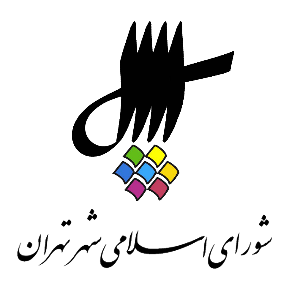 عناوین مندرجاتاعلام رسمیت جلسه و قرائت دستورقرائت آیاتی از کلام الله مجیدنطق پیش از دستور توسط جناب آقای سید محمود میرلوحی عضو محترم شورای اسلامی شهر تهران.تذکرات اعضای شورا: (آقایان و خانم‌ها) علی اعطا، احمد مسجدجامعی، سید حسن رسولی، بشیر نظری، افشین حبیبزاده، محمد علیخانی، محمد سالاری، شهربانو امانی، زهرا نژاد بهرام.بررسی یک فوریت طرح «اصلاح الگوی مصرف (آب، برق، سوخت) در شهرداری تهران» به شماره ثبت 12178/160 مورخ 2/5/97.بررسی یک فوریت طرح «الزام شهرداری تهران به انتشار عمومی اطلاعات شهرسازی» به شماره ثبت 12031/160 مورخ 2/5/97.بررسی یک فوریت طرح «ساماندهی مشاغل سیار و بی‌کانون در شهر تهران» به شماره ثبت 12030/160 مورخ 2/5/97.ادامه بررسی نامه شماره 10100/303 مورخ 29/1/1397 شرکت آب و فاضلاب استان تهران مثبوت به شماره 1750/160 مورخ 2/2/97 در خصوص لایحه «پیشنهاد تأمین کسری قیمت تمام شده تعرفه خدمات آب و فاضلاب» به منظور تأمین بخشی از منابع مالی موردنیاز جهت اجرای برنامه‌های آب و فاضلاب در شهر تهران».بررسی نامه شماره 11659/10100 مورخ 10/10/96 شرکت آب و فاضلاب استان تهران مثبوت به شماره 25976/160 مورخ 13/10/96 در خصوص لایحه «طرح آب‌رسانی اضطراری شهر تهران» و قرائت گزارش کمیسیون سلامت، محیط‌زیست و خدمات شهری به شماره ثبت 10322/160 مورخ 17/4/97.بررسی لایحه شماره 335413/10 مورخ 9/4/97 شهردار محترم تهران در خصوص «اصلاحیه مصوبه مجوز اخذ حق توقف (ساعتی) از وسایط نقلیه وارده به میدان مرکزی سازمان میادین میوه و تره‌بار و فرآورده‌های کشاورزی شهرداری تهران و اصلاحات و الحاقات بعدی آن» به شماره ثبت 9284/160 مورخ 9/4/97 و قرائت گزارش مشترک کمیسیون‌های برنامه و بودجه، عمران و حمل و نقل به شماره ثبت 11309/160 مورخ 26/4/97. بررسی پلاک ثبتی 925/70 باتوجه به نظریه کمیسیون ماده 7 آیین‌نامه اجرایی ماده یکم قانون اصلاح لایحه قانونی حفظ و گسترش فضای سبز در شهرها و قرائت گزارش کمیسیون شهرسازی و معماری به شماره 12280/306/160/م مورخ 25/4/97.بررسی پلاک ثبتی 2/21655/118 و 4/18/118 باتوجه به نظریه کمیسیون ماده 7 آیین‌نامه اجرایی ماده یکم قانون اصلاح لایحه قانونی حفظ و گسترش فضای سبز در شهرها و قرائت گزارش کمیسیون شهرسازی و معماری به شماره 11912/820/160/م مورخ 25/4/97.بررسی پلاک ثبتی 4775/42 باتوجه به نظریه کمیسیون ماده 7 آیین‌نامه اجرایی ماده یکم قانون اصلاح لایحه قانونی حفظ و گسترش فضای سبز در شهرها و قرائت گزارش کمیسیون شهرسازی و معماری به شماره 11980/6/160/م مورخ 25/4/97.بررسی پلاک‌های ثبتی 811/139 و 74/798/139 و 2/807/139 و 4/809/139 و 308/646/139 و 320/658/139 و 321/659/139 و 326/663/139 و 327/664/139 و 665/139 و 329/666/139 با توجه به نظریه کمیسیون ماده 7 آیین‌نامه اجرایی ماده یکم قانون اصلاح لایحه قانونی حفظ و گسترش فضای سبز در شهرها و قرائت گزارش کمیسیون شهرسازی و معماری.اعلام ختم جلسه و تاریخ تشکیل جلسه آینده.1-اعلام رسمیت جلسه و قرائت دستور1-  اعلام رسمیت جلسه و قرائت دستورمنشی {زهرا نژاد بهرام} ـ با عرض سلام و خوش‌آمد خدمت مدعوین عزیز، همکاران گرامی، اهالی رسانه هفتاد و نهمین جلسه رسمی پنجمین دوره شورای اسلامی شهر تهران که به صورت فوق‌العاده در روز یکشنبه 7 مرداد 1397 از ساعت 9 لغایت 11 در محل شورا برگزار می‌شود را برنامه‌اش به شرح ذیل اعلام می‌گردد. الف ـ قرائت آیاتی از کلام الله مجید. ب ـ نطق پیش از دستور توسط آقای سید محمود میرلوحی عضو محترم شورای اسلامی شهر تهران، آقای محمد علیخانی عضو محترم شورای اسلامی شهر تهران، خانم بهاره آروین عضو محترم شورای اسلامی شهر تهران. ج ـ دستور جلسه 1 ـ بررسی یک فوریت طرح اصلاح الگوی مصرف آب، برق، سوخت در شهرداری تهران به شماره ثبت 160 مورخ 2/5/97. 2 ـ بررسی یک فوریت طرح الزام شهرداری تهران به انتشار عمومی اطلاعات شهرسازی به شماره ثبت 160 مورخ 2/5/97. 3 ـ بررسی یک فوریت طرح ساماندهی مشاغل سیار و بی‌کانون در شهر تهران به شماره ثبت 160 مورخ 2/5/97. 4 ـ ادامه بررسی نامه شماره 10100/303 مورخ 29/1/97 شرکت آب و فاضلاب استان تهران مثبوت به شماره 160 مورخ 2/2/97 در خصوص لایحه پیشنهاد تأمین کسری قیمت تمام شده تعرفه خدمات آب و فاضلاب به منظور تأمین بخشی از منابع مالی مورد نیاز جهت اجرای برنامه‌های آب و فاضلاب در شهر تهران. 5 ـ بررسی نامه شماره 11659/10100 مورخ 10/10/96 شرکت آب و فاضلاب استان تهران مثبوت به شماره 160 مورخ 13/10/96 در خصوص لایحه طرح آب‌رسانی اضطراری شهر تهران و قرائت گزارش کمیسیون سلامت، محیط زیست و خدمات شهری به شماره ثبت 160 مورخ 25/4/97. 6 ـ بررسی لایحه شماره 335413/10 مورخ 9/4/97 شهردار محترم تهران در خصوص اصلاحیه مصوبه مجوز اخذ حق توقف ساعتی از وسایط نقلیه وارده به میدان مرکزی سازمان میادین میوه، تره‌بار و فرآورده‌های کشاورزی شهر تهران و شهرداری تهران و اصلاحات و الحاقات بعدی آن به شماره ثبت 160 مورخ 9/4/97 و قرائت گزارش کمیسیون مشترک برنامه و بودجه و عمران حمل و نقل به شماره ثبت 160 مورخ 26/4/97. ـ بررسی پلاک‌های ثبتی 925/70، 4/18/118، 3/21656/118، 2/21655/118 و بررسی پلاک ثبتی 4775/42 و پلاک ثبتی‌های 329/666/139، 665/139، 664/139، 663/139، 659/139، 658/139، 646/139، 809/139، 807/139، 798/139 و 811/139 با توجه به نظریه کمیسیون ماده 7 آیین‌نامه اجرایی ماده 1 قانون اصلاح لایحه قانونی حفظ و گسترش فضای سبز در شهرها و قرائت گزارش کمیسیون شهرسازی و معماری. 2- قرائت آیاتی از کلام الله مجیددر خدمت جناب آقای محمد موسی‌زاده دانشجوی 22 ساله رشته مهندسی عمران هستیم. ایشان تلاوت قرآن را از 8 سالگی با تقلید از اساتیدی همچون عبدالباسط و سعید مسلم آغاز کردند از سال 90 تاکنون خدمت استاد سید مهدی تاج‌زاده تلمذ می‌کنند و در این مدت نیز از اساتیدی چون محمد انبار، مصطفی غلوش و احمد شبیب تقلید کردند. ایشان نفر اول مسابقات سراسری مناطق آزاد کشور در سال 96 بودند. در خدمت آقای موسی‌زاده هستیم. بفرمایید. اَعوذُ بِاللهِ مِنَ الشَّیطانِ الرَّجیم بِسْمِ اللَّهِ الرَّحْمَنِ الرَّحِیموَ تَوَکلْ عَلَی الْحَی الَّذِی لَا یمُوتُ وَسَبِّحْ بِحَمْدِهِ وَ کفَی بِهِ بِذُنُوبِ عِبَادِهِ خَبِیرًا * الَّذِی خَلَقَ السَّمَاوَاتِ وَ الْأَرْضَ وَ مَا بَینَهُمَا فِی سِتَّةِ أَیامٍ ثُمَّ اسْتَوَی عَلَی الْعَرْشِ الرَّحْمَنُ فَاسْأَلْ بِهِ خَبِیرًا * وَ إِذَا قِیلَ لَهُمُ اسْجُدُوا لِلرَّحْمَنِ قَالُوا وَ مَا الرَّحْمَنُ أَنَسْجُدُ لِمَا تَأْمُرُنَا وَزَادَهُمْ نُفُورًا * تَبَارَک الَّذِی جَعَلَ فِی السَّمَاء بُرُوجًا وَ جَعَلَ فِیهَا سِرَاجًا وَ قَمَرًا مُّنِیرًا * وَ هُوَ الَّذِی جَعَلَ اللَّیلَ وَ النَّهَارَ خِلْفَةً لِّمَنْ أَرَادَ أَن یذَّکرَ أَوْ أَرَادَ شُکورًا * وَ عِبَادُ الرَّحْمَنِ الَّذِینَ یمْشُونَ عَلَی الْأَرْضِ هَوْنًا وَ إِذَا خَاطَبَهُمُ الْجَاهِلُونَ قَالُوا سَلَامًا * وَ الَّذِینَ یبِیتُونَ لِرَبِّهِمْ سُجَّدًا وَ قِیامًا * وَ الَّذِینَ یقُولُونَ رَبَّنَا اصْرِفْ عَنَّا عَذَابَ جَهَنَّمَ إِنَّ عَذَابَهَا کانَ غَرَامًا * آن‌ها سَاءتْ مُسْتَقَرًّا وَ مُقَامًا * وَ الَّذِینَ إِذَا أَنفَقُوا لَمْ یسْرِفُوا وَ لَمْ یقْتُرُوا وَ کانَ بَینَ ذَلِک قَوَامًا *صدق الله العلی العظیم(حضار صلوات فرستادند) رئیس {محسن هاشمی رفسنجانی} ـ احسنت، خیلی ممنون، لطف فرمودید. خب ... بسم الله الرحمن الرحیم. امروز هفتاد و نهمین جلسه شورای پنجم و آخرین جلسه علنی شورای شهر تهران پیش از دو هفته تعطیلات تابستانی را خواهیم داشت. با توجه به این که در جلسه بعدی به مناسبت پایان سال نخست شورای شهر تهران گزارش جامعی ارائه خواهد شد در این فرصت چند نکته را خدمت شما بزرگواران عرض می‌کنم. ابتدا لازم است از طرف اعضای شورای شهر تهران سانحه تصادف در بزرگراه بابایی را که منجر به فوت 5 تن از پارکبانان زحمتکش شهر تهران شد تسلیت بگوییم و برای خانواده این عزیزان صبر آرزو کنیم. امیدواریم با پایبندی شهروندان به مقررات و قوانین و برخورد قاطع مسئولان با متخلفان دیگر شاهد این گونه حوادث نباشیم. لازم است از مجلس شورای اسلامی برای تصویب قانون منع به کارگیری بازنشستگان و جوانگرایی در سطح کشور در ساختار اداری کشور تشکر کنیم و از جناب آقای افشانی هم تشکر داشته باشیم به خاطر مصاحبه مناسب دیروزشان و از ایشان بخواهیم که در اجرای این قانون پیشگام باشند و میانگین سن مدیران شهرداری را در یک روند شایسته سالاری به صورت محسوسی ان‌شاءالله کاهش بدهند. و اما اجازه بدهید همانطور که می‌دانید من تا به حال در طول این یک سال هیچ تذکری ندادم و آن گزارشی که جناب آقای میرزایی تهیه کرده بود جای نام من، تعداد تذکراتم صفر بود. البته خب تذکرات پیدا و پنهانی را در نطق‌هایم داشتم ولی مکتوب چیزی را ندادم ولی لازم است یک نکته‌ای را این‌جا خدمتتان عرض کنم در مورد اتفاقی که هفته پیش افتاد و تذکری را به جناب آقای پور سید آقایی معاون حمل و نقل و ترافیک شهرداری تهران بدهم که از ایشان بخواهم نوع پاسخگویی شبهه‌ناکی را که بعضاً احساس توهین و استهزاء هم درش بود و خارج از روال معمول در شورا برای پاسخگویی به تذکرات اعضا بود را مد نظر قرار بدهند البته دیروز ایشان تشریف آوردند و در این مورد صحبت‌هایی شد حتی در مورد نوع پاسخگویی‌شان معذرت خواهی کردند ولی لازمه که این موضوع مورد الگو واقع نشود برای دیگر مدیران و بخواهند این گونه به جای پاسخگویی به تذکرات اعضای شورای شهر از طریق جناب آقای افشانی و مکتوب از طریق فضای مجازی پاسخ بدهند و متونی هم در آن باشد که احساس توهین هم به عضو شورا دست بدهد. خلاصه این جور بگویم که ما ان‌شاءالله شاهد الگوگیری از طرف دیگر مدیران نباشیم و شاهد تکرار چنین موضوعی برای اعضاهای شورای شهر ان‌شاءالله پیش نیاید و رفتار متین‌تری را ان‌شاءالله شاهد باشیم. ولی همانطور که در جلسه هم اندیشی امروز این موضوع به بحث گذاشته شده و یکی از دلایل دیر آمدن اعضا به جلسه هم همین موضوع بود و هم خانم آروین و هم خانم فخاری و هم آقای فراهانی، هم آقای نظری، هم آقای رسولی و دیگر اعضایی که من شاید اسم‌شان را نبردم در این مورد مفصلاً صحبت کردند، شورای شهر تهران تصمیم گرفت به این موضوع به صورت محتوایی وارد بشود و ان‌شاءالله به سمتی پیش برویم که دیگر شاهد اینگونه درگیری‌های لفظی نباشیم و ان‌شاءالله طوری عمل کنیم که تذکراتمان در صحن باعث پیشرفت و حل مسائل شهرداری باشد و پاسخگویی شهرداری هم در جهت روشنگری، شفافیت باشد و موضوع را ان‌شاءالله شخصی نگاه نکنید. من از جناب آقای علیخانی هم خواهش کردم، از خانم آروین هم خواهش کردم دو نطق امروز داشتیم، خواهش کردم که ان‌شاءالله تا رسیدگی محتوایی به موضوع، نطق را انجام ندهند. هر دو بزرگوار قبول کردند. ان‌شاءالله در آینده به این موضوع به سرعت رسیدگی خواهد شد. در همین 3 ـ 2 روزی که حالا به تعطیلات می‌خواهیم برویم ولی از فرصت تعطیلات استفاده می‌کنیم و موضوع را در جهت اتحاد اعضای شورا با تیم اجرایی شهرداری ان‌شاءالله پیش می‌بریم و هر چه سوء تفاهم هست را با رسیدگی محتوایی به مسائل ان‌شاءالله از بین خواهیم برد. من هم از جناب آقای علیخانی تشکر ویژه دارم که در این مدت سکوت را رعایت کردند و سعی نکردند که اختلافات را بیش از این دامن بزنند. امیدواریم که این نوع برخورد باعث حل مسائل شهرداری بشود و مردم از نارضایتی‌هایی که تا هم اکنون داشتند و توقعاتی که از ما دارند برای حل مشکلاتشان امیدوارتر بشوند نه این که با اینگونه اختلافات ناامیدتر بشوند. و السلام علیکم و رحمه الله و برکاته. منشی {زهرا نژاد بهرام} ـ ممنون.رئیس {محسن هاشمی رفسنجانی} ـ جناب آقای میرلوحی فکر کنم اول شما نطقتان را بفرمایید بعدش تذکرات را داریم. بشیر نظری{عضو شورا} ـ متن را بی‌زحمت مکتوب بیاورند. رئیس {محسن هاشمی رفسنجانی} ـ چشم می‌دهم. نوشته‌ام.منشی {زهرا نژاد بهرام} ـ بله. تذکر دارید؟ چشم.رئیس {محسن هاشمی رفسنجانی} ـ اصلاً بالاجبار این که اسم من در لیست تذکر هم بیاید این را می‌دهم حتماً. منشی {زهرا نژاد بهرام} ـ نفر اول آقای میرلوحی باید صحبت کنند. 3- نطق پیش از دستور توسط سید محمود میرلوحی عضو  شورای اسلامی شهر تهران.سید محمود میرلوحی {عضو شورا} ـ بسم الله الرحمن الرحیم. من دومین نطق قبل از دستور را تقدیم می‌کنم خدمت اعضای محترم شورا و رسانه‌های محترم حاضر. در نطق اولم در آذر ماه از وفاداری به میثاق مردم و شعار و برنامه‌ای که به مردم تقدیم شد تأکید مستمر بر قانون‌مداری، تکیه و تأکید بر کار کارشناسی و احترام و اهتمام نسبت به خرد جمعی و اجتناب از انحصارگرایی ایجاد فضای گفتگو و مشارکت شهروندان در اداره شهر، رفتار مسئولانه با مصالح و منافع ملی و جذب حداکثری و دفع حداقلی و رویکرد ایران برای همه ایرانیان و تهران برای همه شهروندان تهران حفظ و بهبود مناسبات با سایر ارکان حاکمیت و قوای سه گانه، آمایش منطقه‌ای، اهمیت فعالیت مؤثر شورایاری‌ها سخن گفتم. و با نقد شیوه‌های ناکارآمد گذشته در موضوع بافت فرسوده، اجرای بلوکی بافت فرسوده را پیشنهاد نمودم که همچنان ضرورت آن را یادآوری می‌کنم. لزوم تسریع در تدوین برنامه سوم و ارائه آن به شورا و انذار از تأخیر و عدم وصول به موقع و کمبود فرصت رسیدگی جامع و دقیق شورا و در نتیجه عدم دسترسی به برنامه سوم مصوب که مبنای بودجه 98 قرار گیرد الان دارم تأکید و یادآوری می‌کنم خدمت عزیزان شهرداری و خصوصا معاون محترم برنامه‌ریزی که در این‌جا تشریف دارند. اما من دو تا نکته را می‌خواهم خیلی سریع ازش عبور بکنم و تأکید بکنم در این نطق یکی باز بحث شفافیت، راهبرد یا شعار. من می‌خواهم عرض بکنم که شفافیت یک شعار سطحی نیست بلکه یک راهبرد حیاتی است و امیدواریم همه سطوح فعالیت شورا و شهرداری را در برگیرد. پاسخگویی و ساختمان شیشه‌ای یک انتخاب نیست بلکه به واسطه آسیبی که طی سال‌های اخیر به اعتماد عمومی وارد شده و انسجام و امنیت ملی را به چالش کشیده است. شما می‌بینید امروز با کمال تأسف ورشکستگان و کسانی که به رژیم قبل تعلق داشتند متأسفانه امروز دارند برای نظام ما و جامعه امروز ما دارند قلم فرسایی می‌کنند. کسانی که کنار صدام و در عملیات مرصاد با مشت آهنین این ملت مواجه شدند متأسفانه امروز دارند به ملت ما و به کشور ما دارند بدگویی می‌کنند. مسئله بحث اعتماد عمومی باید احیاء بشود و راهی جزء این نداریم. هر روز خبری جدید، ابعادی جدید، مسابقه برای فداکاری در دوران دفاع مقدس و پیشین را به خاطرات دوردست تبدیل کرده است. و هر روز خبری جدید روح جامعه را می‌خراشد. اراده‌ای که در اعضا محترم شورا و شهردار محترم برای ارتقاء سلامت و مبارزه با فساد شکل گرفته بایستی با ارائه تعریف جامعی از فساد چه به صورت اختلاس، رشوه و تبعیض به هرگونه استفاده شخصی از منابع عمومی تعمیم پیدا کند و توزیع فرصت‌ها، پست‌ها، رانت مالی و موقعیت اداری را در برگیرد. تلاش هدفمندی را برای وصول به درک مشترک از این پدیده اعتمادسوز یعنی فساد اداری در سطح جامعه باید ایجاد بکنیم تا پیکان حملات از برخورد با فاسد به برخورد با فساد متوجه شود. امروز طوری شده است که فقط داریم انگار با فرد فاسد می‌خواهیم برخورد ... نه این باید به برخورد با فساد در هر سطحی و همان شمولیتی که عرض کردم تعریف را باید گسترش بدهیم و تعمیم پیدا کند. با بسیج مردمی و ساماندهی و اقدام مشترک عملی و تبلیغاتی با جناح دیگر، ما در این مسئله تنها نیستیم. این‌جا هم عرض می‌کنیم اگر ما نسبت به گذشته‌ی مدیریت شهری انتقاد می‌کنیم به هر حال نباید جناح رقیب ما فکر کند ما منظورمان آن‌ها هستند. ما به هر حال افرادی که در این‌جا حضور داشتند و اشکال در کارشان بود را داریم ... و الا ما همین جا دعوت می‌کنیم و امیدواریم که هر دو جناح اصول‌گرا و اصلاح‌طلب با هم این پروژه را باید دنبال بکنیم تا ... و بعد هم جامعه مدنی را با خودمان هم آوا کنیم. دولت چابک و قانونمدار، قوه قضاییه مستقل، رسانه شجاع، شفافیت مؤثر و امیدبخش و نه قبح‌زدا. متأسفانه داریم، شاهدیم طوری دارد عمل می‌شود که اصلا متأسفانه از فساد دارد قبح‌زدایی می‌شود به خاطر خبرهای متواتری که در این حوزه می‌رسد. پاسخگویی به صاحب نظران و افکار عمومی تا مرحله‌ی متقاعدسازی، پذیرش و استقبال از حضور و مشارکت جامعه‌‌ی مدنی. جامعه‌‌ی مدنی را ما باید حتماً به صحنه بیاوریم و به کمک بیایند تا این اتفاق بیفتد. اتاق‌ها، نظام مهندسی، نظام پزشکی همه‌ی بخش‌های جامعه مدنی در همه‌ی حوزه‌های رسانه‌ای، حوزه‌های اجرایی، اقتصادی این‌ها ان‌شاءالله به صحنه بیایند. جامعیت و پویایی در مقررات مربوط به تعارض منافع باید این مسئله را به طور جدی به خصوص وقتی در تهران و پایتخت این مطلب را مطرح می‌کنیم باید این قدر باز کنیم و تبیین بکنیم که مسئله‌ی تعارض منافع به خوبی روشن بشود و معلوم بشود که عرض کنم که کسی در واقع منابع عمومی را نتواند از آن استفاده شخصی بکند. همه پنهان‌کاری‌ها را باید در واقع علنی بکنیم و در معرض دید و نظر همگان قرار بدهیم. حاکمیت قانون، اقدامات پیشگیرانه به جای برخوردهای پسینی، باید همه تلاش‌ها را بکنیم اتفاق نیفتد و الا بعد که اتفاق افتاد، بعد که تخلفی صورت گرفت حالا بخش‌های مختلف ملاحظه می‌کنید متأسفانه کمتر به نتیجه می‌رسد و به خصوص افکار عمومی را نمی‌توانیم قانع بکنیم. انتخاب سیاست‌های مناسب و کاهنده رانت و انحصار. ما هر چه بتوانیم باید در گستره تهران امکان رانت را از بین ببریم در پست‌ها. من همین جا عرض می‌کنم در پست‌ها باید نظام انتصابات این قدر روشن باشد که افکار عمومی متوجه بشود که بالاخره تحصیلات، سوابق، پاک‌دستی، توانمندی، کارآمدی، سابقه اصلاح‌طلبی، اعتقاد به سیاست‌های این شورا و عرض کنم که مدیریت شهری کنونی باید روشن باشد و بشود در تابلو قرار داد. آن هم در سازمان شیشه‌ای قرار بگیرد. و این‌هایی که عرض کردم بخشی از لوازم فراگیر مبارزه با فساد است. من یک اشاره‌ای هم می‌کنم تاکنون ما در حوزه منابع پایدار 55 جلسه ما داشتیم بدون وقفه مگر یکی ـ دو مورد پیش آمد که کمیته اقتصادی جلسه نداشته باشد و خوشحالم به شما عرض بکنم که هم مدیران اجرایی، مدیران با تجربه و دانشگاهیان در یک جلسه بسیار عرض کنم کارشناسانه بحث‌های خوبی داشتیم. همه حوزه‌ها را دعوت کردیم و بحث منابع پایدار و بحث این که بالاخره ما از وضعیتی که داریم که خوب مستحضرید ما سال 95، 21 درصد منابع پایدار داشتیم، و عموم و در واقع هزینه‌ها از محل‌هایی تأمین می‌شد که متاسفانه تعریف منابع پایدار بر آن‌ها اطلاق نمی‌شد ولی من الان هم می‌خواهم عرض بکنم بعد از تلاشی که صورت ... منشی {زهرا نژاد بهرام} ـ تمام شد.سید محمود میرلوحی {عضو شورا} ـ تمام شد. خیلی خوب. چشم من به خاطر این که دفعه قبل تکرار نشود فقط تیترهایش را عرض می‌کنم. در حوزه اقتصاد، در حوزه فرهنگ، در حمل و نقل همه این بخش‌ها بررسی شده و حالا من این پاورپوینت را هم می‌دهم در خدمت رسانه‌ها که ملاحظه بکنند. و السلام علیکم و رحمه الله. 4- تذکرات اعضای شورا: علی اعطا، احمد مسجدجامعی، سید حسن رسولی، بشیر نظری، افشین حبیب‌زاده، محمد علیخانی، محمد سالاری، شهربانو امانی، زهرا نژاد بهرام. منشی {زهرا نژاد بهرام} ـ خیلی متشکر در خدمت آقای اعطا هستیم. دو تا تذکر داشتند. بفرمایید. علی اعطا {عضو شورا} ـ بسم الله الرحمن الرحیم. تذکر اول من مربوط هست به نحوه‌ی محاسبه تراکم ساختمانی در پروانه‌هایی که صادر می‌شود. ببینید ما در سند اصلی مصوب طرح جامع و همچنین در چند بند از طرح تفضیلی به صراحت این نکته را می‌بینیم که گفته شده سقف تراکمی که در نظر گرفته می‌شود براساس پهنه‌بندی در واقع این مبنای محاسبه‌اش مجموع زیربنا است، اعم از فضاهای اختصاصی و فضاهای مشاع، اما در مواردی در واقع علی‌رغم صراحت ضوابط و مقررات در بعضی از موارد در محاسبه تراکم مجاز و در واقع زیربنای ساختمان در پروانه‌های ساخته شده مساحت زیربنای غیر مفید یعنی مشاعات از زیربنای کل کاسته می‌شود و در واقع مبنای محاسبه تراکم در نظر گرفته نمی‌شود. بر اساس مشاهدات مبنای این دسته از تخلفات بند 10 صورت جلسه 360 کمیسیون ماده 5 است مربوط به سال 1382 که عملا در واقع این صورتجلسه بعد از تصویب طرح جامع و تفضیلی به علت مغایرت بلا اثر شده، لذا شایسته است که شهرداری تهران در صدور پروانه‌های ساختمانی در زمینه محاسبه تراکم مشخصا طبق ضوابط و مقررات طرح جامع و تفضیلی عمل بکند و در واقع تراکم مازادی را به عنوان این که بخش‌هایی به عنوان مشاع محاسبه می‌شود در نظر نگیرد. این نکته اول. تذکر دوم من مربوط هست به استفاده از انرژی‌های تجدیدپذیر در شهر تهران که قرائت می‌کنم. با توجه به بحران انرژی در کشور و قطع روزانه برق در برخی از شهرهای کشور از جلمه تهران و همچنین تغییر ساعات کار ادارات و ارگان‌های دولتی به منظور صرفه‌جویی در مصرف برق که باعث بروز مشکلات متعددی برای شهروندان شده است؛ لازم است استفاده از انرژی‌های نو و تجدیدپذیر جایگزین انرژی‌های برآمده از سوخت‌های فسیلی شود. شورای اسلامی شهر تهران در سال 1394 مصوبه‌ای با عنوان الزام شهرداری تهران به توسعه انرژی‌های نو و تجدیدپذیر در شهر تهران داشته و شهرداری را ملزم به افزایش سالانه سهم انرژی‌های تجدیدپذیر از کل انرژی مصرفی در حوزه‌های مختلف کرده است. با توجه به شواهد موجود بعد از گذشت 3 سال از ابلاغ این مصوبه اقدامات مؤثر و مناسبی در این جهت از سوی شهرداری انجام نشده.در شهریور ماه 95 هم هیئت محترم دولت در واقع با عنوان تصویب نامه در خصوص تأمین 20 درصد برق مصرفی وزارتخانه‌ها، مؤسسات و شرکت‌های دولتی و نهادهای عمومی غیردولتی از انرژی‌های تجدیدپذیر در واقع تکلیف کرده که این ارگان‌ها ظرف مدت دو سال تا شهریور 97 حداقل 20 درصد برق مصرفی ساختمان‌های خودشان را از انرژی‌های تجدیدپذیر تأمین بکنند. که این امر هم تا به امروز محقق نشده.با توجه به مصوبه‌‌ی شورا در سال 94 و همچنین تصویب‌نامه‌‌ی هیئت محترم دولت لازم است که شهرداری تهران در زمینه‌‌ی توسعه‌‌ی استفاده از انرژی‌های تجدیدپذیر و در واقع ضوابط و مقرراتی که وجود دارد اقدامات مناسبی را انجام بدهد و همچنین به منظور روشن شدن وضعیت استفاده از انرژی‌های تجدیدپذیر با توجه به موارد اشاره شده در مصوبه‌‌ی سال 1394 شورا گزارشی را در این خصوص به شورای اسلامی شهر تهران ارائه بکند. عذرخواهی می‌کنم. رئیس {محسن هاشمی رفسنجانی} ـ خیلی ممنون جناب آقای ... شما هم توضیح دادید هم متن را کامل خواندید. منشی {زهرا نژاد بهرام} ـ خیلی متشکر. آقای مسجدجامعی. احمد مسجدجامعی {عضو شورا} ـ بسم الله الرحمن الرحیم. عرض کنم تذکر اول من را آقای مهندس هاشمی دادند و من امیدوارم که به هر حال حفظ حریم و حرمت اعضای شورا همیشه مدنظر مدیران شهرداری باشد. ما سه ماه نیست کارمان را شروع کردیم اگر قرار باشد که این ادبیات باب بشود که عرض کنم معلوم نیست حالا که یک سال آینده باید چگونه با هم صحبت کنیم. ما بالاخره این شهر را باید اداره کنیم با همدلی، با عرض کنم پشتکار، اگر مسائلی هم هست باید فی‌مابین حل کنیم. این ادبیات اصلاً مناسب نیست. نکته‌‌ی دوم هم آقای مهندس من هم می‌خواستم یاد 5 تن از جان باختگان را که برای نظافت و زیباتر شدن شهر جان خودشان را فدا کردند به مردم تهران تسلیت بگویم و دو تا نکته را یادآوری کنم. نکته‌‌ی نخست پیگیری حقوقی این قتل‌ها است. این جان‌باختگان عموماً کسی را بار این کارها ندارند و حقوقشان ضایع می‌شود. من موارد متعددی دارم. این را پیگیری کنند. دیگر این که به مسائل خانوادگی این‌ها رسیدگی بشود. چون سابقه نشان می‌دهد گاهی می‌گویند این‌ها شرکتی هستند و ربطی به شهرداری ندارند. این اتفاقات هم عرض کنم ما شاهدش بودیم. اما تذکر بعدی من عرض کنم خوشبختانه شهردار محترم تهران سفیران محترم جمهوری اسلامی در دیگر کشورها جلسه مشترکی داشتند. رابطه عرض کنم شهرداری و دولت هم در سطح خیلی خوبی است که عرض کنم آقای شهردار هم بر آن تأکید داشتند. من می‌خواستم یک سوء تفاهمی را که برای دستگاه وزارت خارجه ایجاد شده بیان کنم در مورد فضاهای عمومی باغ ملی که این فضاها عرض کنم شهرداری تهران برای بازسازی آن‌ها بیش از 20 میلیارد تومان هزینه کرده و این‌ها فضاهای عمومی هستند که باید در اختیار عموم قرار بگیرد و فضای خاص برای یک دستگاه خاص نیست. من این تذکرم را قرائت می‌کنم. میدان مشق و باغ ملی از بناهای شناسنامه‌دار تهران است و کلمه ملی بیان گر استفاده عمومی شهروندان از آن فضا بوده است. فضایی که نخستین تفرجگاه پایتخت بود و امروز هرچند از درخت‌های کهن آن خبری نیست اما همچنان یک فضای عمومی شهریست که با معماری ویژه اواخر دوره قاجار و پهلوی اول از عناصر هویت ساز تاریخ شهر تهران به حساب می‌آید. در هیئت دولت در دوره آقای خاتمی سندی در هیئت دولت به تصویب رسید که بر مبنای آن قرار شد مجموعه بناهای پیرامون میدان مشق به عنوان موزه مورد استفاده مردم قرار گیرد.برای سازمان‌های ذیربط از جمله شهرداری تهران وظایفی در همین سند پیش بینی شد. این مجموعه دربرگیرنده ابنیه تاریخی متعدد و آثار فراوانی است که ارزش معماری و هویتی دارند. ساختمان‌های شهربانی، موزه عبرت، موزه پست، ثبت احوال، قزاقخانه، دانشکده هنر و همچنین موزه ایران باستان، موزه ملک و موزه ایران دوران اسلامی و نظایر آن ... بعد از ورود به شورای شهر به ویژه از زمان آغاز تهرانگردی شخصاً موضوع احیای میدان مشق را پیگیری کردم. اعتبار مورد نیاز هم به تصویب رسید و خوشبختانه سازمان زیباسازی شهر تهران و سازمان بوستان‌ها با کمک سازمان میراث فرهنگی همکاری خوبی در مرمت سردر باغ ملی، نورپردازی، اصلاح مبلمان شهری، مرمت جداره‌ها، حذف زوائد بصری، کف‌سازی، سنگ فرش محوطه و اجرای آبنمای محوطه و بهسازی و گسترش فضای سبز میدان مشق انجام دادند. اما با وجود زحمات شهرداری و هزینه‌های بسیار عملا این بخش تاریخی شهر از اختیار شهروندان خارج شد و شرایط موجود مانع آمد و شد آزاد و برگزاری مراسم به ویژه حضور شبانه شهروندان در آنجاست.در حالی که هزینه‌های بسیار برای ارتقای کیفیت این فضا انجام شده است اما در حال حاضر شهرداری و شهروندان امکان استفاده بهینه از این مکان ندارند.‌ از جمله طراحی‌هایی با صرف هزینه برای نورپردازی شایسته این مجموعه انجام گرفته است. به عنوان مثال نورپردازی شبانه از پشت درهای بسته به کار شهر و شهروندان نمی‌آید. و این محدود به نورپردازی نیست. چنان که قرار بود که در برخی شب‌ها از جمله شب‌های ماه مبارک رمضان در فضای باغ ملی برنامه‌هایی اجرا شود و هنگام افطار در اتاقک بالای سردر نقارخانه تهران بنوازند که آن هم نشد. از این وضعیت نه تنها شهروندان که حتی موزه‌های این مجموعه نیز متضرر شده‌اند. به یاد داشته باشیم که تأسیس و نگهداری هر یک از این موزه‌ها مستلزم هزینه‌های چشمگیری از محل بودجه‌‌ی دولتی و عمومی است. از شهردار محترم تهران می‌خواهم که ضمن مذاکره با دستگاه‌های ذیربط شرایط استفاده‌‌ی مطلوب شهروندان از این مجموعه‌ی شهری و ملی و عمومی را فراهم کند. این مذاکره می‌تواند نخستین گام برای احیای فضاهای شهری باشد که به شیوه‌ی نامتعارف تصرف شده‌اند. خیلی ممنون. منشی {زهرا نژاد بهرام} ـ خیلی متشکر، آقای رسولی.سید حسن رسولی {عضو شورا} ـ بسم الله الرحمن الرحیم. من در حقیقت می‌خواهم از سردار رحیمی فرماندهی محترم ناحیه انتظامی تهران بزرگ سپاس‌گزاری بکنم. چندی قبل به اتفاق دو تن از نمایندگان محترم تهران در مجلس از منطقه 10 بازدیدی داشتیم و صحبت با اهالی. پهنه ضلع غربی جبهه پشت بزرگراه نواب نقاطی را به عنوان نقاط آسیب‌پذیر مطرح کردند که من طی تذکری از ایشان خواستم که رسیدگی کنند. خوشبختانه به موقع عمل کردند. تذکر من خطاب به ایشان بود ولی منعکس شد که خطاب به فرماندهی ناجا است. که اصلاح می‌کنم من تذکر به ایشان بوده و اقدام کردند. صمیمانه از زحماتی که کشیدند تشکر می‌کنم و آن اشتباهی هم که در انعکاس صورت گرفته بود را من اصلاح می‌کنم. متشکرم.منشی {زهرا نژاد بهرام} ـ خیلی متشکر. آقای نظری. بشیر نظری {عضو شورا} ـ بسم الله الرحمن الرحیم. من البته مطلبی را که می‌خواستم عرض بکنم را فرمودند جناب آقای مهندس هاشمی و جناب آقای دکتر مسجدجامعی منتهی من هم می‌خواستم به سهم خودم تسلیت بگویم به خانواده کارگران محترمی که متأسفانه در حادثه جان خودشان را از دست دادند. و ضمن آروزی سلامتی برای مصدومان حادثه که البته حال آن‌ها هم وخیم توصیف شده تقاضا دارم از شهردار محترم تهران و رئیس سازمان بوستان‌ها که نسبت به رسیدگی به خانواده و عزیزانی که جانشان را از دست دادند و حتی در مورد مصدومان این حادثه جدیت لازم را به خرج بدهند تا حتماً از زحمات این عزیزان که تا به امروز قدردانی شده نسبت به خانواده آن‌ها هم رسیدگی جدی و ویژه صورت بگیرد. همین طور تمهیداتی هم اندیشیده بشود که این دست اتفاقات به حداقل ممکن کاهش پیدا بکند. حداقل آن سطحی که، در آن بخشی که خود شهرداری می‌تواند تمهیداتی را بیندیشد ما کاری بکنیم که این دست اتفاقات دیگر رخ ندهد. بعضی از بخش‌ها که به طور طبیعی دست ما نیست. مشخصاً این که چه راننده چه طور رانندگی می‌کند اما فکر می‌کنم می‌شود یک سری تمهیداتی را اندیشید، محلی که این‌ها استقرار دارند برای این که سرویس آن‌ها را سوار یا پیاده کند و بحث‌هایی مثل این‌ها را امیدوارم که ان‌شاءالله شهرداری با جدیت پیگیری کند. ممنونم از شما. رئیس {محسن هاشمی رفسنجانی} ـ بله. موضوع که البته می‌دانید که حادثه این جوری بوده که راننده‌‌ی مستی صبح زود این کار را انجام داده. اسلام هم جلوی مستی را گرفته. ان‌شاءالله بعدا تمهیدات بیشتری باید به خرج بدهیم. منشی {زهرا نژاد بهرام} ـ بله. آقای حبیب‌زاده. افشین حبیب‌زاده {عضو شورا} ـ بسم الله الرحمن الرحیم. بنده هم به نوبه‌‌ی خودم عرض تسلیت دارم خدمت خانواده‌های محترم کارگرانی که در حادثه‌‌ی بزرگراه بابایی جان خودشان را از دست دادند و درخواست توجه شهردار محترم به خانواده‌‌ی این عزیزان را دارم. همچنین جا دارد که تشکر کنم از جناب آقای هاشمی به جهت اهمیتی که نسبت به این نامه‌ای که مبادله شده از سوی معاونت ترافیک شهرداری تهران و خواهش می‌کنم که حتماً این موضوع همان طور که اشاره فرمودند مورد توجه جدی قرار بگیرد. پیگیری بشود تا من‌بعد شاهد یک چنین پاسخگویی‌هایی در قبال وظیفه نظارتی که اعضا دارند نباشیم. از آقای علیخانی هم تشکر می‌کنم که متن خودشان را که در این ارتباط بود به تعویق انداختند و باز هم خواهش می‌کنم از ایشان که این مواردی را که در متن در واقع به آن اشاره کرده بودند را به کمیسیون ارجاع بدهند که در کمیسیون به صورت جدی مورد توجه و بررسی قرار بدهیم. و باز هم خواهش می‌کنم از جناب آقای هاشمی که این مورد را همان طور که اشاره فرمودند در اولویت کاری قرار بدهند تا هر چه سریع‌تر بتوانیم به یک نتیجه‌‌ی مشخصی برسیم. تشکر می‌کنم. منشی {زهرا نژاد بهرام} ـ خیلی متشکر. آقای علیخانی. محمد علیخانی {عضو شورا} ـ بسم الله الرحمن الرحیم. من هم می‌خواستم تشکر کنم از جنابعالی به خاطر پیگیری این موضوع و تأکید کنم که موضوع اصلاً بحث شخصی نیست و مسائلی هم که مطرح شده مسائل کاری هست و جزء وظایف نظارتی اعضای شورا هستش. بنده هم به احترام نظر دوستان که در جلسه هم اندیشی مطرح شد نطقم را به تعویق می‌اندازم و الان تعدادی از خبرنگاران دیدم که یک اخباری را روی فضای مجازی به من نشان دادند که گفتند بالا در هم اندیشی درگیری شده و نمی‌دانم درگیری لفظی شده و آقای پور سید آقایی این‌جا با من دعوایش شده که اصلاً ایشان در جلسه حضور نداشتند و این اخبار کذب هستش خواستم این مطلب را هم تکذیب کنم. که چنین بحثی در جلسه هم اندیشی مطرح نشده به این شکل. متشکرم. منشی {زهرا نژاد بهرام} ـ آقای سالاری. محمد سالاری {عضو شورا} ـ بسم الله الرحمن الرحیم. من اولاً یک تشکری می‌خواهم آقای رئیس از همه‌‌ی همکاران محترم در شورا داشته باشم. مجموعه‌‌ی ایفای نقش نظارتی شورا باعث شد اولاً ما برای اولین بار شاهد بودیم که رئیس محترم بنیاد مستضعفان در دفتر آقای رئیس جناب آقای مهندس هاشمی حاضر شدند برای تشکیل کمیته‌ای به منظور صیانت از باغات باقی‌مانده بنیاد در سطح شهر تهران که این نشان می‌دهد که اعضای محترم شورا اگر این باور و اعتقاد داشته باشند نظارت همگانی همراه با آن‌هاست و این منجر به یک چنین اتفاقاتی شد که اصلاٌ در تاریخ مدیریت شهری چنین رویکردهایی اساساً به هر حال سابقه نداشته و دوم این‌ که در هفته گذشته بنا بر ارجاع جنابعالی ما در جلسه مشترکی با معاون محترم دادستانی کل کشور و مسئولین قوه قضاییه در خصوص پرونده پالادیوم شرکت کردیم. البته موضوع فقط بررسی این پرونده نیست. پرونده‌هایی که مثل این پرونده عدول از ضوابط معماری و شهرسازی و تخلفات ساختمانی قابل توجه داشتند. این رویکرد هم قابل تقدیر و ستایش است که خوشبختانه قوه قضاییه، دیوان عدالت اداری و مسئولین این حوزه هم همراهی خوبی را با اعضای شورا برای مقابله با این تخلفات آغاز کردند. نهایتاً هم از همکارانم تشکر می‌کنم که در راستای صیانت از جایگاه اعضای شورا به نمایندگی از مردم در این‌جا هستند. به هر حال امروز مباحث بسیار خوبی را در جلسه هم اندیشی مطرح کردند و مواضعی که جناب آقای مهندس هاشمی در صحن مطرح کردند و تشکر از آقای مهندس علیخانی که به هر حال پذیرفتند نظرات اعضا را. ببینید آقای هاشمی ما در دوره گذشته آقای مسجدجامعی شاهد هست شاهد یک چنین اتفاقی یک مقدار حتی ضعیف‌تر از این که این موضع‌گیری از سوی یکی از مدیران شهرداری تهران بودیم بعضا رسانه‌ها هم در جریان هستند. خوشبختانه آن دوره علی‌رغمی که به هر حال اعضای حاضر در شورا از دو جریان سیاسی اصلاح‌طلب و اصول‌گرا بودند فارغ از در اصل جهت‌گیری‌های سیاسی ما مجاب کردیم که شهردار تهران و آن مدیر آمدند و عذرخواهی کردند. بحث عذرخواهی بحث صیانت از جایگاه نمایندگی مردم هستش گر چه که ما مکلف هستیم و خودمان را باید ملزم بدانیم و ملزم هم هستیم که به هر حال احترام بگذاریم به تمامی مدیران شهرداری تهران و جناب آقای مهندس علیخانی و همکاران ما هم در راستای ایفای نقش نظارتی به هر حال باید مباحث را این‌جا مطرح بکنند و مطرح کردند و از جنابعالی تقاضا دارم که به هر حال این موضوع را با خود آقای مهندس افشانی پیش ببرید و همان‌طور که شما به درستی اشاره کردید این نوع در اصل پاسخگویی‌ها الگویی نشود برای سایر مدیران شهری. منشی {زهرا نژاد بهرام} ـ خیلی متشکر. خانم امانی. شهربانو امانی {عضو شورا} ـ بسم الله الرحمن الرحیم. من در درجه‌‌ی اول تشکر می‌کنم هم از رئیس شورا، هم از همکاران محترم در صیانت از جایگاه شورا. عاقلانه وارد شدند. از آقای علیخانی هم سپاس‌گزارم و توجه می‌دهم معاونت حمل و نقل و ترافیک را اگر به ماده 24 آیین‌نامه توجه می‌کردند طبیعتاً در دامی نمی‌افتادند که به محض این که از تریبون شورا تذکری داده شد بدون رعایت قانون در واقع پاسخش را در رسانه‌ها و در شبکه‌های اجتماعی منتشر کنند. می‌توانستند بیایند و در صحن در واقع صحبت کنند. تذکر من را دوست‌های عزیز گفتند منتهی یک بخشش مغفول است در ارتباط با پیگیری حادثه فوت 5 تن از کارگران شهرداری در اتوبان شهید بابایی من فقط چون تذکرم را مکتوب دادم و جوابش را خواهم گرفت آقای شهردار را توجه می‌دهم به بخشنامه مورخه 22/4/1393 معاون اول ریاست جمهوری در راستای سیاست‌های دولت برای صیانت از نیروی کار داخلی و افزایش میزان اشتغال و به منظور کمک به حل معضل بیکاری و فراهم‌کردن شرایط ضروری برای ساماندهی اتباع خارجی، همه دستگاه‌های اجرایی دولتی و عمومی غیردولتی و نیز شرکت‌ها و پیمانکاران مرتبط با آن‌ها موظف بوده‌اند مگر در موارد خاص، آن هم منوط به دارا بودن کارت کار موقت کارگران مورد نیاز خود را صرفاً از نیروی کار ایرانی تأمین کنند. لذا ضروری است شهردار محترم تهران در اسرع وقت ضمن ارائه مستندات کار موقت فوت‌شدگان حادثه به این پرسش پاسخ دهند که چرا با گذشت بیش از 4 سال از ابلاغ این بخشنامه همچنان اتباع خارجی در شهرداری تهران به کارگیری می‌شود. ضمنا وقتی که قانون رعایت نمی‌شود حقوق در واقع این‌گونه از در واقع می‌توانیم بگوییم که شهروندان اتباع خارجی هم ضایع می‌شود و انتظار دارم که شهرداری حتماً توجه ویژه‌ای به حقوق متوفیان و خانواده‌های آن‌ها و بازماندگان ان‌شاءالله توجه ویژه بفرمایند. ممنونم. رئیس {محسن هاشمی رفسنجانی} ـ خیلی لطف دارید. منشی {زهرا نژاد بهرام} ـ این نفر آخر هم هست آقای دکتر. من خودم هستم. بسم الله الرحمن الرحیم.منشی {زهرا نژاد بهرام} ـ نه. من خیلی سریع می‌گویم. بسم الله الرحمن الرحیم. فقط من اشاره می‌دهم دوستان را به 4 ـ 3 تا از قوانینی که در طول فعالیت شورا در طول این تقریباً دو دهه گذشته که فعالیت کرده مصوباتی در این راستا داشته. در قانون سال 1379 شورای وقت قانون مصوبه‌ای تحت عنوان الزام شهرداری تهران جهت تهیه و ارائه طرح بهبود حمل و نقل و عبور و مرور در محدوده نمایشگاه بین‌المللی تهران ارائه شده در سال 1383 دوباره مجدداً قانون دیگری تحت عنوان الزام شهرداری تهران به جلوگیری از برگزاری نمایشگاه‌ها در محل نمایشگاه بین المللی تهران واقع در خیابان سئول طرح شده. در چندی پیش جناب آقای هاشمی رئیس محترم شورای پنجم در تذکر جدی نسبت به برگزاری نمایشگاه‌ها به شهرداری تهران وارد عرصه شدند بر اساس بند 20 از ماده 55 شهرداری‌ها هم مکلف هستند به منظور جلوگیری از ایجاد مزاحمت و نهایتاً تعطیلی اماکنی که به نحوی از انحاء موجبات بروز مزاحمت برای ساکنین شهرها را ایجاد می‌کنند ورود پیدا بکنند. همچنین بندهای 2، 19، 29 از ماده 80 قانون تشکیلات، وظایف و انتخابات شوراهای اسلامی کشور و انتخاب شهرداران مصوبه سال 75 و اصلاحات و الحاقات بعدی آن، اقدامات در این خصوص را در حد شورا و مدیریت شهری دانسته و همچنین بندهای 27 و 28 مصوبه شورای عالی هماهنگی ترافیک که مشخص کرده که شهرداری تهران هرگونه نمایشگاه در سطح شهر را باید با مجوز شورای حمل و نقل شهر تهران برگزار بشود. من تعجب می‌کنم که در واقع نمایشگاه بزرگ الکامپ با توجه به این همه مواد قانونی و در واقع به شکل مکرر ارائه شده با چه مجوزی و بر اساس چه در واقع تمهیداتی دارد برگزار می‌شود و این همه هم تبلیغات دارد در سطح صدا و سیما، تمام بیلبوردهای ما دارد تبلیغات می‌کند. یک کار غیرقانونی به طور مداوم دارد از سوی شهرداری تهران تبلیغ هم می‌شود. ممنون. رئیس {محسن هاشمی رفسنجانی} ـ خب وارد دستور بعدی بشوید خواهش می‌کنم. لطف کنید. 5- بررسی یک فوریت طرح «اصلاح الگوی مصرف آب، برق، سوخت در شهرداری تهران» به شماره ثبت 12178/160 مورخ 2/5/97.منشی {زهرا نژاد بهرام} ـ دستور اول بررسی یک فوریت طرح اصلاح الگوی مصرف آب، برق، سوخت در شهرداری تهران به شماره ثبت 160 مورخ 2/5/97. خانم فخاری بفرمایید. الهام فخاری {عضو شورا} ـ به نام خدا. با سلام و درود خدمت حضار محترم و با اجازه ریاست محترم شورا. طرح اصلاح الگوی مصرف در شهرداری تهران در واقع امروز فوریتش مطرح هست. دلیل ارائه طرح همان طور که همکار خوبمان آقای دکتر اعطا در تذکر پیش از دستورشان فرمودند این بوده که ما مصوباتی را در ادوار گذشته شورا داریم که مصوبات به نوعی معطل مانده یا به اجرا در نیامده هستند. از جمله یکی از مهم‌ترین این مصوبات با توجه به شرایط فعلی کشور و در واقع محدودیت منابع در حوزه‌های مختلف بحث اصلاح الگوی مصرف هست. در واقع به ماده واحده‌ای ما پیشنهاد داریم که این به فوریت مطرح بشود و استناد ما به الزام شهرداری تهران به اجرای برنامه اصلاح الگوی مصرف در تاریخ 26/3/1388 هست که دستورالعمل برنامه‌های اصلاح الگوی مصرف ضمیمه آن اقدامات را به انجام برساند. فوریتش را از این جهت داریم مطرح می‌کنیم که همان‌طور که مستحضر هستید در شرایط فعلی بیشتر استان‌های کشور از جمله استان تهران و شهر تهران با قطعی یا کمبود منابع تأمین برق رو به رو هستند که آن وابسته به کمبود منابع آب هست. بنابراین هر نوع تأخیری در اصلاح الگوی مصرف می‌تواند فاجعه را عمیق‌تر بکند و مسئله را تبدیل به یک وضعیت غیر قابل حل بکند. از این جهت در واقع فوریت این طرح را درخواست دارم از همکاران محترم که رأی بدهند اگر که در واقع لازم است که من به جزء استدلال خود متن را هم ...رئیس {محسن هاشمی رفسنجانی} ـ نخوانید دیگر. فقط چون فوریتش مطرح است. الهام فخاری {عضو شورا} ـ نخوانم. فوریتش از این جهت که وضعیت نیمه اضطراری که در مناطق، به خصوص در حوزه‌ی انرژی و در حوزه‌ی آب مطرح است و از آن طرف چون ما دستگاه در واقع زیر نظر استانداری به حساب نمی‌آییم در شورای برنامه‌ریزی و توسعه‌ی استان تهران از سوی استاندار محترم تهران آقای مهندس مقیمی به هر حال دستورالعملی ابلاغ شد بر اساس آن دستورالعمل که مبتنی بر در واقع تأکید ریاست محترم جمهوری بود دستگاه‌هایی که در واقع با نظام دولت کار می‌کنند ملزم و موظف به اصلاح الگوی مصرف شدند ولی در شهرداری و شورا این اتفاق هنوز محقق نشده در صورتی که به هر حال مصوبه‌ای خیلی قبل‌تر در ادوار گذشته شورا وجود دارد و با تصویب اگر همکاران رأی موافق بدهند این فوریت می‌تواند در کمیسیون مرتبط محورهای اساسی این اصلاح الگوی مصرف مشخص بشود، دقیق بشود و قابل نظارت و پیگیری بشود که تذکرها هم در واقع به سرانجام برسد. متشکر.رئیس {محسن هاشمی رفسنجانی} ـ خیلی لطف کردید. خواهش می‌کنم اگر مخالفی هست دستشان را بلند کنند. منشی {زهرا نژاد بهرام} ـ آقای الویری. آقای مسجدجامعی مخالفند، آقای الویری زودتر ...رئیس {محسن هاشمی رفسنجانی} ـ آقای الویری بفرمایید. مرتضی الویری {عضو شورا} ـ بسم الله الرحمن الرحیم. ببینید دوستان در مورد فوریت من خودم فوریت این را امضا کردم الان نگاه کردم دیدم باید در موردی صحبت بکنم که خودم امضا کردم. علت این که آن موقع امضا کردم به دلیل اهمیت موضوع الگوی مصرف در این سه زمینه‌ای است که قید شده. ما ایران جزء مسرف‌ترین کشورهای دنیا هستیم و داریم نعمت‌های خدا را هدر می‌دهیم. حال این‌ها اعداد و ارقامش وجود دارد مثلا شدت انرژی شما وقتی نگاه می‌کنید می‌بینید که تقریباً ما 4 برابر میانگین جهانی داریم شدت انرژیمان هستش. در مورد مصرف آب آقای میلانی لایحه قبل از دستوری داشتند ارائه دادند در تهران دارد چه می‌گذرد. به طور کلی در داخل ایران ما تقریباً 5/2 برابر نرم جهانی داریم آب مصرف می‌کنیم. بنابراین در این واقعیت که پرداختن به موضوع الگوی مصرف بحث جدی و مهم و ضروری است تردیدی نیست اما آنچه که من را بر این داشت مخالفت بکنم پیدا کردن و نگاه کردن به 5 سند مختلف است که به این 5 سند نشان می‌دهد که به اندازه کافی ما قوانین و مقررات داریم گیر ما جای دیگر است. شما الان 10 تا قانون دیگر هم این‌جا تصویب بکنید. هر ماهی، هر 2 ماه، 3 ماه یکبار یک طرحی بدهید و تصویب بکنید و این‌ها روی همدیگر انباشته می‌شود به نظر می‌آید کاری را انجام نمی‌شود من الان اشاره می‌کنم همان‌طور که در خود ماده واحده درج شده در سال 88 مصوبه‌ای به این عنوان در شورای شهر تهیه و تصویب شده. در تاریخ 10/3/94 مصوبه‌ی الزام شهرداری تهران به توسعه‌‌ی انرژی‌های نو و تجدیدپذیر در شهر تهران. این هم به تصویب رسیده در سال 94. در شهرداری تهران مرکز و ستاد محیط زیست و توسعه‌ی پایدار به همین منظور شکل گرفته و بنابراین ساختار سازمانی این موضوع هم وجود دارد. در سال 96 مصوبه‌ی الزام شهرداری تهران به اجرای نظام مدیریت محیط‌زیست را داشتیم که کماکان به قوت خودش باقی است. در سال 88 مصوبه‌ی دستور العمل رعایت استانداردهای مدیریت مصرف بهینه‌ی آب در تأسیسات داخل ساختمان‌ها و رعایت توسعه‌ی انشعاب فاضلاب واحدهای ساختمانی تا ابتدای معابر را داریم که کماکان به قوت خودش باقی است. این 5 موردی را که من فهرست کردم نشان می‌دهد که بنابراین ما کمبود قانون نداریم. الان با قید فوریت هم بیاییم یک قانون دیگر هم رویش بگذاریم 5 مورد می‌شود 6 مورد. بنابراین گیر ما چیز دیگر است. و آن عبارت از این است که ما به قانون پایبند نیستیم و قانون را اجرا نمی‌کنیم. به این دلیل هستش که من تصور می‌کنم اگر ما بررسی کنیم چرا قوانین گذشته اجرا نمی‌شود. اگر آن مسیر را برویم خیلی بهتر هستش تا این که ما بیاییم یک طرحی را با قید یک فوریت تصویب بکنیم. رئیس {محسن هاشمی رفسنجانی} ـ خب موافقی اگر هست صحبت بکند. منشی {زهرا نژاد بهرام} ـ بله. موافق ... آقای حبیب‌زاده. افشین حبیب‌زاده {عضو شورا} ـ ببینید تمام این مواردی را که جناب آقای مهندس الویری اشاره فرمودند همه هم درست بود و هم تأکید می‌کرد به اضطرار وضعیت و این که حتما باید مجدداً ورود بشود به این موضوع علی‌رغم این که تمام این قوانینی که اشاره فرمودند وجود دارد متأسفانه تا الان شاهد اجرای این موارد نبودیم. خب دو تا راه وجود دارد. یک راهش این است که ما بیاییم دانه به دانه این‌ها را مجدداً مدام تذکر بدهیم، بیفتد در آن لوپ تذکر و برود پاسخ و برگردد و در نهایت باز هم در اجراها شاهد خواهیم بود که هیچ اتفاقی نمی‌افتد.یک راه دیگرش هم این است که در واقع طرح‌هایی از این قبیل را مطرح کنیم، تجمیع کنیم، مجدداً این‌ها را مورد تأکید قرار بدهیم به بهانه‌ی این طرح، به بهانه‌ی تصویب این طرح آن‌ها را به اجرا نزدیک کنیم. من این روش دوم را می‌پسندم و فکر می‌کنم که ما می‌توانیم از این طریق تأکید کنیم به اجرای همه‌ی آن موارد. متشکرم. منشی {زهرا نژاد بهرام} ـ مخالف بعدی آقای مسجدجامعی. رئیس {محسن هاشمی رفسنجانی} ـ یک مخالف، یک موافق دیگر هم صحبت کنند ان‌شاءالله رأی‌گیری کنیم. منشی {زهرا نژاد بهرام} ـ آقای اعطا هم موافقند. احمد مسجدجامعی {عضو شورا} ـ من یک صحبتی بکنم. آقای مهندس من ...، البته این طرح خیلی خوبی است، منتهی ما این مشکلات را همیشه داریم مثلا این شبکه‌‌ی فاضلاب که امروز خدمت دوستان هستیم از سال 73 آغاز شده، قرار بوده امسال پایان شبکه‌های عرض کنم ابو شهری و این‌ها باشد. ولی الان ما داریم باز دوباره این کار را عرض کنم تمدید می‌کنیم. من حالا می‌خواهم بگویم همین ادامه فرمایشات دوستان یعنی آقای مهندس الویری می‌خواهم این را عرض کنم نگاه کنید الان مثلاً ماده دوم این مصوبه سال 88 است ذیل این مصوبه در برنامه 5 ساله دوم آمده ذیل برنامه 5 ساله دوم همان تبصره‌ای است که آقای اعطا تذکر دادند. یعنی آن ذیل برنامه 5 ساله دوم بوده یعنی یک بخش‌هایش هم عملیاتی شده. نگاه کنید الان آقای مهندس آمده که مثلا ماده دوم نوشته که به منظور ایجاد هماهنگی و پیگیری اجرای بهینه برنامه‌های اصلاح الگوی مصرف در کلان‌شهر تهران که دقیقاً همین مسئله آب و برق و همین‌هایی که هست عرض کنم این موارد را در بر می‌گیرد به منظور ایجاد هماهنگی و پیگیری در کلان‌شهر تهران ستاد هماهنگی اصلاح الگوی مصرف در شورا و با مسئولیت رئیس شورای اسلامی شهر تهران تشکیل و با دعوت از کلیه دستگاه‌ها و نهادها و سازمان‌های اجرایی در کلان شهر تهران نسبت به ایجاد هماهنگی و پیگیری در حسن اجرای برنامه‌های مرتبط در راستای تحقق مأموریت‌های مدیریت شهری به ویژه موارد ... نگاه کنید من الان بحثم این است ما الان چنین مصوبه‌ای داریم گزارش این مصوبه ما حتی یک جلسه هم نداشتیم که رئیس شورا با دستگاه‌های ذیربط تشکیل جلسه بدهد. خب من حالا می‌گویم مصوبه هم انصافاً دقت‌های بالایی دارد البته نوشته‌های خود خانم دکتر هم که دقت بالایی دارد، من هم با اصلش موافقم ولی فکر می‌کنم آخر این مصوباتی که با این دقت تنظیم شده ما یک زمانی بگذاریم ببینیم اصلاً چرا آن‌ها اجرایی نشده، مشکلش چیست؟ یعنی این مصوبات است اگر این باشد فکر می‌کنم دست کم یک فوریتش را برداریم یعنی لااقل رئیس شورا یک جلسه بگذارد که بگوید مثلا این مصوبات قبلی براساس آن یک جلسه برگزار شد در آن جلسه ما به این نکات رسیدیم این را اضافه کنیم. بنابراین من روی ضرورتش هیچ تردیدی ندارم به ویژه در این شرایط ولی با توجه به بودن این مصوبات پیشنهادم خدمت خانم دکتر این است که این را دست کم یک فوریتش را بردارند که این یک بررسی بشود دلیل اجرایی نشدن آن‌ها چه بوده؟ من حتی خواهشم این است که خود جنابعالی بر اساس آن بعد از سال‌ها اولین جلسه را بگذارید. چون این مصوبه از رئیس شورا خواسته. یک مقداری با فرصت و فراغت مصوبه‌ای اگر قرار است بدهیم تکمیل این باشد نه این که دوباره ما همان‌ها را تکرار کنیم. رئیس {محسن هاشمی رفسنجانی} ـ خب جناب اعطا شما هم به عنوان موافق صحبت کنید می‌خواهیم رأی بگیریم. منشی {زهرا نژاد بهرام} ـ آقای اعطا.علی اعطا {عضو شورا} ـ بسم الله الرحمن الرحیم. من به نظرم دوستانی که با عنوان مخالف صحبت کردند عمدتاً ورود محتوایی کردند به موضوع و من اتفاقاً فکر می‌کنم با توجه به این که بالاخره الان این موضوع بحث روز مطرح شد، بالاخره استانداری دستورالعملی داده، ادارات باید در واقع چارچوب‌هایی را رعایت کنند اگر هم بنا هست که ما برگردیم ببینیم ضوابط و مقررات سابق چرا اجرا نشده خب همین کار را با فوریت انجام بدهیم. بنابراین این که این طرح با فوریت بررسی بشود ناقض این نیست که ما بپذیریم پیش از این هم ضوابطی وجود داشته. خب با فوریت بررسی بکنیم اگر ضوابطی پیش از این وجود داشته که کفایت می‌کند با فوریت به نتیجه برسیم که آن‌ها کفایت می‌کند. بنابراین من فکر می‌کنم که بهتر این است که ما فوریت این طرحی که پیشنهاد شده رأی بدهیم که سریع‌تر بشود این موضوع را دنبال کرد. عذرخواهی می‌کنم. منشی {زهرا نژاد بهرام} ـ نه دیگر تمام شد. رئیس {محسن هاشمی رفسنجانی} ـ نه دیگر کافی است. دو مخالف، دو موافق صحبت کردند. خواهش می‌کنم به رأی بگذارید. فوریت طرح اصلاح الگوی مصرف یعنی آب، برق، سوخت در شهرداری تهران. این البته مخصوص شهرداری تهران است. یادتان باشد این الگوی مصرف در کل تهران نیست در شهرداری تهران است. آن‌ها عمدتاً چیزهایی که هست مربوط به کل شهر تهران است. خانم فخاری مصرف در شهرداری تهران را ... دیدید مثلا می‌گویند آقا چایی زیادش ضرر دارد ولی ما در همین شورای شهر امکان دارد بعضی از افراد روزی 20 تا چای می‌خورند. اخیراً که از این قهوه‌های خارجی هم می‌خورند که حالا باید دستور بدهیم به دلیل مشکلات ارزی دیگر این قهوه‌ها را هم نگذارند ظاهراً. قهوه را خودشان می‌آورند؟ روی میز ما که هست که من خودم نمی‌آورم. پولش هم از ما نگرفتند. پس باید پول بدهیم دوباره. منشی {بهاره آروین} ـ دوستان از میان 19 نفر از حاضرین با 15 رأی موافق، 3 مخالف و 1 رأی نداده فوریت طرح مذکور به تصویب رسید. 6- بررسی یک فوریت طرح «الزام شهرداری تهران به انتشار عمومی اطلاعات شهرسازی» به شماره ثبت 12031/160 مورخ 2/5/97.منشی {زهرا نژاد بهرام} ـ دستور بعدی بررسی یک فوریت الزام شهرداری تهران به انتشار عمومی اطلاعات شهرسازی به شماره ثبت 160 مورخ 2/5/97. خانم آروین. بهاره آروین {عضو شورا} ـ بسم الله الرحمن الرحیم. من در واقع خیلی به فوریت هم طرح بحث می‌کنم در مورد فوریت این طرح که در واقع بررسی‌های کارشناسی آن پیش از تدوین طرح هم در همکاری با کمیسیون معماری و شهرسازی انجام شده و مواردی که ذکر شده برای انتشار عمومی آنجا با توافق و کارشناسی دوستان که در این حوزه صاحب نظر هستند نهایی شده. اما دلیل فوریت بررسی این طرح این هستش که دوستان در این طرح پیش‌بینی شده که در واقع اطلاعات پرونده‌هایی از سامانه شهرسازی که از ابتدای سال 97 درخواست پروانه کردند و پروانه هم اخذ کردند انتشار عمومی پیدا کند بر روی map تهران. می‌شود در واقع این سؤال را پرسید که چرا از ابتدای سال 97 و اگر این سؤال را پاسخ بدهیم مشخص می‌شود که فوریت این طرح در کجا هست؟ این دلیل در واقع ابتدای سال 97 به این دلیل هستش که مدیران وقت معتقدند که اگر بخواهند همه موارد گذشته را انتشار عمومی بدهند بعضاً تخلفاتی رخ داده که آن وقت برای دیگر مردم هم انتظار ایجاد می‌کند و نمی‌شود هم گفت که در واقع یعنی برایشان توضیح کامل داد که شاید مجوزهایی که صادر شده تخلف بوده، انتشار عمومی‌اش در واقع کاری برای ما نمی‌کند باید از طریق سازمآن‌های نظارتی ما آن تخلفات را پیگیری کنیم و به صورت یک‌جا. ولی به صورت پلاک ثبتی اگر بخواهیم آن‌ها را منتشر کنیم در واقع مسئله‌ساز می‌شود از این جهت که مدیران وقت را دچار این می‌کند که دیگران هم می‌گویند اگر به آن این مجوز داده شده من هم می‌خواهم. برای این که این اتفاق نیفتد راه انتشار عمومی در همه جهان این است که یک زمانی را که در حوزه مسئولیت همان مدیران است انتخاب می‌کنند برای این که در واقع بگویند در همین حوزه مسئولیت از همین دوره شما که مسئولیت خودتان هست اطلاعات را منتشر کنید. حالا هر یک روزی که ما دیر کنیم احتمال این که در همین دوره‌ها در واقع متأسفانه تخلفاتی انجام بشود که مدام این اطلاعات انتشار آن به تعویق بیفتد مسئله‌ساز می‌شود. این دلیل فوریت آن. یعنی این که هر یک روزی که این نظارت همگانی دیرتر فعال شود امکان تخلفات بالاتر می‌رود. بنابراین هر یک روزی را که ما صرفه‌جویی کنیم در این که در واقع انتشار اطلاعات حوزه شهرسازی که دوستان مستحضر هستند متأسفانه در بسیاری از موارد تصمیمات سلیقه‌ای اتخاذ می‌شود. تصمیمات خلاف قانون اتخاذ می‌شود و این در واقع یک تخلف و فساد خرد اما گسترده‌ای را در سطح شهرداری تهران دارد. این طرح هدف اصلی‌اش فعال کردن نظارت همگانی از طریق فراهم کردن زمینه نظارت همگانی با انتشار عمومی اطلاعات هست. چون می‌دانید پلاک ثبتی‌ها این قدر متعدد است و پروانه‌هایی که صادر می‌شود واقعاً شاید هیچ کس جزء همان ساکنین محل به این در واقع ساخت‌وسازها حساس نشود. یعنی ما در شورای شهر بتوانیم پروانه‌های درشت دانه را پیگیری کنیم اما پروانه‌های ریز دانه که اتفاقاً مردم سروکارشان با شهرداری تهران سر همان پرونده‌های خاص خودشان هست که متأسفانه خیلی مسئله‌ساز می‌شود در فرآیند صدور پروانه موارد متعددی پیش می‌آید که تصمیمات سلیقه‌ای اتخاذ می‌شود انتشار عمومی اطلاعات حوزه شهرسازی کمک می‌کند که این تصمیمات سلیقه‌ای بسیار کاهش پیدا کند. ضوابط و قوانین محقق بشود به این دلیل که هر یک از شهروندان تهرانی چشمان رصدگر مدیران وقت می‌شوند در صدور پروانه‌هایی که انجام می‌شود. از این جهت من از دوستان خواهش می‌کنم با توجه به این که این بررسی‌ها پیش از این هم در کمیسیون انجام شده به فوریت این طرح رأی بدهند ان‌شاءالله در در واقع اولین فرصت این در کمیسیون رسیدگی بشود و به تصویب دوستان برسد. متشکرم. منشی {زهرا نژاد بهرام} ـ بله. آقای سالاری یک سؤال داشتند. آقای سالاری. محمد سالاری {عضو شورا} ـ بله. سؤال نبود. رئیس {محسن هاشمی رفسنجانی} ـ رفع ابهام.محمد سالاری {عضو شورا} ـ رفع ابهام. به هر حال این طرحی بود که در همکاری مشترک کمیته شفافیت خانم دکتر آروین همان طور که اشاره فرمودند و کمیسیون شهرسازی و معماری طی چند جلسه به این نتیجه رسیدیم و انصافاً آقای رئیس، همکاران محترم به هر حال این رویکرد تأثیر بسیار قابل‌توجهی در کاهش تخلفات خواهد داشت. ببینید در این طرح در اصل قرار است که به فرض همین املاکی که این‌جاباغ و غیرباغ تشخیص داده می‌شوند بتوانند نظارت همگانی رصد کند آن‌ها را. دیده‌بان‌های شهری آن‌ها را رصد کند. یا تخلفاتی که در محلات صورت می‌گیرد شهروندان می‌توانند با توجه به این که الزام شده که آن‌ها مشخصات املاکشان را طی تابلویی در جلوی ملک به مردم اعلام کنند آن‌ها هم می‌توانند به راحتی چی هست؟ بروند و ...رئیس {محسن هاشمی رفسنجانی} ـ شما دارید موافق صحبت می‌کنید با اجازه که مخالف ...محمد سالاری {عضو شورا} ـ بله. اصلاً با هم ما ... یا مهندسین ناظر متخلفی که به هر حال این‌جاهستند این‌ها را مردم بشناسند. یا حتی مالکین متخلف. نهایتاً به نظر من این طرح و بسیار بسیار ضرورت دارد به همین دلیل هم از همکاران تقاضا داریم که این را به فوریتش رأی بدهند که ما بتوانیم یعنی با شهرداری تهران هم در اصل صحبت شده آن‌ها هم آمادگی دارند که این را به صورت بر خط اجرا کنند. رئیس {محسن هاشمی رفسنجانی} ـ بله بسیار عالی. گویا مخالفی وجود ندارد. اگر اجازه بدهید به رأی می‌گذاریم. منشی {بهاره آروین} ـ دوستان رأی‌گیری فعال است برای بررسی یک فوریت الزام شهرداری تهران به انتشار عمومی اطلاعات حوزه شهرسازی ... آقای حق‌شناس اگر که ... با 19 موافق از 19 نفر از حاضرین فوریت طرح به تصویب رسید من واقعا فقط انسجام شورای پنجم در بحث شفافیت را می‌خواهم به دوستان حاضر یادآور بشوم تمام طرح‌هایی که در حوزه شفافیت ارائه شده معمولا با اجماع کامل در واقع به پشتوانه این رأی هستش که ان‌شاءالله در شهرداری تهران هم اجرایی خواهد شد. ممنون. 7- بررسی یک فوریت طرح «ساماندهی مشاغل سیار و بی‌کانون در شهر تهران» به شماره ثبت 12030/160 مورخ 2/5/97.منشی {زهرا نژاد بهرام} ـ برویم دستور بعدی. دستور بعدی بررسی یک فوریت طرح ساماندهی مشاغل سیار و بی کانون در شهر تهران به شماره ثبت 160 مورخ 2/5/97. آقای نظری بفرمایید. بشیر نظری {عضو شورا} ـ خیلی متشکر. بسم الله الرحمن الرحیم. عرض خسته نباشید دارم خدمت همکاران عزیز و حضار گرامی. در رابطه با فوریت طرح من چند مورد را اجازه بفرمایید که خدمتتان عرض بکنم. اولین دلیل واقعیت این است که احتمالاً برخی یا همه عزیزان مستحضر هستند مثلا در مورد وانت‌هایی که در سطح شهر گاهاً اقدام می‌کنند به خرید و فروش مطرح است که متأسفانه در بین برخی از این‌ها مافیایی شکل گرفته که در این مافیا متأسفانه گاهی فساد هم دیده می‌شود. گاهی خرید و فروش‌هایی دیده می‌شود حتی گزارش‌هایی من دارم که بعضی از این وانت‌ها اساساٌ موتور برای حرکت این خودرو ندارند و ثابت هستند و متأسفانه بار به آن‌ها انتقال داده می‌شود و آن‌ها فقط می‌فروشند. یعنی عملاً یک مغازه‌ای هست که سد معبر هم کرده و نسبت به خرید و فروش میوه و امثال این‌ها ... رئیس {محسن هاشمی رفسنجانی} ـ اگر ثابت است دیگر یک کانون دارند پس این دیگر لازم نیست ... ثابتند. بشیر نظری {عضو شورا} ـ کانونشان مال خودشان نیست آخر. خدمتتان عارضم که این نکته به نظر می‌رسد یکی از دلایل فوریت این است که ما هر چه زودتر باید جلوی این دست فسادها و این مافیاها را بگیریم. نکته دوم ما در این طرح اشاره داشتیم به بحث دست‌فروشی که البته همکاران عزیز ما هم در این مورد کار کردند. سرکار خانم فخاری و جناب آقای فراهانی هم در این مورد کار کردند که حالا ما انتظار داریم که بیشتر به ما کمک بکنند در پخته‌تر شدن این طرح ان‌شاءالله بتوانیم از تجربه این عزیزان هم استفاده بکنیم. ما فکر کردیم در این پیشنهادی که دادیم که می‌شود بحث دست‌فروشان را با محوریت حیات شبانه تا حد قابل‌توجهی حل کرد می‌شود از تجربه کشورهای دیگر هم استفاده کرد و اگر ما فکر می‌کنیم که پدیده دست‌فروشی منظر و سیمای شهری را مخدوش می‌کند و از آن حالت ایده‌آلی که ما انتظار داریم خارج می‌کند می‌شود این پدیده را از روز به شب انتقال داد که با توجه به این که در شب خیلی از مغازه‌ها فعالیت ندارند مانعی برای کسب دیگران هم نشود. از سوی دیگر این عزیزان هم بتوانند ارتزاق و اشتغال داشته باشند. واقعیت این است که ما نمی‌توانیم پدیده دست‌فروشی را نابود کنیم این یک اتفاقی است که، یک امری است که در این شهر رخ می‌دهد. در شهرهای مختلف ما رخ می‌دهد و ما نمی‌توانیم آن را از بین ببریم. اگر فکر می‌کنیم که این یک نابه‌سامانی است تا زمانی که این نابه‌سامانی را شناسایی نکنیم نمی‌توانیم برای ساماندهی‌اش اقدامی داشته باشیم. لذا این هم به نظر می‌رسد که تا حدی دارد به بحران تبدیل می‌شود با توجه به اقداماتی که خیلی وقت‌ها ممکن است در فضای مجازی هم دیده باشید. همکاران شهرداری گاهاً ممکن است که خوب برخورد نکنند. گاهی حتی ممکن است که مجبور بشوند به این که تند برخورد بکنند و این دست اقدامات اصلاً اقدامات مناسبی نیست و به نظر می‌رسد که باید حتماً زودتر این مشکل هم رفع بشود. در مورد موضوع بعدی ون‌هایی که در سطح شهر گاهاً ما می‌بینیم که نسبت به فروش گل، کتاب یا اغذیه اقدام می‌کنند این‌ها نوعاً مراجعه می‌کنند به شهرداری‌ها به اعضای شورا، با توجه به این که به هر حال می‌خواهند اشتغال داشته باشند می‌گویند که ما مستأصل هستیم نمی‌دانیم که کارمان را باید از چه طریقی انجام بدهیم. چه‌طور باید ما مجوز اخذ بکنیم که بتوانیم کارمان را پیش ببریم. من حتی الان عکسی هم دارم این‌جااز یک نامه‌ای که اگر حالا رئیس محترم بخواهند ما در اختیار همکاران قرار می‌دهیم نامه‌ای مثلا صادر شده به حالا به یک مرجعی توسط یکی از مراجع شهرداری که این دستگاه‌های خودرو ون با این شماره‌های پلاک و به نمایندگی این افراد به شما معرفی می‌شوند. یک عزیزی مشابه این نامه را برداشته به یک منطقه که مراجعه می‌شده به آن‌ها گفته که من حاضرم مشابه این نامه را از شهردار منطقه برای شما بگیرم به شرطی که شما یک میلیون تومان پیش به من بدهید ماهی هم 500 تومان به من بدهید. خب ما باید جلوی این دست فسادها را بگیریم این کاملا الان به نظر می‌رسد که دارد شخصی برخورد می‌شود و چیزی که می‌تواند خیلی شفاف، قانونی و نظام‌مند باشد را ما الان با این تعلل به نظر می‌رسد که داریم از دست می‌دهیم. نکته پایانی که می‌خواهم عرض بکنم در مورد درآمد پایدار شهری است. همین مطلبی که عرض کردم به جای این که به جیب یک شخص برود باید حتماً به نظرم می‌رسد که در درآمد پایدار شهری این لحاظ بشود و به جیب مردم شهر تهران برود، نه به جیب یک شخص. این می‌تواند حتماً یکی از منابع درآمد پایدار شهری برای ما باشد در حوزه‌های مختلفی که عرض کردم و با توجه به این که ما قرار است این کار را در شب هم انجام بدهیم حتماً می‌تواند به اقتصاد شبانه شهری هم به طور جدی و ویژه کمک کند. نکته آخر جناب آقای رئیس بعضی جاها آقای میرزایی در همین طرح مشخصاً آن جاهایی که اجرایی هست اشاره شده که در این مورد، در این مورد شهرداری لایحه به ما بدهد. ولی این‌جاقرار است یک کلیاتی را ما تصویب بکنیم که حالا ان‌شاءالله اگر مطالعه بفرمایید به نظرم می‌رسد که با پیشنهاد شما مغایرتی ندارد. من نکته پایانی می‌خواهم عرض بکنم که اگر همکاران عزیز عنایت داشته باشند و به این موضوع رأی بدهند تقاضایم این است که این با توجه به این که در سه حوزه قابل بررسی هست در کمیسیون‌های شورا، این را من پیشنهادم این است به کمیسیون حمل و نقل و ترافیک، به کمیسیون فرهنگی و اجتماعی و کمیسیون سلامت، محیط زیست و خدمات شهری ارجاع بدهید. به عنوان کمیسیون مشترک به این سه کمیسیون ان‌شاءالله ارجاع بشود. به نظرم می‌رسد که به این سه کمیسیون بسیار مستقیم ارتباط داشته باشد. عذرخواهی می‌کنم و ممنونم از همه شما. منشی {زهرا نژاد بهرام} ـ خیلی متشکر. مخالف نداشت. آقای رسولی. رئیس {محسن هاشمی رفسنجانی} ـ مخالف، آقای رسولی مخالف هستید. سید حسن رسولی {عضو شورا} ـ بله. بله. بسم الله الرحمن الرحیم. قانون نظام صنفی مصوب سال 92 و قوانین ماقبل برای هر صاحب کارگاه یا محل کسب و کار قواعدی را تعیین کرده که یکی از آن قواعد اخذ پروانه کسب است از اتحادیه مربوطه و از این طریق این قانون امکان انتظام‌بخشی به امور صنفی را فراهم می‌کند. آنچه که جناب آقای نظری این‌جاارائه کردند به عنوان طرح اولا به نظر من مغایرت آشکار دارد با قانون نظام صنفی مصوب کشور. رئیس {محسن هاشمی رفسنجانی} ـ به محتوا وارد نشوید آقای ... این‌جا اولویت ... فقط در مورد فوریتش صحبت کنید. سید حسن رسولی {عضو شورا} ـ عرض می‌کنم. و ثانیاً این که ... رئیس {محسن هاشمی رفسنجانی} ـ خواهش می‌کنم وارد محتوا نشوید. سید حسن رسولی {عضو شورا} ـ به نظرم در حقیقت ورود ما به فوریت به این موضوع ضرورت ندارد و ما دقیقاً در جهت عکس به رسمیت می‌شناسیم مشاغلی که بدون هیچ نام و نشان و هیچ پروانه‌ای در حقیقت در حق سایر اصناف اجحاف می‌کنند. اگر نمی‌توانیم جلویشان را بگیریم حداقل به رسمیت نشناسیم و اجازه بدهیم که دستگاه مربوطه خودش کار انتظام‌بخشی و نظارتش را انجام بدهد و لذا من با یک فوریتش مخالفم. رئیس {محسن هاشمی رفسنجانی} ـ خب الان موافقی اگر هست صحبت کند. منشی {زهرا نژاد بهرام} ـ آقای اعطا موافق است. رئیس {محسن هاشمی رفسنجانی} ـ اول آقای اعطا، آقای حبیب‌زاده یا آقای حق‌شناس کدام صحبت می‌کنند. نوبت کی هست زودتر. خانم ... منشی {زهرا نژاد بهرام} ـ آقای اعطا می‌گویند صحبت نمی‌کنند. آقای حبیب‌زاده. رئیس {محسن هاشمی رفسنجانی} ـ آقای اعطا صحبت نمی‌کنند بعدیش آقای حبیب‌زاده است. آقای حبیب‌زاده بفرمایید. افشین حبیب‌زاده {عضو شورا} ـ خب ببینید 2 تا وجه دارد در واقع فوریت این بحث آقای هاشمی. یکی این که الان ما در برخی از مناطق تهران با وضعیت خیلی بدی در ارتباط با بحث دست‌فروشان و این‌ها مواجه هستیم که بعضاً می‌شود به روشنی از سد معبر یاد کرد ازشان. به عنوان مثال ما خیابانی داریم در منطقه 15 که مردم بارها مراجعه کردند و ابراز گله کردند از سد معبری که در آن خیابان صورت می‌گیرد و بسیاری دیگر که خب همه عزیزان با آن مواجه بودند. این یک وجه در واقع فوریت این است به جهت مشکلاتی که مردم با این پدیده با آن‌ها مواجه هستند. اما از طرف دیگر من به شخصه خودم با پدیده دست‌فروشی مخالف نیستم و فقط معتقدم که باید هر چه سریع‌تر ساماندهی صورت بگیرد نسبت به این موضوع که شهرداری بارها در این خصوص ورود پیدا کرده، برخی مواقع موفق بوده و برخی مواقع هم نه. لذا این شرایطی که به وجود آمده در مجموع می‌طلبد که هر چه سریع‌تر، الان هم شاید دیر شده، هر چه سریع‌تر باید به این موضوع رسیدگی بشود و یک سامان و انتظام مشخصی پیدا بکند. متشکرم. رئیس {محسن هاشمی رفسنجانی} ـ خب. اگر مخالفی هست ... سید محمود میرلوحی {عضو شورا} ـ بسم الله الرحمن الرحیم. دوستان به نظر می‌آید که وجود دست‌فروشی نشانه‌ای از یک ضعف و بیماری اقتصادی است. و نشان می‌دهد که سامانه‌های مستقر و رسمی اقتصادی مشکل دارند. در تهران که مستحضرید دوستان 311 هزار مغازه داریم در این شهر که متسحضرند همه عزیزان و همکاران که نرم آن در دنیا و بعضی جاها می‌شود گفت 40 برابر بعضی نرم‌ها است حالا در بعضی از کشورها، ولی همان کشورهایی که حالا همسایه منطقه ما هست ما حدوداً 5 برابر نیاز الان مغازه داریم. ما قبول داریم که بالاخره این دست‌فروشان هم آحاد این جامعه هستند حتماً نیاز به شغل دارند، حتماً نیاز به درآمد دارند. اما دوستان توجه کنید آن 311 هزار مغازه‌داری که سرمایه گذاشته، وقتش را گذاشته، مالیات می‌دهد، عوارض می‌دهد رسمی، مواظب باشیم آن را ناراضی نکنیم. من نمیگم ... موافق بعضی برخوردها و تندی‌ها ...رئیس {محسن هاشمی رفسنجانی} ـ واقعاً 5 برابر مغازه داریم؟ سید محمود میرلوحی {عضو شورا} ـ بله. بله. یعنی شما 311 هزار مغازه در تهران دارید آقای مهندس که این‌ها خودتان می‌دانید معنای اقتصادیش حالا مثل کشورهایی مثل امریکا نیست که اصلاً فروشگاه‌های زنجیره‌ای می‌گویند 90 درصد خرید مردم از آن فروشگاه‌ها است ولی حالا به کشورهای منطقه‌ی ما که بالاخره بازارهایی دارد. شما دیگر دیدید کشورهای اطرافمان را. کجا این قدر مغازه دارد که کشور ما دارد. لذا من به دوستان عرض می‌کنم. رئیس {محسن هاشمی رفسنجانی} ـ ما باید یک سفر برویم بشماریم. سید محمود میرلوحی {عضو شورا} ـ حالا شما که دیدید ولی نه من عرض می‌کنم حداقل اطراف کشور را من خودم دیدم دارم عرض می‌کنم هیچ جا این قدر مغازه نیست که در تهران است. اما ما مشکلمان این است همان‌ها اداره نمی‌شود زندگیشان، همان‌ها الان شاکی‌اند. دوستان عنایت داشته باشند که بعضی وقت‌ها برای رضایت یک قشری ... رئیس {محسن هاشمی رفسنجانی} ـ در مورد فوریت این طرح داریم ... سید محمود میرلوحی {عضو شورا} ـ در اصلش من. به هر حال من می‌گویم. رئیس {محسن هاشمی رفسنجانی} ـ شما با اصلش. اصلش را نه در مورد فوریتش. سید محمود میرلوحی {عضو شورا} ـ وقتی اصلش را عرض می‌کنم موجب نارضایتی بقیه ... بشیر نظری {عضو شورا} ـ آقا تذکر آیین‌نامه‌ای ...سید محمود میرلوحی {عضو شورا} ـ اجازه بدهید آقای نظری. وقتی اصلش می‌گویم موجب نارضایتی کسبه می‌شود. رئیس {محسن هاشمی رفسنجانی} ـ ایشان به اصلش اعتراض می‌کنند فوریت ندارد. سید محمود میرلوحی {عضو شورا} ـ من اصلاً روی اصلش ... من می‌گویم یک بیماری اقتصادی ما داریم باید با آن حل کنیم. رئیس {محسن هاشمی رفسنجانی} ـ خب اجازه بدهید یک موافق دیگر هم صحبت کند. آقای حق‌شناس. منشی {زهرا نژاد بهرام} ـ آقای اعطا.رئیس {محسن هاشمی رفسنجانی} ـ اعطا گفتند صحبت نمی‌کنند. صحبت می‌کنید؟ علی اعطا {عضو شورا} ـ عرضی داشتم. رئیس {محسن هاشمی رفسنجانی} ـ شما الان که نوبت به شما دادند گفتید صحبت نمی‌کنید. دوباره می‌خواهید ... منشی {زهرا نژاد بهرام} ـ الان می‌خواهید حرف بزنید.علی اعطا {عضو شورا} ـ اگر لازم است صحبت می‌کنم. رئیس {محسن هاشمی رفسنجانی} ـ اگر نوبتتان است نوبتشان است؟ منشی {زهرا نژاد بهرام} ـ نوبتشان است.رئیس {محسن هاشمی رفسنجانی} ـ بفرمایید.منشی {زهرا نژاد بهرام} ـ آقای حق‌شناس چراغشان نه. چراغشان خاموش است آقای هاشمی.رئیس {محسن هاشمی رفسنجانی} ـ می‌گویند چراغتان را روشن نکردید که ...منشی {زهرا نژاد بهرام} ـ چراغتان روشن نیست که نوبت بیفتد. آقای امینی چراغ‌هایتان را روشن کنید. رئیس {محسن هاشمی رفسنجانی} ـ پس از ابراز جلویتان درست استفاده نمی‌کنید. محمدجواد حق‌شناس {عضو شورا} ـ بسم الله الرحمن الرحیم. من می‌خواستم خدمت برادر بزرگوارم جناب میرلوحی عرض کنم که ما امروز در شهر واقعا با یک پدیده‌ی بسیار سخت و در واقع نگران‌کننده‌ای به نام دست‌فروشی رو به رو هستیم. تقاضای عمده مردم شهر ما هم این است که مشکلات جدی برایشان فراهم شده حتی امنیت لازم را در پیاده‌روها هم دیگر ندارند. این طرح که دوستان لطف کردند جناب آقای نظری پیگیر هم هستند. من تشکر می‌خواستم بکنم که دارد پیگیری می‌کند ساماندهی یکی از معضلات جدی شهر را که طبیعتاً هم می‌تواند مشکل امنیتی را به آن فکر کند، هم مشکل اقتصادی را، هم در واقع بحث درآمد پایدار را برای شهرداری می‌تواند در پی داشته باشد. و هم جلوی تخلف عمده‌ای را که در شهر دارد در روز روشن و در مقیاس بسیار وسیع دارد رخ می‌دهد را بتواند بگیرد و تبدیلش کند به یک قاعده و یک امر تحت نظم. از این منظر طبیعتاً مسئله دارای فوریت است. ما نمی‌توانیم نسبت به این مسئله بی‌تفاوت باشیم. ضمن این که بخش عمده‌ای از کسانی که درگیر این ماجرا هستند اقشار کم درآمد و آسیب‌پذیر این جامعه هستند. در مورد همان مغازه‌دارها هم که جناب میرلوحی اشاره کردند من می‌خواهم بگویم اتفاقاً حقوق آن‌ها هم در همین در واقع ماجرا است. در ایجاد نظم است که تأمین می‌شود. یعنی ما اگر بی‌نظمی را گسترش بدهیم خود مغازه‌دار هم در واقع رنج می‌برد و آسیب می‌بیند. این امر جلوی آسیب جدی به آن مغازه‌داری هم که دارد عوارض می‌دهد و مالیات می‌دهد را هم خواهد گرفت. رئیس {محسن هاشمی رفسنجانی} ـ خب اگر اجازه بدهید می‌خواهیم به رأی بگذاریم چون به اندازه کافی صحبت شد. الان ریاست شرکت ساماندهی مشاغل هم این‌جا هستند در شهرداری. من خدمت شما بگویم که ببینید این بحث مشاغل حالا لغت خارجیش Ambuolan که این‌ها همین آمبولانس هم از همین می‌آید. این‌هایی که در حالت ... ببینید الان ما در فضای مجازی دائم می‌بینیم که گفته می‌شود برخورد بد مثلا مأمورین شهرداری یا شهربان یا شرکت ساماندهی مشاغل این‌ها با بعضی از دست‌فروشان و بعد هم من هر وقت خواستم این را پیگیری کنم به نتیجه درستی نرسیدم که این واقعاً از کجا حادث می‌شود؟ چرا حادث می‌شود؟ چرا این فیلم‌ها می‌آید در فضای مجازی؟ و می‌دانید که اصلاً قلب جامعه نسبت به این مسائل واقعاً مجروح است. حتی این‌هایی که در مترو دست‌فروشی می‌کنند الان بعضی موافقند بعضی مخالفند. هم موافق دارد، هم مخالف. لذا به نظرم می‌آید اولویت رسیدگی به این موضوع بسیار مهم است و فوریتش باید جدی‌تر مسائل بررسی بشود. هر چند که ما در کشورمان هم همان‌طور که جناب آقای رسولی فرمودند ما قوانین محکمی داریم در این مورد که متأسفانه به آن درست عمل نمی‌شود. پس لذا مشخصاً لازمه که ما به فوریت به موضوع ساماندهی مشاغل به قول ایشان بی‌کانون و سیار که لغت جالبی را این‌جا گذاشتید و صاحب سبک شدید در این عمل ان‌شاءالله رسیدگی کنیم. اگر شرکت ساماندهی مشاغل هم علاقه‌مند است من فکر می‌کنم شما می‌توانید بعداً در کمیسیون حاضر بشوید و نظراتتان را بگویید. چون فرصت کم است من ابتدا رأی‌گیری می‌کنم برای تجدید زمان، یک ساعت را، چشم بگذارید رأی‌گیری کنم. ببینید چون ما می‌خواهیم برویم تعطیلات باید هر چه در این دستور جلسه داریم امروز به نتیجه برسانیم. و خالی برویم از این‌جا وگرنه تعطیلاتمان را نمی‌توانیم با خیال راحت داشته باشیم لذا من خواهش می‌کنم که تا اتمام دستور جلسه‌ای که امروز داریم در صحن حضور پیدا کنید لذا یک ساعت می‌خواهم زمان را تمدید کنم. با توجه به این که نیم ساعت هم اصلاً دیر آمدیم به جلسه. سید حسن رسولی {عضو شورا} ـ آقای رئیس تذکر آیین‌نامه‌ای. رئیس {محسن هاشمی رفسنجانی} ـ بله بفرمایید. خواهش می‌کنم.سید حسن رسولی {عضو شورا} ـ بسم الله الرحمن الرحیم. چون شما موافق صحبت کردید من تذکر ماده 55 را دارم تبصره 1. ضمن این که از آقای نظری هم پرسیدم ساماندهی یعنی چه؟ تعریفی برای من ندادند. سد معابر عمومی ...محمد سالاری{عضو شورا} ـ تمدید را رأی‌گیری نمی‌کنید. رئیس {محسن هاشمی رفسنجانی} ـ بله بگذارید تذکر را بدهند بعد تمدید را ... می‌شود خارج از چیز تمدید را داد. خارج از نوبت ... سید حسن رسولی {عضو شورا} ـ آقای هاشمی من خواهش می‌کنم توجه کنید ما داریم قانون‌گذاری می‌کنیم. رئیس {محسن هاشمی رفسنجانی} ـ خواهش می‌کنم من در خدمتتان هستم این جا. سید حسن رسولی {عضو شورا} ـ سد معابر عمومی و اشغال پیاده‌روها و استفاده غیر مجاز آن‌ها و میدان‌ها و پارک‌ها و باغ‌های عمومی برای کسب و یا سکنی و یا هر عنوان دیگری ممنوع است. شهرداری مکلف است از آن جلوگیری و در رفع موانع موجود و آزاد نمودن معابر و اماکن مذکور فوق به وسیله‌ی مأمورین خود رأساً اقدام کند ما داریم عکسش قانون‌گذاری می‌کنیم. در مورد دکه‌های منصوب قبل از تصویب آن ...  رئیس {محسن هاشمی رفسنجانی} ـ آقای رسولی شما دوباره وارد محتوا شدید. سید حسن رسولی {عضو شورا} ـ نه. نه. این تذکر آیین‌نامه‌ای است. عین قانون شهرداری است. ماده 55.رئیس {محسن هاشمی رفسنجانی} ـ نه آیین‌نامه‌ای نیست. خب باشد ما که الان وارد محتوا نشدیم ایشان یک چیزی را آوردند می‌گویند فوریت دارد شما بگویید فوریت ندارد. سید حسن رسولی {عضو شورا} ـ من عرض می‌کنم که این ماده‌ی قانون عکسش را دارد برای من و شما وظیفه کرده. رئیس {محسن هاشمی رفسنجانی} ـ بله قوانین موجود هست. سید حسن رسولی {عضو شورا} ـ عکسش را وظیفه کرده. رئیس {محسن هاشمی رفسنجانی} ـ شما می‌گویید به دلیل این که قانون وجود دارد دیگر لازم نیست. سید حسن رسولی {عضو شورا} ـ ما داریم این‌جا یک امر خلاف قانون را به رسمیت می‌شناسیم. رئیس {محسن هاشمی رفسنجانی} ـ می‌دانم شما قبلاً هم که صحبت کردید همین را فرمودید. سید حسن رسولی {عضو شورا} ـ شما به عنوان رئیس نباید اجازه بدهید که نص صریح قانون را ما زیر پا بگذاریم آقای رئیس. رئیس {محسن هاشمی رفسنجانی} ـ ان‌شاءالله من سعی می‌کنم دیگر نگذارم این اتفاق بیفتد. خواهش می‌کنم اگر اجازه بدهید وقت را تمدید کنید. منشی {زهرا نژاد بهرام} ـ دیگر تمام شده می‌خواهیم وقت را تمدید کنیم. رئیس {محسن هاشمی رفسنجانی} ـ بعداً صحبت کنید. بگذارید وقت را تمدید کنم. الان قانونی نیستیم. تذکر آیین‌نامه‌ای است الان 11:05 دقیقه است قانونی نیستیم. خواهش می‌کنم دستتان را برای 1 ساعت ... منشی {بهاره آروین} ـ دوستان برای 1 ساعت تمدید زمان آقای اعطا، آقای الویری، خانم فخاری، آقای امینی، 4 مخالف از میان 18 نفر از حاضرین تمدید زمان به مدت 1 ساعت به تصویب رسید. رئیس {محسن هاشمی رفسنجانی} ـ خب حالا جناب آقای نظری با توجه به این که آقای رسولی هم صحبت فرمودند شما اگر نکته‌ای دارید بگویید می‌خواهیم رأی‌گیری کنیم. بشیر نظری {عضو شورا} ـ خدمتتان عرض می‌کنم که ببینید اولاً آقای رسولی به محتوای طرح به نظر من اشراف کامل ندارند ایشان می‌فرمایند که سد معبر خلاف است، ما هم می‌گوییم خلاف است، خلاف قانون است. ما که اصلاً این‌جانمی‌خواهیم سد معبر را به رسمیت بشناسیم. ما حرفمان این است اگر طرح به دقت مطالعه بشود اصلاً بحث این نیست که شما سد معبر را به رسمیت بشناسید. بحث این است که شما دست‌فروشی را ساماندهی کنید. نه این که بیایید سد معبر را به رسمیت بشناسید. من حرفم این است که مطلبی را که آقای رسولی می‌فرمایند عین آن کلمه 9 و 6 انگلیسی است که یک نفر از یک طرف نگاه می‌کند می‌شود 6 یک نفر دیگر از طرف دیگر نگاه می‌کند می‌شود 9. این درست است هر دو داریم به یک موضوع اشاره می‌کنیم ولی واقعیت این است که فرمایش ایشان درست است اما این‌جامحل ندارد. عرض ما این است که ما می‌خواهیم ساماندهی کنیم دستفروشان را نه این که بخواهیم سد معبر کنیم. من فکر می‌کنم که اصلاً تذکر ایشان وارد نیست آقای رئیس. رئیس {محسن هاشمی رفسنجانی} ـ خب کافیه دیگر با هم ... خب رأی‌گیری می‌کنیم. ببینید بحث ما فوریت ساماندهی مشاغل سیار و بی‌کانون در شهر تهران است. خواهش می‌کنم رأی بدهید به فوریتش. منشی {بهاره آروین} ـ دوستان بررسی فوریت طرح الزام شهرداری به ساماندهی مشاغل بی‌کانون و سیار رأی‌گیری فعال است... آقای امینی .منشی {زهرا نژاد بهرام} - تا آراء را دوستان می‌دهند فقط اعلام کنم که سازمان انتقال خون به مناسبت روز انتقال خون در محل ساختمان شماره 2 مستقر شده الان کسانی که دوست دارند می‌توانند بعد از صحن علنی آن‌جا برای انتقال خون اقدام کنند. منشی {بهاره آروین} - دوستان فوریت رأی با 15 موافق، 3 مخالف از 18 نفر از حاضرین به تصویب رسید. 8- ادامه‌ی بررسی نامه شماره 10100/303 مورخ 29/1/1397 شرکت آب و فاضلاب استان تهران مثبوت به شماره 1750/160 مورخ 2/2/97 در خصوص لایحه «پیشنهاد تأمین کسری قیمت تمام شده تعرفه خدمات آب و فاضلاب» به منظور تأمین بخشی از منابع مالی موردنیاز جهت اجرای برنامه‌های آب و فاضلاب در شهر تهران».منشی {زهرا نژاد بهرام} ـ دستور بعدی ادامه‌ی بررسی نامه شماره 10100/303 مورخ 29/1/97 شرکت آب و فاضلاب استان تهران مثبوت به شماره 1750/160 مورخ 2/2/97 در خصوص لایحه‌ی پیشنهاد تأمین کسری قیمت تمام شده‌ی تعرفه‌ی خدمات آب و فاضلاب به منظور تأمین بخشی از منابع مالی مورد نیاز جهت اجرای برنامه‌های آب و فاضلاب در شهر تهران. کلیات آن جلسه قبل تصویب شد. رئیس {محسن هاشمی رفسنجانی} ـ همان طور که می‌دانید کلیات این موضوع به تصویب رسید ما هیچ پیشنهاد مکتوبی هم دریافت نکردیم. اگر کسی پیشنهاد ندارد اجازه بدهید که عبور کنیم. یکی از اعضا ـ یشنهاداتی دادیم آنجا خدمتتان.رئیس {محسن هاشمی رفسنجانی} ـ من یادم نمی‌آید. پیشنهادی دست من نیست. منشی {زهرا نژاد بهرام} ـ پیشنهادی به دست ما نیامده. رئیس {محسن هاشمی رفسنجانی} ـ آقای باقری پیشنهادی دارید. دست من که چیزی نیست. منشی {زهرا نژاد بهرام} ـ دست ما هم چیزی نیست. رئیس {محسن هاشمی رفسنجانی} ـ اگر کسی پیشنهادی ندارد می‌خواهید تا 3 بشمارم زود رد شویم. که کسی نتواند فوری بنویسد. منشی {زهرا نژاد بهرام} ـ دستور بعدی ... سؤال دارند آقای مسجدجامعی.رئیس {محسن هاشمی رفسنجانی} ـ اگر دارید بخوانید. منشی {زهرا نژاد بهرام} ـ البته آقای مسجدجامعی سؤال‌شان را بکنند.منشی {بهاره آروین} ـ این که گزارش کمیسیون است دیگر.رئیس {محسن هاشمی رفسنجانی} ـ گزارش کمیسیون به ما داده شده، تأیید شده این موضوع با کلیات ولی به سبک پیشنهاد نیست. منشی {زهرا نژاد بهرام} ـ شما گفتید که همه‌ی آن را پذیرفتید خانم نوری آن دفعه که صحبت کردید. رئیس {محسن هاشمی رفسنجانی} ـ دفعه پیش هم جنابعالی فرمودید که پذیرفتید. خب اگر چیزی نیست. منشی {زهرا نژاد بهرام} ـ آقای مسجدجامعی بفرمایید روشن کردم. احمد مسجدجامعی {عضو شورا} ـ نگاه کنید من الانِ عرض کنم که در ماده واحده آمده که از کلیه‌‌ی مشترکین با کاربری‌های خانگی به تناسب حجم آب مصرفی علاوه بر تعرفه‌های مصوب قانونی حداکثر تا 15 درصد به مبالغ مصوب اضافه و تحت عنوان سهم ماده 7 آب در ماه به شرح جدول ذیل درآورد. من سؤالم این است از کلیه مشترکان چرا مثلا کاربری‌های صنعتی را نیاوردید.زهرا صدراعظم نوری {عضو شورا} – چرا آوردیم.احمد مسجدجامعی {عضو شورا} ـ نه این‌جاهست از کلیه مشترکان با کاربری‌های خانگی خانم نوری. رئیس {محسن هاشمی رفسنجانی} ـ نه قرار نیست سؤال کنید کلیاتش تصویب شده. آقای... احمد مسجدجامعی {عضو شورا} ـ جانم؟رئیس {محسن هاشمی رفسنجانی} ـ آقای مسجدجامعی خواهش می‌کنم اگر ابهامی دارید صحبت کنید. احمد مسجدجامعی {عضو شورا} ـ ابهامی که دارم.رئیس {محسن هاشمی رفسنجانی} ـ یعنی پیشنهاد بفرمایید. ابهامات دفعه‌ی پیش برطرف شد، آقای امینی هم تشریف داشتند برطرف شد ایشان هم تأیید فرمودند. لذا من به نظرم این‌ها پیشنهاد نیست. احمد مسجدجامعی {عضو شورا} ـ پیشنهاد کمیسیون هست، اصلاح شد. رئیس {محسن هاشمی رفسنجانی} ـ خیلی ممنون.منشی {زهرا نژاد بهرام} ـ بله کمیسیون اصلاح شده‌اش را آورده بود برطرف شد.رئیس {محسن هاشمی رفسنجانی} ـ خب برویم بند بعد. به نظرم پیشنهادی نیست پس کلیات با جزئیاتی که نبود تصویب شد عبور می‌کنیم. دستور جلسه بعد. 9- بررسی نامه‌ی شماره 11659/10100 مورخ 10/10/96 شرکت آب و فاضلاب استان تهران مثبوت به شماره 25976/160 مورخ 13/10/96 در خصوص لایحه‌ی «طرح آب‌رسانی اضطراری شهر تهران» و قرائت گزارش کمیسیون سلامت، محیط‌زیست و خدمات شهری به شماره ثبت 10322/160 مورخ 17/4/97.منشی {زهرا نژاد بهرام} ـ بله، دستور بعدی. دستور بعدی بررسی نامه‌ی شماره 11659/10100 مورخ 10/10/96 شرکت آب و فاضلاب استان تهران مثبوت به شماره 25976/160 مورخ 13/10/96 در خصوص لایحه‌ی طرح آب‌رسانی اضطراری شهر تهران و قرائت گزارش کمیسیون سلامت، محیط زیست و خدمات شهری به شماره ثبت 160 مورخ 25/4/97. خانم نوری بفرمایید. زهرا صدراعظم نوری {عضو شورا} ـ بسم الله الرحمن الرحیم. با عرض سلام خدمت اعضای محترم شورا و اصحاب رسانه و مهمانان گرامی و با کسب اجازه از محضر ریاست محترم شورا شرکت آبفا در حقیقت پیشنهاداتی داشتند یکی در ارتباط با بحث فراهم کردن شرایطی برای ایجاد رینگ آب تهران که با احداث این کار بتوانند بر کیفیت آب بیفزایند و شبکه آب‌رسانی را تکمیل بکنند و نکته دیگر این که در حقیقت هنگامی که حادثه‌ای رخ می‌دهد و شهر تهران دچار بحران می‌شود ضرورت دارد که تمهیدات لازم فراهم بشود و مدیریت شهری برای بحران آمده بشود. یکی از ضروری‌ترین مسائل، تأمین آب شرب هست برای شهروندان در هنگام بحران به خصوص برای 72 ساعت اول باید آب کافی تأمین بشود و همین‌طور ماشین‌های آتش‌نشانی برای این‌که بتوانند در حقیقت حریقی را که اتفاق می‌افتد خاموش بکنند حتماً باید آب کافی داشته باشند و در هنگام رخدادی مثل زلزله امکان این که این شبکه دچار آسیب بشود و قطع بشود سیستم آب‌رسانی هست بنابراین هم آتش‌نشانی دچار مشکل خواهد شد و هم بحث آب‌رسانی ... بحث تأمین آب شرب شهروندان. از این جهت طی صحبتی که ما با مدیرعامل وقت شرکت آبفا داشتیم بحث پروژه تأمین 374 نقطه در شهر تهران مطرح شد که با شناسایی‌ای که در 374 نقطه انجام شده شرکت آبفا بتواند مخازن آب اضطراری را در این 374 نقطه احداث بکند و در حقیقت هنگام رخداد زلزله که شبکه قطع می‌شود این مخازن به دلیل این که وصل به شبکه هستند پر از آب هستند و در حقیقت می‌توانند برای 72 ساعت تأمین آب بکنند و بتوانند ماشین‌های آتش‌نشانی از این طریق یعنی از طریق وصل شدن و لینک شدن به مخازن آب مورد نیاز را برای اطفاء حریق بتوانند تأمین بکنند. بر این مبنا مقرر شد که در قالب یک لایحه‌ای طرح آب‌رسانی اضطراری شهر تهران مطرح بشود و محلی که تأمین بکند هزینه این کار را چون 374 نقطه که می‌خواهد احداث بشود شهرداری تهران همکاری می‌کند که در نقاطی که در اختیار دارد در قسمتی از پارک‌ها به شرط این‌که که آسیبی به فضای سبز و درختان زده نشود. در فضاها و معابر عمومی، آن جاهایی که جواب می‌دهد و در نقاطی که به هر حال شناسایی شده و مورد تأیید قرار می‌گیرد این کار انجام بگیرد. یعنی عرصه این کار در حقیقت در تعامل با شهرداری و سایر دستگاه‌ها تأمین می‌شود. اما خود مخازن که حالا یا به صورت مخازن چدنی یا به صورت مخازن فولادی و شیرآلات این مخازن که طبیعتاً در بحث‌هایی که شد این شیرآلات به دلیل ویژگی‌های خاصی که دارد باید با یک برند خاصی تأمین بشود. حالا نمونه‌ای را که ما الان در پارک شهر راه‌اندازی کردیم و افتتاح کردیم شیرآلاتی است که از ژاپن آورده شده و روی مخازن نصب شده. به هر حال تأمین شیرآلات و ساخت آن مخازن نیازمند به هزینه است که بحث شد که در واقع این مخازن از طریق تبصره 3 در حقیقت قانون بتواند تأمین بشود که پیشنهاد شرکت آب و فاضلاب این بود که ما برای تبصره 3 رقم 1000 تومان را در نظر بگیریم که بتواند این برای تأمین مخازن صرف بشود ضمن این که ماده هفتی را هم که در حقیقت چند دقیقه پیش اعضای محترم تصویب کردند بخشی از درآمد از محل ماده 7 برای مخازن اضطراری هزینه بشود و بخشی از آن برای تکمیل رینگ آب تهران. بر این مبنا این لایحه پیشنهاد شده منتهی در این در حقیقت لایحه آب‌رسانی این عبارت جا افتاده که باید این را این‌جا تکمیل بکنیم و در ماده چهارش که منابع مالی است در حقیقت یک منبع همان ماده 7 مصوبه شورای عالی اقتصاد هست. منبع دومش در حقیقت باید به استناد تبصره 3 ماده قانون ایجاد تسهیلات برای توسعه طرح‌های آب و فاضلاب مصوب مجلس باشد. این عبارت را باید به این اضافه کنیم که این‌جادر نظر گرفته نشده و در حقیقت بند دیگری که از محل ماده 10 قانون تنظیم بخشی از مقررات مالی دولت باز پیش‌بینی شده و سایر موضوعات که توضیحاتی است که من عرض کردم. دیگر من به دلیل ضیق وقت آن توضیحات را، یعنی متن را دیگر قرائت نمی‌کنم. رئیس {محسن هاشمی رفسنجانی} ـ خواهش می‌کنم. بگذارید ایشان هم صحبت بکنند. شما صحبتی دارید؟ منشی {بهاره آروین} ـ من یک ابهامی دارم.رئیس {محسن هاشمی رفسنجانی} ـ نه خودتان. خودتان نمی‌خواهید ...زهرا صدراعظم نوری {عضو شورا} ـ بله حالا پیشنهاد می‌کنم که ... می‌خواهید صحبت کنید. رئیس {محسن هاشمی رفسنجانی} ـ نوبتتان نیست اگر خودتان قبل از من ... می‌خواهی نیست ما دوست داریم صحبت نکنید اگر ... منشی {بهاره آروین} ـ من یک ابهامی دارم. ببخشید.رئیس {محسن هاشمی رفسنجانی} ـ بفرمایید. ابهام را بفرمایید.منشی {بهاره آروین} ـ بسم الله الرحمن الرحیم من یک ابهامی دارم ما طرح قبلی که تصویب کردیم در واقع تصویب همین ماده 7 این دستورالعملی بوده که سازمان برنامه داشته ما افزایش قیمت را موافقت کردیم آن‌جا به آن شرح آن جدولی که آمده. الان و آن‌جا هم گفتیم پروژه‌هایی که می‌خواهد از محل این تأمین اعتبار بشود باید به تصویب شورا برسد. الان این طرح اضطراری آب‌رسانی یکی از آن پروژه‌ها است؟ همین، یعنی اگر این‌جوری باشد که قرار بود فقط لیستش در پیوست همان طرح بیاید که فکر کنم آمده بود در مورد مثلاً تصفیه‌خانه، خط انتقال آب از تصفیه‌خانه 5 به تصفیه‌خانه 3 و 4. اگر این طرح ضمیمه‌ی همان در واقع ماده قبلی است که ما تصویب کردیم که به نظرم نیاز به تصویب مجدد ندارد. یک طرحی است شرکت آب و فاضلاب ارائه داده از محل ماده 7 که همین الان ما افزایش قیمتش را تصویب کردیم می‌خواهد تأمین اعتبار بشود. علی القاعده چیزی ندارد. اما اگر می‌خواهد دوباره افزایش قیمت اتفاق بیفتد به نظرم خیلی روشن باید باشد که به چه میزان افزایش قیمت می‌خواهد اتفاق بیفتد. من لایحه را که نگاه کردم ندیدم الان خانم نوری می‌فرمایند که باید بند 4 اصلاح بشود ولی بند 4 خیلی مهم است چون تأمین مالی است. ما همین الان یک بار افزایش قیمت داریم یعنی دوباره می‌خواهیم یک مبلغی را اخذ کنیم فقط برای این طرح یا چگونه است؟ اگر این‌طور باشد آن وقت می‌شود به عنوان موافق و مخالف صحبت کرد که اگر بحث افزایش قیمت مجدد علاوه بر آن چیزی که در بند قبل تصویب کردیم مدنظرمان است. زهرا صدراعظم نوری {عضو شورا} ـ بله. توضیح بدهم من؟منشی {زهرا بهرام نژاد} ـ خانم نوری توضیح می‌دهید؟ آقای رسولی هم سوال دارند.زهرا صدراعظم نوری {عضو شورا} ـ ما دو تا محل را در نظر گرفتیم. یکی ماده 7، یکی تبصره 3. و دو تا پروژه اصلی داریم برای این دو محل. برای این دو منبع. دو پروژه اصلی‌مان یکی تکمیل رینگ تهران است. که تکمیل رینگ تهران را از محل ماده 7 باید تأمین بکنیم. که آن‌جا الان مصوب کردیم و افزایشش را. به اضافه این که از محل ماده 7 برای احداث این 374 تا هم باید هزینه بشود. یعنی منبع ماده 7 دو جا هزینه می‌شود یکی رینگ، یکی احداث مخازن. اما احداث مخازن ببینید چون 374 تا مخزن هست هزینه‌ی احداث این‌ها یک هزینه قابل‌توجه است اگر ما بخواهیم به موضوع یک مقدار نگاه اولویت داشته باشید باید منبع این را یک مقداری افزایش بدهیم که امکان باشد. با توجه به صحبتی که من با دوستان داشتم بحث این بود که از محل تبصره 3 که ما بتوانیم افزایشش بدهیم الان این پیشنهاد برای احداث ... برای احداث مخازن اضطراری آبفا بحثش این است که تا بهمن 97 من 30 نقطه را می‌توانم در حقیقت تکمیل بکنم یا احداث بکنم، اجرا بکنم. حدود 60 نقطه هم، در تیر 98 می‌توانم برسانم و اجرا بکنم. یعنی تا پایان تیر 98 جمعاً من 100 نقطه را می‌توانم به بهره‌برداری برسانم. به شرط این که از محل تبصره 3 بتوانیم 1000 تومان به تبصره 3 اضافه کنیم در آن آبونمان. اگر این چنین بتوانیم انجام بدهیم پیشنهاد شرکت آبفا را می‌گویم این مقدور است. و پینشهادشان هم این هست که از کلیه مشترکین با کاربری خانگی و غیر خانگی علاوه بر چیزی که قبلا تصویب کردیم مبلغ 1000 تومان به عنوان تبصره 3 آبونمان دریافت بشود که برای احداث مخازن اضطراری 374 نقطه هزینه بشود. منشی {بهاره آروین} ـ تذکر آیین‌نامه‌ای. ببخشید خانم نوری. ببخشید من متوجه نمی‌شوم این متنی که الان می‌فرمایید در لوایح هست یا در گزارش کمیسیون هست؟ الان این متنی که خواندید به صورت مکتوب. زهرا صدراعظم نوری {عضو شورا} ـ نه عرض کردم این‌ جاافتاده این عبارت. منشی {بهاره آروین} ـ من به نظرم این خیلی درست نمی‌آید. ببینید یک متن کاملاً ...، شما دارید تبصره 3 را ما قبلاً تصویب کردیم. افزایشش را تصویب کردیم. جدول داشته تمام شده. الان این اصلاً یک چیز دیگر است. ما یک بندی که دارد می‌گوید روی هر مشترکی مثلاً دوباره یک افزایشی را بدهیم در هیچ‌جای این ضمائم دستور هم نیامده. نه در طرح آن‌جا هست، نه در گزارش کمیسیون هست، الان می‌خواهیم در موردش تصمیم بگیریم. من به نظرم این قابل تصمیم‌گیری به این شکل نیست. باید در متنش کامل می‌آمد که دقیقاً کجا؟ آیا اصلاً می‌شود؟ این چیزی که شما می‌فرمایید اصلاحیه‌ی تبصره 3 است که قبلاً شورا تصویب کرده. رئیس {محسن هاشمی رفسنجانی} ـ بگذارید به نوبت صحبت کنیم. زهرا صدراعظم نوری {عضو شورا} ـ حالا این که اصلاح است می‌توانیم پیشنهاد بدهیم. رئیس {محسن هاشمی رفسنجانی} ـ خواهش می‌کنم پاسخ ندهید به نوبت. آقای رسولی بفرمایید. سید حسن رسولی {عضو شورا} ـ بسم الله الرحمن الرحیم. من سؤالی دارم یا آقای مهندس بختیاری یا سرکار خانم دکتر نوری اگر جواب بدهند. فرض کنیم این مخازن با سازه‌هایی که مقاوم باشد در مقابل حوادث غیرمترقبه احداث شد. تأمین منابع هم شد. خواهشم این است که توضیح داده بشود نحوه آبگیری، بهره‌برداری و نگهداری از این مخازن در شرایط عادی و در شرایط قرمز که ما با بحران مواجه می‌شویم. یعنی آیا بنا است فقط صرفاً یک مخزنی داشته باشیم. خالی یا پر، ثابت یا نه این وصل به شبکه است در حقیقت خالی یا پر می‌شود که در مواقع ...رئیس {محسن هاشمی رفسنجانی} ـ نه من برایتان توضیح بدهم آقای ... ما این‌جا یکی را افتتاح کردیم در همین پارک شهر. ببینید این یک سیستمی است که در مسیر شبکه قرار می‌گیرد یک مخزنی است که یک شیر ویژه دارد این شیر در زمان زلزله یک بار بسته می‌شود آبی که در این مخزن می‌ماند دیگر آب کر و آب save است و بعد این خودش یک شیر دارد و یک تلمبه که اگر برق هم نبود شما با دست هم می‌توانید از این مخزن آب ...، حدود مخازن فکر کنم از 100 هزار لیتر است و بزرگتر هم می‌شود. این می‌تواند تا 3 روز آب پاک شرب مورد نیاز افراد در آن حومه‌ی مخزن تأمین بکند که ...سید حسن رسولی {عضو شورا} ـ با چه سازه‌ای آقای ... ؟ رئیس {محسن هاشمی رفسنجانی} ـ سازه‌اش 2 نوع است هم سازه‌ی فلزی دارد، هم سازه‌ی پلاستیکی. این چیزی که این‌جا اجرا شده سازه فلزی است الان. سید حسن رسولی {عضو شورا} ـ با مدیریت بحران هماهنگ است آقای ... ؟رئیس {محسن هاشمی رفسنجانی} ـ بله. بله. اصلا با حضور مدیریت بحران تا حالا 2 تا از این‌ها هم در سطح شهر افتتاح شده. چند تا است؟منشی {زهرا نژاد بهرام} ـ 3 تا.رئیس {محسن هاشمی رفسنجانی} ـ 3 تاست. چند تا می‌شود در نهایت؟ زهرا صدراعظم نوری {عضو شورا} ـ 374 تا. رئیس {محسن هاشمی رفسنجانی} ـ 374 تا. حالا 375 تایش کنید رند بشود یادمان بماند. زهرا صدراعظم نوری {عضو شورا} ـ به تعداد محلات است. منشی {زهرا نژاد بهرام} ـ خانم امانی مخالف، آقای حبیب‌زاده موافق آقای هاشمی. رئیس {محسن هاشمی رفسنجانی} ـ ما که 374 محله نیستیم. 374 محله‌ایم؟ منشی {زهرا نژاد بهرام} ـ بله. رئیس {محسن هاشمی رفسنجانی} ـ حالا وقت بدهید صحبت کنیم. منشی {زهرا نژاد بهرام} ـ آقای رسولی مخالف، آقای هاشمی موافق صحبت کردند، خانم امانی. رئیس {محسن هاشمی رفسنجانی} ـ آقای رسولی مخالف نبودند، ایشان ابهام زدایی کردند. منشی {زهرا نژاد بهرام} ـ سؤال، ابهام‌زدایی کردند. خانم امانی. رئیس {محسن هاشمی رفسنجانی} ـ بگذارید من توضیح بدهم خدمتتان.شهربانو امانی {عضو شورا} - من شاید قانع نشوم.رئیس {محسن هاشمی رفسنجانی} ـ  این لایحه‌ای که الان آمده شبکه‌ی اضطراری شهر تهران الان بسیار کند ساختش پیش می‌رود. علتش هم این است که تا به حال مصوبه قاطعی برای اجرای این شبکه وجود نداشته. این یک. شما اگر این را این‌جا تصویب کنید اولاً تصویب کردید که ما این شبکه را در تهران احتیاج داریم و قانوناً شرکت آبفا از پولی که از مردم می‌گیرد در شهر تهران هزینه می‌کند. 2. یک بند هم دارد برای هزینه‌های این که البته عدد ندارد. خانم نوری من آن را که خواندم عدد ویژه‌ای ... زهرا صدراعظم نوری {عضو شورا} ـ من عرض کردم این‌ جاافتاده.رئیس {محسن هاشمی رفسنجانی} ـ برای هزینه‌ها گذاشته نشده ولی اجازه داده شده که هزینه‌های این شبکه اضطراری هم به سبکی از کسانی که آب مصرف می‌کنند گرفته بشود. این کلیاتی است که امروز مورد بحث قرار می‌گیرد واقعاً هم در شرایط بحران و تاب‌آوری تهران این شبکه، شبکه‌ی بسیار ضروری است. می‌دانید که در هنگام زلزله آب به فوریت قطع می‌شود و آبی که موجود است آبی است که می‌تواند آلوده باشد و مریضی‌های بسیار سطح بالایی را منتقل کند و همین آب تمیز باعث می‌شود که ما جلوگیری کنیم از خیلی از مشکلاتی که برای مردم می‌تواند پیش بیاید و باید ما این را سال‌ها پیش اصلا اجرا می‌کردیم. الان هم در تأخیریم. من خواهش می‌کنم که با دقت به موضوع گوش بدهید که بتواند آبفا کارش را انجام بدهد. حالا یک کسی مثل آبفا که دارد جدی این موضوع را دنبال می‌کند ما باید به فال نیک بگیریم ما احتیاج به چنین شبکه‌ای هم برای برق داریم. حتی برق اضطراریمان هم الان تکلیفش روشن نیست در زمان زلزله. یعنی تاب‌آوریمان برای برق وضعمان ... بله؟ حالا رادیویی و این‌ها این قدر اضطرار نداریم حالا موبایل و این‌ها را بعداً راه می‌اندازیم. آهان اطلاع مخابراتی می‌گویید. بله ان‌شاءالله اگر اجازه بدهید توضیحات را ... خانم نوری اجازه می‌دهید خودشان بیایند یک توضیح بدهند. شهربانو امانی {عضو شورا} ـ آقای رئیس اگر اجازه بدهید من یک رفع ابهام یا اسمش را هر چه می‌گذارید.رئیس {محسن هاشمی رفسنجانی} ـ بفرمایید.شهربانو امانی {عضو شورا} ـ عرضم به خدمت که برداشت من این است علاوه بر جدولی که کمیسیون تخصصی هم به ما ارائه داده، حالا در این جدول هم ...منشی {بهاره آروین} ـ آن نیست خانم امانی بند بعد است.شهربانو امانی {عضو شورا} ـ خب ببینید شما می‌گویید 1000 تومان به هر فیش اضافه بکنیم از محل آن 1000 تومان ما منبعی را درست کنیم که اضطراری است برای تأمین آب شرب مردم در شرایط اضطراری. سؤال من این بود که آیا این اصلاحیه‌ی بودجه نمی‌خواهد؟ یک. مورد بعدی این است این 1000 تومان ... خب ببینید. این درآمد، هزینه است دیگر. درست است؟ رئیس {محسن هاشمی رفسنجانی} ـ خودشان در بودجه خودشان این را می‌بینند.شهربانو امانی {عضو شورا} ـ خب در بودجه خودشان پیش‌بینی می‌کنند که علاوه بر افزایش‌هایی که ما دادیم یعنی ما در تعرفه‌های سازمان آبفا اجازه دادیم بر اساس جدول یک افزایشی بدهند. یک پیشنهادی آمده که ما 1000 تومان در فیش هر شهروندی آبفا بتواند اضافه بکند و از محل آن یک توضیح بدهند که پیش بینی‌شان ...رئیس {محسن هاشمی رفسنجانی} ـ عدد 1000 ندارد. کجا دارد؟ شهربانو امانی {عضو شورا} ـ چرا پیشنهاد 1000 من شنیدم. بعد هم بگویند که چه قدر درآمد کسب می‌شود و چند درصد این درآمد برای ...رئیس {محسن هاشمی رفسنجانی} ـ از طریق آن ماده واحده قوانین 5 ساله از هر یک از مشترکین. باید این هزینه را تقسیم کنند به 5 سال. همین جوری است، عدد و رقم نداده، نگفته 1000.شهربانو امانی {عضو شورا} ـ 1. بگویند که چقدر درآمد کسب می‌کنند. آقای رئیس چه قدر درآمد حاصل می‌شود و چند درصد این درآمدها 100 درصد تخصیص می‌دهند 60 درصد، یک درصدی را به ما بگویند. مورد بعدی هم این است که وقتی شبکه‌ی آب‌رسانی تهران در سطح زیرزمین این قدر فرسوده است که 30 درصد آب هدر می‌رود. هیچ گزارشی ندادند که آنجا را می‌خواهند چه کار بکنند. رئیس {محسن هاشمی رفسنجانی} ـ خانم امانی اصلاً سیستم‌های شهرهای قدیمی، الآن مثلاً لندن شبکه‌اش بسیار فرسوده‌تر از ماست.شهربانو امانی {عضو شورا} ـ باشد. فهمیدم چه می‌گویید ولی گزارش بدهند که چقدر درآمد کسب می‌کنند.رئیس {محسن هاشمی رفسنجانی} ـ ولی این ربطی به آن ندارد. حالا ما اصلاً فرصت نداریم آن گزارش را بگیریم.شهربانو امانی {عضو شورا} ـ خب من که می‌خواهم رأی می‌دهم می‌خواهم توجیه بشوم.رئیس {محسن هاشمی رفسنجانی} ـ این 2 ساعت طول می‌کشد تا شما این را قانع بشوید. بعداً من برای شما توضیح می‌دهم.شهربانو امانی {عضو شورا} ـ نه، من توجیه می‌شوم. خیلی راحت هم توجیه می‌شوم. به شرطی که شفاف پیش ...رئیس {محسن هاشمی رفسنجانی} ـ من فقط یک ساعت تمدید کردم خانم امانی.شهربانو امانی {عضو شورا} ـ باشد. من 2 دقیقه صحبت کردم آقای رئیس.رئیس {محسن هاشمی رفسنجانی} ـ نه، این‌که ایشان بخواهد توضیح بدهد و موضوع ...شهربانو امانی {عضو شورا} ـ ایشان باید توضیح بدهد از این محل چقدر درآمد کسب می‌کند و چند درصدش را می‌خواهد برای ما مخازن اضطراری درست کند و مدت cpm زمانی که می‌خواهد درست کند چی هست. بعد ما می‌خواهیم گزارش بگیریم. همین‌طوری نیست که هی اجازه بدهیم اضافه از مردم پول دریافت بکنند.رئیس {محسن هاشمی رفسنجانی} ـ بله. ان‌شاءالله برایتان توضیح می‌دهند.منشی {زهرا نژاد بهرام} ـ آقای حبیب‌زاده بفرمایید.افشین حبیب‌زاده {عضو شورا} ـ آقای ... ببینید آقای مهندس اولاً که من تشکر می‌کنم از آب و فاضلاب که ... به هر حال هم از آقای پرورش و هم از جناب آقای بختیاری که به هر حال به این موضوع توجه جدی داشتند و دارند این موضوع را پیگیری می‌کنند. من یادم است زمانی که از ستاد بحران بازدید داشتم یک چند تا سؤال پرسیدم از آقای صادقی. یکی از سؤالاتم این بود که گفتم اگر زلزله‌ای در آن حدی که پیش‌بینی می‌کنند برای شهر تهران رخ بدهد، اساساً شما راه امنی دارید که در قبال وقوع این زلزله برایش مشکلی پیش نیاید و بتوانیم کمک‌رسانی کنیم؟ گفتند: خیر. بعد پرسیدم که در واقع چقدر طول می‌کشد که شما بتوانید آب به شهروندها برسانید. فقط آب. و زمانی را که ایشان گفتند من نمی‌توانم پشت این تریبون بیان کنم. یعنی به روز یک چیز عجیب غریبی بود. پس در ضرورت این هیچ شک و تردیدی نیست. خب آیا فقط تصویب این موضوع کفایت می‌کند؟ طبیعتاً نه. باید منابعش تأمین بشود. اگر منابع مالی‌اش تأمین نشود ما نباید انتظار ساخت این را داشته باشیم. برای منابعش هم پیش‌بینی‌ای که آقایان کردند، یعنی تنها پیش‌بینی‌ای که می‌توانند بکنند که روی پای خودشان بتوانند بایستند و بتوانند این منابع را تأمین بکنند همین هست که در واقع با یک عدد معقولی اضافه بشود به این فیش‌ها که بتوانند این را دریافت کنند و هر چه سریع‌تر نسبت به این موضوع اقدام کنند. لذا من فکر می‌کنم که این تنها مسیری است که ما می‌توانیم پیش برویم تا بتوانیم سریع‌تر به اجرای این مخازن برسیم.منشی {زهرا نژاد بهرام} ـ خیلی متشکر. آقای مسجدجامعی سؤال دارند. ابهام دارند.احمد مسجدجامعی {عضو شورا} ـ بله. بله. نگاه کنید این ... نگاه کنید شرایط اقتصادی بد است. ما همین‌جوری 15 درصد اضافه می‌کنیم، دوباره اضافه می‌کنیم. آخر از جیب کی؟ نگاه کنید من می‌خواهم بگویم این آتش‌سوزی و آب آشامیدنی سالم خیلی مهم است. ما همان زلزله‌گردی که داشتیم، واقعاً هم تشکر می‌کنم. همان‌جا دوستان آبفا یک طرحی داشتند که آقا اصلاً آتش‌سوزی‌ها را چه کار کنیم؟ حالا من می‌خواهم این را هم از شما بپرسم که شما آتش‌سوزی‌های زیادی در اثر احتراق و انفجار لوله‌های آب و این‌ها پیش می‌آید. این را باید چطوری خاموش کنیم؟ این سؤال اولم هست.رئیس {محسن هاشمی رفسنجانی} ـ این ربط ندارد.احمد مسجدجامعی {عضو شورا} ـ نه. نه. طرح دارند.رئیس {محسن هاشمی رفسنجانی} ـ خاموش کردن آتش سوزی به آبفا ربط ندارد.احمد مسجدجامعی {عضو شورا} ـ چرا آقای مهندس طرح دارند. این را که می‌گویم من رفتم باهاشان صحبت کردم. این‌ها طرح دارند برای این کارها و اصلاً این مهم است که این‌ها طرح دارند برای این کارها.رئیس {محسن هاشمی رفسنجانی} ـ بله. مدیریت بحران طرح دارد.احمد مسجدجامعی {عضو شورا} ـ نه، خود سازمان طرح دارد آقای مهندس. حالا آن نکته‌ای که می‌خواهم عرض کنم این است که ما حتماً آن رقم‌هایی که می‌خواهیم این را مشخص کنیم و بدانیم این پروژه چند ساله تمام می‌شود. من از این جهت می‌خواهم بگویم. الآن مثلاً گزارش‌های قبلی که ما داشتیم، قرار بوده سال 97 این ابوی شهری تمام بشود. با همین روالی که پیش‌بینی شده. الآن به نظرم 70 درصدش پیش رفته است. درست عرض می‌کنم؟محمدرضا بختیاری {مدیرعامل شرکت آب و فاضلاب استان تهران} ـ بله. بله.احمد مسجدجامعی {عضو شورا} ـ الآن مثلاً 70 درصد پیش رفته. یعنی ظرف 24 سال، 25 سال گذشته یعنی یک ربع قرنی باید تمام می‌شده. الآن نیست. الآن من بحثم این است این‌جایی که ... من با نکته‌ی خانم امانی کاملاً موافقم. یعنی ما از این ردیف چقدر درآمد داریم؟ از هر شهروند چقدر باید بگیریم؟ طبق چه برنامه‌ای باید هزینه بشود؟ یعنی آن را شفاف بگویید.محمدرضا بختیاری {مدیرعامل شرکت آب و فاضلاب استان تهران} ـ الآن می‌گویم.احمد مسجدجامعی {عضو شورا} ـ والّا ما همین‌جوری بگوییم آقا این را 15 درصد اضافه می‌کنیم، این‌جا هم اضافه می‌کنیم، این‌جا هم اضافه می‌کنیم. آقا این که نمی‌شود که. این است که من کاملاً از شما خواهشم این است که موارد دیگرش مثل آتش‌سوزی‌ها را بگویید و بعد بگوییم چه‌جوری قرار است افزایش بدهیم. این افزایش کجا جمع می‌شود؟ کجا هزینه می‌شود؟ برنامه‌ی زمان‌بندی‌اش چی هست؟ بالاخره یک منطقی این کار می‌خواهد که رأی بدهیم. خیلی ممنون. ببخشید.محمدرضا بختیاری {مدیرعامل شرکت آب و فاضلاب استان تهران} ـ آقای مهندس اجازه می‌فرمایید؟ بناست اگر دوستان فرمایشی ندارند من یک توضیح بدهم بعد وارد بحث بشویم.رئیس {محسن هاشمی رفسنجانی} ـ همان را توضیح بدهید بحث هم بکنید دیگر. یعنی اول می‌خواهید توضیح بدهید بعد ...محمدرضا بختیاری {مدیرعامل شرکت آب و فاضلاب استان تهران} ـ بله ببینید ما یک نکته‌ای من راجع به ... حالا اعضای محترم شورای شهر تهران بدانند. ببینید ما الآن در تهران داریم از سد طالقان با خط لوله می‌آوریم بیلقان، از سد امیرکبیر ... من خواهشی دارم یک چند لحظه به این مسائل خانم ... دقت کنید. از سد امیر کبیر هم داریم با از طریق رودخانه آب را می‌آوریم بیلقان، از بیلقان داریم آب را می‌آوریم تهران. یعنی 4 خط لوله دارد آب را می‌آورد به تهران تصفیه‌خانه‌ی شماره‌ی 1 و 2. این 4 خط لوله 50 تا 60 سال از عمرشان می‌گذرد. این 2 خط لوله سال 1334 اجرا شده، این 2 خط لوله سال 1342. یعنی این‌ها 50 سال، این‌ها 60 سال است که زده شده. از سمت شرق تهران هم داریم از سد لار را با تونل می‌آوریم به کلان و می‌آوریم به سوهانک، از سد لتیان هم با تونل داریم می‌آوریم تهران. خب کاری که الآن دارد وزارت نیروی آب و فاضلاب تهران و آب منطقه‌ای انجام می‌دهد دارد یک تونل خط دوم را می‌زند. این خط طالقان عمر مفیدش تمام شده. داریم خط را اجرا می‌کنیم. تونل زده می‌شود از سد طالقان آب را می‌آورد به امیرکبیر و یک تونل 30 کیلومتر می‌آورد به تصفیه‌خانه‌ی شماره 6. اینور هم سامانه دارد از تونل زده می‌شود. فرار آب هم دارد 28 کیلومتر تونل زده می‌شود. یعنی کاری که دارد در تهران انجام می‌شود در 5 سال آینده کل آب انتقالی از سدها با تونل زده می‌شود. علت دارد. هم ظرفیت بالایی دارد، هم در مقابل زلزله‌ی 8 ریشتر مقاوم است. بنابراین ما در 5 سال آینده ان‌شاءالله سامانه‌ی تأمین آب شرب تهران در مقابل زلزله‌ی 8 ریشتر مقاوم است. اگر خدای ناکرده زلزله بیاید هیچ موقع سامانه‌های ورودی به تهران قطع نمی‌شود. اما مشکل ما کجاست؟ داخل شهر تهران است. ما آب را می‌آوریم داخل تهران. اگر خدای ناکرده زلزله بشود در رساندن به دست مردم مشکل است. طرح قمر بنی‌هاشم که دارد اجرا می‌شود تقریباً حدود 40 درصدش هم اجرا شده، هدفش همین است که این آب را منتقل کند. اما ...رئیس {محسن هاشمی رفسنجانی} ـ خارج از موضوع وارد نشوید آقای ...محمدرضا بختیاری {مدیرعامل شرکت آب و فاضلاب استان تهران} ـ الان رسیدیم آقای ... در مورد بحث آب‌رسانی اضطراری 374 نقطه را، آقای مهندس هاشمی هم توضیح دادند. ما قرار است در 374 محل لوله‌هایی به قطر 3 متر زده بشود به ظرفیت بین 100 تا 300 متر مکعب. این‌ها چه کار می‌کنند؟ این‌ها در خط جریان آب قرار دارند. به محض این‌که زلزله می‌آید شیر بسته می‌شود این مخازن پر هستند. پر نگه داشته می‌شود. چرا؟ چون داخل رینگ شهر تهران دیگر نمی‌شود استفاده کرد از این. این مخازن اضطراری به مدت سه روز تأمین آب مردم را انجام می‌دهد. خانم فرمودند که چه میزان بار مالی دارد؟ بله. هر آبونمان 1000 تومان می‌شود 4 میلیارد تومان در ماه. در ماه ... ببیند نه، ما 4 میلیون آحاد داریم، هر کدام 1000 تومان می‌شود 4 میلیارد تومان. در ماه 4 میلیارد تومان درآمد ایجاد می‌کند. هر مخزن حدود 800 تا 1 میلیارد تومان هزینه دارد. این‌که گفتیم تا آخر سال 30 تا را می‌زنیم به خاطر این‌که اگر ما این مصوبه را بگیریم 6 ماه حدود 30 میلیارد تومان درآمد ایجاد می‌شود، این 30 میلیارد تومان 30 تا مخزن زده می‌شود. این بحث مالی‌اش. اما آن چیزی که آقای مهندس مسجدجامعی ... آقای مهندس ببینید، آقای دکتر ببینید. ما کل بار مالی این ماده 7 قبلی و آبونمان این تبصره 3، 2000 تومان است. 2000 تومان قرار است در ماه به فیش مردم اضافه بشود. 1000 تومان ماده 7، 1000 تومان هم این است. اگر می‌خواهیم برای تهران خدای ناکرده زلزله اتفاق بیفتد مردم آب داشته باشند چاره‌ای غیر از این نداریم. این مخازن اضطراری را آقای مهندس هاشمی هم اشاره فرمودند. این همه ما آب را منتقل کردیم. باید این‌ها را بتوانیم تأمین کنیم. تنها راه تأمین آن در مواقعی که بتوانیم به مدت 3 روز حداقل آب مردم را تأمین کنیم این است. این هم خانم هر مخزنی حدود 800 تا 1 میلیارد تومان هزینه دارد. یعنی ما 374 مخزن داریم، 300 میلیارد تومان نیاز داریم. این بحث مالی‌اش. آتش‌سوزی‌ها را باز در ستاد بحران دوستان ما نشسته‌اند با شهرداری و آتش‌نشانی دارند یک طرحی را آماده می‌کنند ان‌شاءالله. فعلاً این آبی که قرار می‌گیرد این آب شرب مردم است. ببینید آقای مهندس، آقای دکتر این 100 متر مکعب بیشتر نیست. 100 هزار لیتر است. ما طوری برنامه‌ریزی کردیم که اگر خدای ناکرده زلزله آمد در 3 روز اول مردم اقل آب آشامیدنی را داشته باشند. این فعلاً فقط برای شرب است. هر کدامش هم عرض کردم خدمتتان 1 میلیارد تومان هزینه دارد. ماهیانه 4 میلیارد تومان درآمد ایجاد می‌کند برای آب و فاضلاب و تمام این‌ها مستقیماً در طرح می‌نشیند و گزارش را هم هر 3 ماه یک بار خدمت شما می‌دهیم.رئیس {محسن هاشمی رفسنجانی} - روشن کنید برایشان.محمدرضا بختیاری {مدیرعامل شرکت آب و فاضلاب استان تهران} ـ حدود ما 5 سال است. 5 سال اجرا بشود کلش.رئیس {محسن هاشمی رفسنجانی} ـ 5 سال خیلی زیاد است. خیلی کار ساده‌ای است آن که ما دیدیم.محمدرضا بختیاری {مدیرعامل شرکت آب و فاضلاب استان تهران} ـ نه، منابع مالی‌اش را آقای مهندس. منابع مالی‌اش را.رئیس {محسن هاشمی رفسنجانی} ـ خب حالا بگویید ... الان ببینید موافقین و ... ببینید ابهام‌زدایی شد. من فکر می‌کنم ... بفرمایید بنشینید.رئیس {محسن هاشمی رفسنجانی} ـ ابهام. باز هم ابهام دارید. شما خیلی وقت است در شورا هستید باز هم ابهام دارید؟محمد سالاری {عضو شورا} ـ یک نکته‌ی کوتاه آقای مهندس هاشمی. بحث این است که چه تضمینی وجود دارد این مبالغ دریافتی برای احداث این منبع‌ها ... ببینید یکی از اشکالات در شهرداری ما همواره ...محمدرضا بختیاری {مدیرعامل شرکت آب و فاضلاب استان تهران} ـ آقای مهندس ما حساب خاص ...محمد سالاری {عضو شورا} ـ آقای بختیاری اجازه بدهید. ببخشید.محمدرضا بختیاری {مدیرعامل شرکت آب و فاضلاب استان تهران} ـ بله. بفرمایید. خواهش می‌کنم. بفرمایید.محمد سالاری {عضو شورا} ـ ما در شهرداری آقای مهندس هاشمی چندین مصوبه داشتیم که آقا این عوارضی که از محل کسب پارکینگ می‌گیرید پارکینگ طبقاتی بسازید. ما یک موقعی آمدیم اصلاً حساب کردیم. گفتیم آقا این حساب. باید به این شماره حساب واریز بشود. حتی رفتیم با معاونت مالی ستاد شهری هم صحبت کردیم باز هم این اتفاق نیفتاد. در خود سازمان آب هم بالاخره این‌ها هزینه‌های جاری بسیار زیادی دارند. بعضاً در مصوباتی که در چند ماه پیش هم تصویب شد این بحث را ما این‌جا مطرح کردیم. بسیاری از این عوارضی که دریافت می‌شود در حوزه‌ی خودش چی هست؟ هزینه نمی‌شود.رئیس {محسن هاشمی رفسنجانی} ـ این‌جا می‌توانید یک بند اضافه کنید. پیشنهاد کنید.محمد سالاری {عضو شورا} ـ این بحثی که الآن آقای بختیاری می‌گویند خیلی واضح است، خیلی مطلب را گفتند به نظرم قابل فهم بود و خیلی هم درست بود. یک کار بسیار اساسی است باید سال‌های قبل هم انجام می‌شد ولی انجام نشد.محمدرضا بختیاری {مدیرعامل شرکت آب و فاضلاب استان تهران} ـ آقای مهندس شما ما را مکلف کنید حساب خاص باز کنیم این حساب خاص هم هر 3 ماه یک بار گزارش می‌دهیم خدمت شورا و نظارت کنند.محمد سالاری {عضو شورا} ـ شما از ما مصوبه گرفتید برای شبکه‌ی فاضلاب و ...محمدرضا بختیاری {مدیرعامل شرکت آب و فاضلاب استان تهران} ـ بله.محمد سالاری {عضو شورا} ـ از دولت هم قرار بود یک مبلغی بگیرید. با همان تبصره‌ها متعهد شدید که آن را انجام بدهید از دولت نگرفتید بعداً پولی که از مردم گرفتید را ...محمدرضا بختیاری {مدیرعامل شرکت آب و فاضلاب استان تهران} ـ آقای مهندس من در مورد فاضلاب یک چیزی عرض کنم خدمت شما. ببینید آقای مهندس ما واقعاً یک ... این به من ارتباطی هم ندارد تازه آمدم. باید تشکر کرد از آقای مهندس پرورش و همکاران ما. در عرض 8 سال اخیر 74 درصد فاضلاب شهر تهران اجرا شده ...محمد سالاری {عضو شورا} ـ نه، ببینید با این بحث را فرافکنی نکنید آقای بختیاری.محمدرضا بختیاری {مدیرعامل شرکت آب و فاضلاب استان تهران} ـ یک لحظه اجازه بدهید. من چون جواب آقای دکتر مسجد ... یک لحظه اجازه بدهید. ما در 8 سال اخیر 74 درصد فاضلاب شهر تهران اجرا شده. میانگین اجرای فاضلاب در کشور 30 درصد است.محمد سالاری {عضو شورا} ـ این کارنامه‌ی شرکت فاضلاب تهران اصلاً 20 است. ما این را حرفی نداریم با هم. اتفاقاً اگر شهرداری با شما همراهی می‌کرد زودتر از این هم چی است؟ تمام می‌کردید.محمدرضا بختیاری {مدیرعامل شرکت آب و فاضلاب استان تهران} ـ نه، شهرداری هم همکاری کرده چرا.محمد سالاری {عضو شورا} ـ من بارها گفته‌ام. من بحثم یک چیز دیگر است. می‌گویم این مبالغ را شما می‌گویید آقا ما بگیریم این منبع‌ها را درست کنیم. تضمین این‌که این پول فقط برای این کار انجام بشود.محمدرضا بختیاری {مدیرعامل شرکت آب و فاضلاب استان تهران} ـ آقای مهندس حساب خاص مصوب کند شورا. حساب خاص برای این باز بشود همش هزینه بشود.رئیس {محسن هاشمی رفسنجانی} ـ آقای سالاری حالا شما که این‌جا نمی‌توانید. شما باید یک پیشنهاد بدهید، یک بندی بگذارید که تضمین ایجاد کند. خواهش می‌کنم. خب باشد. اجازه بدهید که دیگر وارد ... ببینید من می‌خواهم اجازه بدهم دو مخالف و دو موافق صحبت کنند بعد کلیاتش را تصویب می‌کنیم در جزئیات پیشنهادات را مطرح می‌کنیم. الآن خواهش می‌کنم بنشینید آقای ...منشی {زهرا نژاد بهرام} ـ خانم آروین مخالف است.رئیس {محسن هاشمی رفسنجانی} ـ یک مخالف صحبت می‌کند خانم آروین.منشی {بهاره آروین} ـ دوستان من خواهش می‌کنم یک کم توجه بفرمایید به عرایض بنده. من اصلاً با اصل ماجرا مخالف نیستم چون نمی‌شود مخالف بود. ببخشید. با اصل این‌که باید این مخازن اضطراری در واقع احداث بشود کسی مخالف نیست ولی ما این را باید در، در واقع در یک کلیتی ببینید. ما با آقای حبیب‌زاده و آقای میلانی همین چند ... 3 ـ 2 هفته پیش منطقه 22 بودیم. منطقه‌ی 21، 22 ... ببینید این طرح خیلی طرح خوبی است. یعنی این شِما نشان می‌دهد که ما چه اضطرارهای دیگری علاوه بر این اضطرار داریم. ببینید ما در برخی مناطقمان واقعاً بارگذاری جمعیتی‌ای که قرار است در منطقه 22 اتفاق بیفتد اصلاً جوابگوی آب‌رسانی در همین وضعیت فعلیش نیست. جوابگوی فضای سبز آن منطقه از در واقع فاضلاب هم می‌خواهند تأمین کنند نیست. یعنی فضای سبز پارک چیتگر الآن مشکل آب‌رسانی دارد. من می‌خواهم ما این پولی که داریم از مردم می‌گیریم در یک کلیتی ببینیم. خط انتقال آب‌های ما، تصفیه‌خانه‌ی شماره‌ی 6 که یک بخش در واقع زیادی‌اش انجام شده یک ته‌مانده‌ای پول می‌خواهد این تمام بشود کل منطقه‌ی غرب تهران را در واقع روی این تابلویشان هست تصفیه‌خانه شماره 6. این بتواند انجام بشود. شما ملاحظه می‌کنید که در واقع تونل در حال اجرا از سد طالقان که دارند می‌کشند یک مقداری‌اش اجرا شده ولی یک مقداری از آن مانده. یعنی این تبصره 3 و تبصره 7 که اضافه بر پول مصوب دولت است قرار است خرج پروژه‌های آب و فاضلاب سازمان آب و فاضلاب بشود. ما این را تصمیم‌گیری کنیم که در یک کلیتی کدام را اولویت بگذاریم، کدام را پایین‌تر بگذاریم. همین‌جوری هم به قول آقای مسجدجامعی هی نیاییم برای هر یک پروژه‌ای بگوییم اینقدر اضافه بشود. من پیشنهاد مشخصم با توجه به این‌که واقعیتش این عدد و ارقام هیچ‌کدام الآن در متن آن طرح نیست. این هم که ما در صحن پیشنهاد بدهیم دوستان شتاب‌زده تصمیم نگیرید. ما این را باید در کل افزایش قیمت‌هایی که قبلاً دادیم ببینیم. ما هم تبصره 3 افزایش دادیم هم تبصره 7. الآن داریم اضافه بر آن 2 تا افزایش می‌دهیم. اشکالی ندارد ولی متوجه باشیم آن 2 تا قرار است کجا برود؟ آن 2 تا اولویت‌بندی شده. اصلاً آن 2 تا را به این شرط تصویب کردیم که پروژه‌ها ضمیمه‌اش بیاید. من الآن نگاه می‌کنم فقط یک دانه آن انتها هست. من پیشنهادم بازگشت ... با توجه به این‌که تمام مطالب، تقریباً 70 درصد مطالبی که سرکار خانم نوری گفتند به صورت دست‌نویس همین الآن به طرح اضافه شده بود. من پیشنهادم بازگشت به کمیسیون است. این گزارش کمیسیون همان‌جوری که در واقع با دقت لازم یعنی همین‌جوری که الآن این‌ها را می‌خواهند اضافه کنند در متن گزارش بیاید، این سؤالات و ابهاماتی که گفتیم یعنی الان سازمان آب و فاضلاب چند تا پروژه‌ی اولویت‌دار دارد؟ واقعاً احداث مخازن هم باشد یک اولویت. ولی چند تا اولویت است؟ 3 تاست؟ 4 تاست؟ ما در یک دوره‌ی زمانی‌ای که این مبالغ را اخذ می‌کنیم قرار است به کجا برسیم؟ مبنای محل محوری چی هست؟ سیصد و پنجاه و اندی مخزن با این شصت‌تایی که ما می‌خواهیم در واقع فعلاً ...رئیس {محسن هاشمی رفسنجانی} ـ 374 تا.منشی {بهاره آروین} ـ 352 تا شده. مثل این‌که محلات کم شده. جانماییش کجاست؟ چگونه است؟ یعنی یک پروژه‌ای واقعاً جلوی روی ما باشد. من پیشنهادم در واقع بازگشت به کمیسیون بررسی دقیق‌تر به نظر من خیلی شتاب‌ز‌ده یعنی ما برای ... شما نگاه کنید چیزی که ما بند قبل تصویب کردیم 82 ریال است برای هر متر مکعب افزایش. یکهویی آنوقت ... قبض بسیاری از مردم در شهر تهران 2000 تومان، 3000 تومان است. ما یکهویی داریم یک 1000 تومان را می‌گوییم فارغ از ... یعنی فارغ از این‌که مبلغ قبض چقدر است. حداقل درصدی بگوییم. واقعاً درست است که مثلاً آنی که قبضش 30000 هزار تومان است، 1000 تومان بدهد، آنی هم که قبضش 2000 تومان است هزار تومان بیاید. خب این‌که اصلاً معقول ... یعنی هیچ جوره نمی‌شود پذیرفت که به نظر من که بگوییم هر مشترکی فارغ از این‌که چقدر آب مصرف کرده و اصلاً قبضش چقدر است 1000 تومان بدهد چون 1000 تومان مبلغ کمی است. به نظرم اصلاً معقول نیست. باید با همان شیبی که قبض آب هست اگر هم این را می‌خواهیم افزایش بدهیم. این نشان می‌دهد پیشنهاد خیلی در لحظه ارائه شده. من پیشنهادم بررسی بیشتر در کمیسیون است.منشی {زهرا نژاد بهرام} ـ آقای محمود میرلوحی موافق.رئیس {محسن هاشمی رفسنجانی} ـ بگذارید بعدش آقای میرلوحی. آخرش شما صحبت کنید.منشی {زهرا نژاد بهرام} ـ آقای مسجدجامعی.رئیس {محسن هاشمی رفسنجانی} ـ آقای میرلوحی بفرمایید.سید محمود میرلوحی {عضو شورا} ـ بسم الله الرحمن الرحیم. ببینید دوستان واقعیت امر این است که امروز که من و شما این‌جا نشستیم هنوز سیکل آب‌رسانی تهران کامل نشده است. هنوز مخازنی که اگر زلزله‌ای بیاید که پارسال آمد و دیدیم یک ماه چقدر جامعه‌ی ما ملتهب بود هنوز مخازنی که باید بالاخره بتواند اولین نیاز مردم که آب هست را لااقل برای 24 ساعت، 48 ساعت تأمین کند نداریم. دوستان این‌که حالا بگوییم دولت بدهد یا ما بگوییم عرض کنم مصوبه‌ی ما باشد یا این‌که بگوییم که دوستان بالاخره برنامه‌شان را الآن ... خب ببینید سازمان آب و فاضلاب سرکار خانم دکتر آروین حتماً قبول دارید که بالاخره الان سیستمی دارد که شیب و نمی‌دانم همه‌ی مسائل شهر تهران و توپوگرافی آن و این‌ها در نقشه‌هایشان است. این‌ها ممکن است ظرف نیم ساعت بتوانند بگویند اگر مثلاً 357 است که خب معلوم است اما قرار شد 100 تا بزنند، این 100 تا کجا باید باشد فعلاً در اولویت یک. اگر پنجاه تا شد کجا باشد که همه‌جا را پوشش بدهد و هر ده محله را بالاخره از جهات فنی. به نظر می‌آید این کار سختی نیست. من عرضم این است که اگر ما الآن داریم می‌گوییم آب هزار تومان مردم تهران. من فرمایش شما را قبول دارم. اگر آن هم مشکلی نیست شما هم حالا پیشنهاد بفرمایید که این اصلاحیه هم درش قرار بگیرد ولی من عرض می‌کنم هر روز که دارد تأخیر می‌شود اگر ما ماهی بتوانیم 4 تا مخزن بسازیم یعنی 4 قدم به سمت مدیریت بحران قدم برداشتیم و از گرفتاری‌ها و مشکلاتی که دغدغه داریم فاصله گرفتیم. من خواهش می‌کنم دوستان آب اگر گران بشود اشکالی ندارد. ما گرانی بد است، در همه‌جا بد است اما در مسئله‌ی آب خواهش می‌کنم دوستان. متأسفانه این‌که وقتی دوستان می‌فرماید الآن لیتری 6 ریال دارد در واقع پرداخت می‌شود در حالی که قیمت تمام شده‌‌اش را دوستان می‌دانند که چندین برابر است، اشکال ندارد که دیگر با آب تهران کسی ماشین نشوید، اشکال ندارد با آب تهران کسی دیگر جارو نکند، اشکال ندارد با آب تهران کسی 3 برابر سرانه‌ی دنیا مصرف نکند. من فکر می‌کنم این‌جا از مواردی است که بازدارنده است و مصرف آب را ما هر چه بتوانیم کمتر کنیم بهتر است. این‌جا دیگر دوستان من خواهش می‌کنم این‌جا محروم و غیرمحروم مطرح نیست. همه باید مصرف نکنند. هر کسی مصرف می‌کند به نظر من باید در ایجاد ...رئیس {محسن هاشمی رفسنجانی} ـ یک مخالف صحبت کند. یک مخالف.منشی {زهرا نژاد بهرام} ـ آقای سالاری.محمد سالاری {عضو شورا} ـ بسم الله الرحمن الرحیم. ببینید آقای مهندس هاشمی. من یک اشاراتی در همین صحبت قبلی‌ام کردم. ما در دوره‌ی گذشته هم دوستان هر بار که می‌آمدند به درستی مجموعه‌ای از طرح‌های اضطراری و موضوعاتی که مهم است واقعاً، اولویت شهر است ارائه می‌دادند. و از ما یک تعرفه می‌گرفتند بعدش دیگر چون که ما این‌جا نمی‌آمدیم نمی‌نشستیم یک برنامه‌ی عملیاتی سنجش‌پذیر قابل راستی‌آزمایی داشته باشیم، چون شرکت فاضلاب که زیرمجموعه‌ی شهرداری یا شورا نیست که. می‌رفتند آنجا باز دوباره دفعه‌ی دیگر که این طرح‌ها را می‌آورند دوباره همین حرف‌ها را. الآن ببینید بحث‌هایی که آقای بختیاری مطرح می‌کند این بحث خب درستی است ولی آیا به قول خانم آروین همین‌ها در طرح آمده؟ همچنین چیزی نیامده که. قرار است ما یک رقمی به آب‌بهاء اضافه کنیم. این‌که این باید در فلان حساب باشد فقط ...رئیس {محسن هاشمی رفسنجانی} ـ این نیامده در طرح. اشتباه ما همین‌جا است.محمد سالاری {عضو شورا} ـ احسنت. این است که یعنی ... و به قول ایشان موضوعات برنامه‌های اضطراری دیگری هم در شهر وجود دارد. من تقاضایم از خانم دکتر نوری و اعضای کمیسیون سلامت ... این موضوع یک مقدار فرابخشی هم هست. به کمیسیون عمران هم ربط دارد، به کمیسیون شهرسازی هم ربط دارد.منشی {زهرا نژاد بهرام} ـ به برنامه و بودجه هم.محمد سالاری {عضو شورا} ـ به کمیسیون برنامه و بودجه هم به لحاظ قیمت اصلاً دیگر ربط دارد.رئیس {محسن هاشمی رفسنجانی} ـ آقای سالاری اجازه بفرمایید من یک نکته‌ای را بگویم.محمد سالاری {عضو شورا} ـ ببخشید آقای هاشمی من این نکته را بگویم دیگر تمام می‌شود اصلاً. ببینید بعداً هم آقای هاشمی ...رئیس {محسن هاشمی رفسنجانی} ـ آخر شما این‌ها تکراری است. دفعه‌ی پیش هم گفتید. دفعه‌ی دوم است می‌گویید.محمد سالاری {عضو شورا} ـ آقای هاشمی ببین از مردم.. ما خب از طریق نمایندگان مردم ما در اصل این تکلیف را می‌گذاریم گردن مردم که این پول را بدهند. در قبال همه‌ی این‌ها دولت هم موظف است یک مبلغی کمک کند. همیشه اینقدر این بحث وصول از مردم سهل‌الوصول است برای این‌ها راحت است که به هیچ‌عنوان دنبال آن تعهدات دولت نرفتند و هیچ‌وقت تعهدات دولت در طی سنوات گذشته انجام نشده والّا همه‌ی این طرح‌ها باید در سال‌های گذشته، دهه‌های گذشته انجام می‌شده. من تقاضایم این است که یک بار این را رأی ندهید.رئیس {محسن هاشمی رفسنجانی} ـ خب ببینید من ... یک سری نکته‌ای را بگذارید خدمتتان بگویم. اولاً ما یعنی شهرداری تهران در شرکت آبفا سهام‌دار است و به نظر من شهرداری تهران حق و حقوق وجودش در این شرکت را به فال نیک نمی‌گیرد، آن‌جا نماینده معرفی نمی‌کند، عضو هیئت مدیره معرفی نمی‌کند. در نتیجه همیشه این سوءتفاهم بین ما هست که این‌ها یک شرکت دولتی‌اند در صورتی که می‌دانید که آبفاها از سال‌ها از قبل از انقلاب سال‌هاست که اصلاً آب جزء وظایف شهرداری‌ها بوده و به همین دلیل هم ما سهام‌داریم. ما در توزیع برق مثلاً سهام‌دار نیستیم ولی در این‌جا سهام‌داریم. نکته‌ی دوم این است که این متأسفانه اعضا ... بله.محمد سالاری {عضو شورا} - در جلسه‌ای که چند روز پیش با آقای علیخانی گذاشته بودید دوستان می‌گویند آقا ما هم صاحب آب‌های شهری هستیم، هم صاحب آب شرب هستیم هم صاحب آب‌های ...  رئیس {محسن هاشمی رفسنجانی} ـ نه، حالا اصلاً یک بحثی. می‌گویم ما سهام‌دار این شرکتیم. محمد سالاری {عضو شورا} - حتی آب‌های فاضلاب. حتی فاضلاب را شما ...رئیس {محسن هاشمی رفسنجانی} ـ آقای می‌گویم ما آنجا سهام‌داریم. آقای ...کنترل کنید خودتان را.محمد سالاری {عضو شورا} -  نه، من که شما این مقدمه را می‌گویید ...رئیس {محسن هاشمی رفسنجانی} ـ یعنی می‌گویم ما سهامداریم آنجا. یعنی 20 درصد به اندازه‌ی یک عضو هیئت ...محمد سالاری {عضو شورا} - ما مصرف‌کننده‌ایم ...  رئیس {محسن هاشمی رفسنجانی} ـ ببینید به عنوان یک عضو هیئت‌ مدیره آن‌جا هستیم در نتیجه می‌توانیم دو عضو هیئت مدیره آن‌جا داشته باشیم و در مدیریت آبفا شراکت داشته باشیم. این یک نکته است ربطی ندارد که آب جزء انفال است بعداً داده می‌شود به مردم. این یک بحث جدایی است. نکته‌ی دوم این است که اصلاً در طرحی که آقایان آوردند، بحث افزایش نرخ نبوده است. این‌ها طرح را آوردند که طرح آب‌رسانی اضطراری شهر تهران را به تصویب ما برسانند. همین. بعد در آن نوشته‌اند که ما منابعش را در پنج سال باید تأمین کنیم. بعداً باید بیایند یک نامه‌ای به ما بنویسند و بگویند حالا می‌خواهیم این را چگونه تأمین کنیم؟ اصلاً نگفتند الآن می‌خواهیم از مردم تأمین کنیم که. ببینید به ما نه اصلاً عدد 1000 دادند، نه عدد 2000 دادند.محمد سالاری {عضو شورا} - چرا آقای هاشمی.رئیس {محسن هاشمی رفسنجانی} ـ خب این‌ها وقتی رفته در کمیسیون ... ببینید در کمیسیون که رفته خانم نوری این را می‌خواسته تدقیق کند به این‌ها گفته که حالا شما می‌خواهید چه‌جوری این پول را بگیرید؟ این‌ها یک سری اطلاعات دادند. این عدد 1000 تومان بعداً در کمیسیون در شورای شهر مطرح شده است. در حد یک نامه، یک پیشنهاد هم این‌جا آمده است. پس در طرح فقط یک جمله هست که طرح اضطراری شهر تهران را شما تصویب می‌کنید و بعد هم می‌گویید برای پنج سال باید تأمین اعتبار شود. اصلاً نمی‌گویید از کجا.محمد سالاری {عضو شورا} - با آن موافقیم.رئیس {محسن هاشمی رفسنجانی} ـ خب همین است دیگر. من می‌خواهم بگویم. حالا بعداً پیشنهادات اگر آمد من مطرح می‌کنم.منشی {زهرا نژاد بهرام} ـ خانم نوری توضیح دارند. اجازه می‌دهید؟رئیس {محسن هاشمی رفسنجانی} ـ خانم نوری. بعداً شما به عنوان پیشنهاد ...زهرا صدراعظم نوری {عضو شورا} ـ اجازه بدهید. ببینید آقای هاشمی من یک خواهشی که از اعضای محترم دارم ...رئیس {محسن هاشمی رفسنجانی} ـ بفرمایید.زهرا صدراعظم نوری {عضو شورا} ـ نظر تخصصی کمیسیون اصلی را باید مد نظر قرار بدهند.رئیس {محسن هاشمی رفسنجانی} ـ الآن باید دوباره یک ساعت تمدید کنیم.زهرا صدراعظم نوری {عضو شورا} ـ دوستان ما در موضوعات مختلف وقتی یک کمیسیونی نظر می‌دهد همه‌ی دوستان می‌گویند نظر کمیسیون تخصصی را لحاظ کنیم چون آن کمیسیون است که بیشترین بحث و بررسی را قرار داده است. چطور می‌شود که ما در کمیسیون سلامت ساعت‌ها جلسه گذاشتیم، دوستان اصلاً نخواندند این طرح را. تمام سؤالاتی که دوستان الآن مطرح می‌کنند در این جوابش داده شده. من تعجب می‌کنم از بعضی از همکارهای ما. می‌گویند 70 درصد از مباحثی که الآن مطرح می‌شود جدید است، فی البداهه است. خیلی عجیب است. پس ما این‌جا همه سرِکار هستیم؟ پس ما این همه جلساتی که مثلاً در کمیسیون می‌گذاریم بی‌خودی است؟ یکی از پرکارترین کمیسیون‌های شورا کمیسیون سلامت و محیط زیست است. از خود آقایان سؤال بکنید ما چند جلسه با شرکت آبفا جلسه گذاشتیم و بررسی کردیم، بحث کردیم. تمام این مباحث آمده. تمام صحبت‌هایی که می‌کنیم. من عرض کردم. نمی‌دانم چرا به حرف‌ها اعتماد نمی‌شود. من گفتم یک جمله ما جا انداختیم. من این را اتفاقاً با کمیسیون برنامه و بودجه صحبت کردم. هم با آقای الویری صحبت کردم هم با آقای فراهانی. گفتم آقای فراهانی، آقای الویری، ما می‌خواهیم راجع به تبصره 3 صحبت کنیم و راجع به ماده 7. این دو تا موضوع را ما داریم. یکی رینگ تهران است. من این را 10 بار هم این جلسه هم جلسه‌ی پیش توضیح دادم. انگار حرفم را نمی‌توانم درست منتقل کنم. گفتیم دو تا موضوع داریم. یکی رینگ تهران است، یکی مخازن است. برای این‌که رینگ و مخازن انجام بگیرد منبع باید وجود داشته باشد. ما تا پول نداشته باشیم که نمی‌توانیم کار کنیم. بعد می‌گوییم یک بحران اتفاق افتاد هیچ کاری شهرداری نتوانست بکند. خب باید امکاناتش فراهم بشود. برای این چه کنیم؟ همه را با هم بدهیم یا جدا بدهیم؟ دوستان پیشنهاد کردند جدا بدهیم. دوستان کمیسیون برنامه و بودجه اتفاقاً پیشنهاد کردند. گفتند این را جدا بدهید. ما این را جدا دادیم. یکی را در قالب ماده‌ی 7 جلسه‌ی پیش ارائه کردیم، یکی را در قالب تبصره‌ی 3. منتهی این عبارت افتاده، این اشتباه هم از من است. من اشتباه کردم. افتاده این عبارت و من این را قرائت کردم. گفتم پیشنهاد ما این است که این باشد. حتی در این لایحه بروید ... خواهش می‌کنم دوستان این را مطالعه بکنند. در این لایحه ما این‌جا قید کردیم ماده 6 لایحه. گفتیم کارگروه نظارت، هماهنگی و پایش. این کارگروه اعضایش نماینده‌ی تام الاختیار کمیسیون سلامت و محیط زیست، نماینده‌ی تام الاختیار شرکت آب و فاضلاب، نماینده‌ی تام الاختیار شهرداری، سازمان مدیریت، وزارت بهداشت، گروه‌های داوطلب، مراکز آموزشی. این‌ها را نوشتیم این‌جا. گفتیم هر شش ماه یکبار گزارش بدهد. اگر شورا درست عمل نکرده یا نقش نظارتی‌اش را خوب ایفا نکرده در سنوات گذشته، این را باید بازنگری بکنیم نه این‌که مثلاً ما بیاییم اصل یک موضوعی را که کار کارشناسی شده مثلاً زیر سؤال ببریم یا بگوییم همین‌جوری در جلسه مثلاً یکهو یک چیزی را می‌گوییم بسیاری از این موضوعات خیلی شتاب‌زده است. اصلاً شتاب‌زده نیست. ما ساعت‌ها در کمیسیون محیط زیست راجع به این بحث کردیم. اصلاً شتاب‌زده نیست. این‌که می‌خواهیم رأی بدهیم یا ندهیم یک بحث دیگر است ولی اصل کار کارشناسی را نمی‌شود زیر سؤال ببرید.منشی {زهرا نژاد بهرام} ـ خیلی متشکر. اگر رأی‌گیری کنیم.رئیس {محسن هاشمی رفسنجانی} ـ  به نظرم می‌آید به اندازه‌ی کافی الآن بحث شد.شهربانو امانی {عضو شورا} ـ بله، کافی است.رئیس {محسن هاشمی رفسنجانی} ـ من این را نزدیکم هست. الآن باید دوباره نیم ساعت دیگر زمان را تمدید کنیم. شما به رأی بگذارید خانم. ببینید کلیات آنچه پیشنهاد شده را، کلیات ... خب آقای رسولی ...آقای سالاری ...محمد سالاری {عضو شورا} ـ ماده‌ای که آقای پرورش نوشته بود طرح آب‌رسانی است. این ما به طرح آب‌رسانی رأی می‌دهیم.رئیس {محسن هاشمی رفسنجانی} ـ شما به این متن کلیات دارید رأی می‌دهید.محمد سالاری {عضو شورا} ـ بله.رئیس {محسن هاشمی رفسنجانی} ـ همین. بعداً در مورد ...زهرا صدراعظم نوری {عضو شورا} ـ من مخالفم. من مخالفم آقای هاشمی. کمیسیون، کمیسیون اصلی است شما نظر آبفا را رأی نمی‌گیرید، نظر کمیسیون را رأی می‌گیرید.رئیس {محسن هاشمی رفسنجانی} ـ خانم نوری الآن نظر کمیسیون این‌جاست اصلاً نرخ در آن نیست.زهرا صدراعظم نوری {عضو شورا} ـ خیلی خب. ما که پیشنهاد دادیم. نوشتید که.رئیس {محسن هاشمی رفسنجانی} ـ خب پیشنهاد را بعداً من مطرح می‌کنم. اول کلیات را بگذارید. من هم همان به خاطر شما دارم این کار را می‌کنم. شما اشتباه می‌کنید. ببینید آن چیزی که الآن تصویب می‌شود ...منشی {زهرا نژاد بهرام} ـ متن کمیسیون است.رئیس {محسن هاشمی رفسنجانی} ـ خانم نوری یک پیشنهاد هم دادند. اول ما کلیات را تصویب می‌کنیم بعد می‌رویم بند بند رسیدگی می‌کنیم. یکی‌اش هم این قیمت است. حالا بعداً رسیدگی می‌کنیم.زهرا صدراعظم نوری {عضو شورا} ـ دوباره در کمیسیون تصحیح بشود.منشی {زهرا نژاد بهرام} ـ الآن رأی‌گیری کنیم.رئیس {محسن هاشمی رفسنجانی} ـ بگذارید این کلیاتش تصویب بشود بعدش.منشی {زهرا نژاد بهرام} ـ زمان آقای هاشمی.منشی {بهاره آروین} ـ بعد آن وقت باید وارد جزئیاتش هم بشویم.رئیس {محسن هاشمی رفسنجانی} ـ خب الآن نمی‌شویم دفعه‌ی بعد می‌شویم.منشی {بهاره آروین} ـ نمی‌توانیم. نمی‌توانیم. جلسه را باید ختم کنیم؟رئیس {محسن هاشمی رفسنجانی} ـ نه ختم نمی‌کنیم. ادامه می‌دهیم. خب ادامه می‌دهیم. خب باشد. جزئیات آن را هم مطرح می‌کنیم.منشی {بهاره آروین} ـ من پیشنهاد بازگشت به کمیسیون را دادم.رئیس {محسن هاشمی رفسنجانی} ـ خب ببینید ... خب باید پیشنهاد بدهید. پیشنهاد بدهید.محمد سالاری {عضو شورا} ـ با توجه به همین حرف خودتان باید شرکت آبفا لایحه بدهد. رئیس {محسن هاشمی رفسنجانی} ـ داده. داده. لایحه‌اش را داده، ما فرستادیم کمیسیون.منشی {زهرا نژاد بهرام} ـ کمیسیون نظراتش را اعلام کرده.محمد سالاری {عضو شورا} ـ با توجه به آن طرح آب‌رسانی ...رئیس {محسن هاشمی رفسنجانی} ـ آقای سالاری این مسائل رسیدگی شده. ببینید این مسائل دقیقاً آمده است. 2 ماه است این آمده رفته در کمیسیون رسیدگی شده، پیشنهاد داده شده، نتیجه‌ی کمیسیون آمده بیرون، موقعی که این طرح آمده بوده اصلاً بحث نرخ‌گذاری نبوده برای همین ما اصلاً ندادیم به کمیسیون برنامه و بودجه چون اصلاً بحث نرخ‌گذاری نداشته است. من فقط دادم که این طرح اضطراری تصویب بشود. خانم نوری آمدند در کمیسیون نرخ‌گذاری هم بهش اضافه کردند.محمد سالاری {عضو شورا} ـ باید بحث بشود.رئیس {محسن هاشمی رفسنجانی} ـ حالا آن هم الآن ننوشتند برای من. بعداً آمدند یک کاغذ دادند پیشنهاد کردند 1000 تومان بگیریم. این را که اصلاً من مطرح نکردم. این اصلاً فرعی مطرح شده بعداً ان‌شاءالله مطرحش می‌کنیم. فعلاً آن چیزی که می‌خواهیم تصویب کنیم این است که ما طرح آب‌رسانی اضطراری شهر تهران را می‌خواهیم تصویب کنیم. همین. که این احتیاج دارد در 374 محله یا 352 محله، عددش را من دیگر الان قاطی کردم. خب در 354 محله. این را به رأی می‌گذاریم. اگر پیشنهادی هست بعداً باید مطرح بشود. این کلیاتش را الآن به تصویب برسانیم. به رأی بگذارید خواهش می‌کنم.منشی {بهاره آروین} ـ پیشنهاد بازگشت به کمیسیون مقدم است.رئیس {محسن هاشمی رفسنجانی} ـ ایشان هم یک پیشنهاد کردند در صحبت‌هایشان مخالفت کردند، پیشنهادی دادند کتبی که باز گردد به کمیسیون اصلاً.منشی {بهاره آروین} ـ این مقدم است بر این‌ها آخر. بازگشت به کمیسیون مقدم است.منشی {زهرا نژاد بهرام} ـ آخر الآن ایشان پیشنهاد بازگشت به کمیسیون را دارند. این مقدم است.منشی {بهاره آروین} ـ پیشنهاد من مقدم است. ببینید دوستان من دقیقاً چون آن عبارتی که جاافتاده است خیلی عبارت مهمی است. اصلاً برای ...رئیس {محسن هاشمی رفسنجانی} ـ اصلاً عبارتی جانیفتاده است. ایشان الآن پیشنهاد کردند.منشی {بهاره آروین} ـ چرا. خانم نوری می‌گویند جاافتاده است.رئیس {محسن هاشمی رفسنجانی} ـ خب، نه. ببینید ایشان این پیشنهاد را الآن آوردند. اصلاً در این نیست.منشی {بهاره آروین} ـ همین. من هم چون خود کمیسیون ولی ...رئیس {محسن هاشمی رفسنجانی} ـ چون ایشان می‌گوید چون نرخ دارد، ایشان می‌گوید چون نرخ دارد ...منشی {بهاره آروین} ـ آخر نمی‌شود که کلیات تصویب شود دوباره برود کمیسیون که. من پیشنهادم این است: ما که تا این‌جا آمدیم در واقع بحث هم شده کسی فکر نکنم الان روی کلیاتش ... روی ضرورتش بحث داده باشد ولی آن عبارت ...رئیس {محسن هاشمی رفسنجانی} ـ خانم آروین، خانم آروین شما به اندازه‌ی کافی توضیح دادید. بگذارید من جلسه را بگردانم. خواهش می‌کنم. ببینید. ببینید. اصلاً پیشنهاد خانم نوری و شرکت آبفا کلیات طرح شبکه‌ی اضطراری است. من اصلاً این پیشنهادی که این‌جا آمده که دادم اصلاً هنوز مطرح نکردم. خانم آروین هم علت اینکه پیشنهاد دادند که این برگردد وجود این پیشنهاد است که اصلاً مطرح نشده است. در صحبت‌های خانم نوری بود ولی در متن به هیچ‌وجه نیامده است. خیلی روشن است. پس ما اصلاً تازه نمی‌توانیم روی بحث خانم نوری بحث کنیم. آن چیزی که مکتوب داده شده فقط طرح اضطراری شهر تهران است. خانم آروین دارند پیش‌داوری می‌کنند نسبت به نیت خانم نوری. پس در نتیجه شما اجازه بدهید که این بحث تمام بشود.منشی {بهاره آروین} ـ الان باید وارد جزئیاتش بشویم.رئیس {محسن هاشمی رفسنجانی} ـ نمی‌خواهد. اگر در جزئیات عدد 1000 تومان داشت شما بایستی این پیشنهاد را بدهید. الآن جزئیات که ندارد یک همچنین چیزی.محمد سالاری {عضو شورا} ـ متن را بخوانید.رئیس {محسن هاشمی رفسنجانی} ـ متن خیلی زیاد است.منشی {زهرا نژاد بهرام} ـ متن زیاد است. 4 صفحه است آقایان.رئیس {محسن هاشمی رفسنجانی} ـ 10 صفحه است.منشی {زهرا نژاد بهرام} ـ روی چیز هستش... روی کامپیوترهایتان هست. بله. الآن رأی‌گیری کنیم.رئیس {محسن هاشمی رفسنجانی} – رأی‌گیری کنید خانم...محمد سالاری {عضو شورا} - آقای فراهانی یک نامه داده بود از چند تا پارگراف، یک پاراگراف بعد از این‌که لایحه داده بود.منشی {زهرا نژاد بهرام} – این لایحه ... رئیس {محسن هاشمی رفسنجانی} ـ همین. بله. من روی این خودم خیلی کار کردم. اصلاً رفتم این را افتتاح کردم، رفتم بازدید کردم. مطلعم نسبت به آن. این‌جوری دارم بدون اطلاع حرف نمی‌زنم.منشی {بهاره آروین} ـ دوستان رأی‌گیری فعال است برای کلیات ...شهربانو امانی {عضو شورا} ـ زمان را تمدید کنید وگرنه رأی بدهید.رئیس {محسن هاشمی رفسنجانی} ـ کی همراه من بود آن روز که افتتاح می‌کردیم؟ زهرا صدراعظم نوری {عضو شورا} ـ من خودم هم بودم.رئیس {محسن هاشمی رفسنجانی} ـ شما خودتان هم بودید. بله. مگر چند تا از نمایندگان ...منشی {زهرا نژاد بهرام} ـ تمدید کن رأی بگیریم.رئیس {محسن هاشمی رفسنجانی} ـ آره. اجازه بدهید تمدید کنیم دوباره.شهربانو امانی {عضو شورا} ـ چقدر؟منشی {زهرا نژاد بهرام} ـ 10 دقیقه. 10 دقیقه.رئیس {محسن هاشمی رفسنجانی} ـ یک ربع، یک ربع.منشی {بهاره آروین} ـ یک ربع. موافقین ... از میان 15 نفر آقای اعطا مخالفند و آقای مسجدجامعی مخالفند، بنده. 3 نفر. از 15 نفر 12 نفر مخالف. یک ربع به تصویب رسید.رئیس {محسن هاشمی رفسنجانی} ـ خب پس اجازه بدهید رأی بگیریم.منشی {بهاره آروین} ـ دوستان رأی بدهید. رأی‌گیری فعال است برای کلیات طرح آب‌رسانی اضطراری. خانم نوری رأی‌تان ثبت نشده. 10 موافق و 2 رأی نداده، کلیات طرح آب‌رسانی اضطراری به تصویب رسید.رئیس {محسن هاشمی رفسنجانی} ـ خب ببینید من به نظرم می‌آید حتی پیشنهاداتی هم که آمده هیچ‌کدام ربطی به این ندارد. ان‌شاءالله باید شما برای این‌که پول از مردم بخواهید بگیرید باید یک لایحه‌ی دیگری بدهید نسبت به این موضوع. آن موقع است که ما قیمت‌ها را ... ببینید این‌جا در این طرح فقط این‌جوری ... من جمله را برایتان می‌خوانم. ببینید جمله‌ی درآمدی‌اش این است. بگذارید من برای‌تان بخوانم که این شبهه کاملاً برطرف بشود. جمله این است که شورای اسلامی شهر تهران به شرکت آب و فاضلاب تهران اجازه می‌دهد در قالب لایحه‌ای ... یک لایحه‌ی دیگر باید بیاورد. هزینه‌ی اجرای بند 1 ماده 2 این مصوبه را به عنوان تأمین کسری بخشی از هزینه‌های خدمات آب و فاضلاب در طرح‌های توسعه‌ی آب‌رسانی اضطراری شهر تهران از طریق قبوض آب‌بهای صادره در بازه‌ی زمانی 5 ساله از هر یک از مشترکین شهر تهران اخذ نماید. پس اصلاً شرکت آب و فاضلاب به خاطر این‌که این را اجرا کند، باید یک لایحه‌ی دیگری به ما بدهد و در آن لایحه است که تکلیف اعتبارات روشن می‌شود. و من توصیه می‌کنم شرکت آب و فاضلاب لایحه‌ی بعدی‌اش را بفرستد ما ان‌شاءالله در کمیسیون سلامت و ...منشی {بهاره آروین} ـ دوستان از رسمیت می‌افتیم. لطفاً یک ذره تحمل بفرمایید.رئیس {محسن هاشمی رفسنجانی} ـ آقای مسجدجامعی. آقای مسجد جامعی خواهش می‌کنم نروید. از رسمیت می‌افتیم. آقای حبیب‌زاده بنشینید. آقای ... بله. جلسه هنوز تا یک ربع ادامه دارد. خواهش می‌کنم. به رأی 12 نفری که رأی دادند احترام بگذارید خواهش می‌کنم. می‌شود ابسترکسیون آن موقع خطرناک می‌شود. پس در نتیجه این طرح تصویب شد و پیشنهاداتی هم که آمده چون همه مربوط به قیمت و آب‌بها و این‌هاست قابل مطرح نیست. کلیات آن تصویب بشود شما هم می‌توانید زود بروید که دیگر حرفی زده نشود. بلند شوید بروید. بگذارید ببینیم بعدیش چیست.منشی {زهرا نژاد بهرام} ـ لایحه‌ی میادین است.رئیس {محسن هاشمی رفسنجانی} ـ این هم زود تصویب می‌شود. آره این چیز مشکلی نیست. بگویید. بگویید. من باید این را تمام کنم این را بعد بروید.10- بررسی لایحه‌ی شماره 335413/10 مورخ 9/4/97 شهردار تهران در خصوص «اصلاحیه‌ی مصوبه‌ی مجوز اخذ حق توقف (ساعتی) از وسایط نقلیه وارده به میدان مرکزی سازمان میادین میوه و تره‌بار و فرآورده‌های کشاورزی شهرداری تهران و اصلاحات و الحاقات بعدی آن» به شماره ثبت 9284/160 مورخ 9/4/97 و قرائت گزارش مشترک کمیسیون‌های برنامه و بودجه، عمران و حمل و نقل به شماره ثبت 11309/160 مورخ 26/4/97.منشی {زهرا نژاد بهرام} ـ نمی‌توانیم تمام کنیم آقای هاشمی. بررسی لایحه‌ی شماره‌ی 335413/10 مورخ 9/4/97 شهردار محترم تهران در خصوص اصلاحیه‌ی مصوبه‌ی مجوز ...رئیس {محسن هاشمی رفسنجانی} ـ آقای جلالوند هیچ عضو شورا نمی‌تواند خارج شود.منشی {زهرا نژاد بهرام} ـ اخذ حق توقف ساعتی از وسایط نقلیه‌ی وارده به میدان مرکزی سازمان میادین میوه و تره‌بار و فراورده‌های کشاورزی شهر تهران و اصلاحات و الحاقات بعدی آن به شماره ثبت 160 مورخ 9/4/97 و قرائت گزارش کمیسیون مشترک، برنامه و بودجه و عمران و حمل و نقل. آقای علیخانی، آقای الویری که تشریف ندارند، آقای رسولی شما. کدامتان توضیح می‌دهید؟سید حسن رسولی {عضو شورا} ـ آقای علیخانی اصلی هستند.منشی {زهرا نژاد بهرام} ـ آقای علیخانی بفرمایید.رئیس {محسن هاشمی رفسنجانی} ـ آقای علیخانی توضیح بدهند کافی است.منشی {زهرا نژاد بهرام} ـ آقای علیخانی بفرمایید. همان‌جا گزارش بدهید آقای علیخانی زمان ما کم است.محمد علیخانی {عضو شورا} ـ اجازه بدهید گزارش را پیدا کنم.منشی {زهرا نژاد بهرام} ـ چشم.منشی {بهاره آروین} ـ می‌خواهید من بگویم. من بگویم.رئیس {محسن هاشمی رفسنجانی} ـ خانم آروین بلد هستند. می‌توانند بگویند این را. من خودمم هم بلدم اگر بخواهید به شما بگویم.منشی {زهرا نژاد بهرام} ـ خودتان بگویید آقای هاشمی.رئیس {محسن هاشمی رفسنجانی} ـ من در جلسه بودم بررسی کردند.منشی {زهرا نژاد بهرام} ـ خودتان بفرمایید.رئیس {محسن هاشمی رفسنجانی} ـ حالا بگذارید خودشان بگویند. شما هم بگویید آره.سید حسن رسولی {عضو شورا} ـ گزارش مشترک است الآن.رئیس {محسن هاشمی رفسنجانی} ـ خانم آروین هم هستند. مخبر بودجه هستند. بله بله بیایید.منشی {زهرا نژاد بهرام} ـ رئیس کمیسیون می‌خواهد ... فقط تند تند بیا.رئیس {محسن هاشمی رفسنجانی} ـ هنوز جدی است جلسه آقای ... بیایید. بیایید.محمد علیخانی {عضو شورا} ـ بسم الله الرحمن الرحیم. این لایحه در جلسه‌ی مشترک کمیسیون برنامه و بودجه و عمران و حمل و نقل مورد رسیدگی قرار گرفت و گزارش آن خدمتتان تقدیم می‌شود. موضوع لایحه اصلاحیه‌ی مصوبه‌ی مجوز اخذ عوارض حق توقف ساعتی از وسایط نقلیه‌ی وارده به میدان مرکزی سازمان میادین میوه و تره‌بار فرآورده‌های کشاورزی شهرداری تهران و اصلاحات و الحاقات بعدی آن هست. خب من اگر بخواهم متن ...رئیس {محسن هاشمی رفسنجانی} ـ سرعت گزارش را بیشتر کنید. slow motion حرف می‌زنید.محمد علیخانی {عضو شورا} ـ می‌خواهید همه‌ی ... از ابتدا ماده واحده و این‌ها را اگر لازم است که همه را بخوانم یا بروم روی فقط آن ...رئیس {محسن هاشمی رفسنجانی} ـ نه، نه. ببینید. بگذارید من توضحیات‌ آن ...محمد علیخانی {عضو شورا} ـ ببینید یک جدول دارد تبصره‌ی یکم اصلاحی به اصطلاح شهرداری تهران سازمان مدیریت میادین میوه و تره‌بار موظف است نسبت به محاسبه و اخذ ورودیه و حق توقف ساعتی از وسایل نقلیه‌ی وارده به پارکینگ‌های میادین و بازارهای فرعی، درجه 1، 2 و 3 مطابق با جدول پیوست، پیوست مصوبه به ترتیب ذیل اقدام نماید. 1. در میان و بازارهای درجه 1، ورودیه و توقف تا 1 ساعت اول مبلغ 10000 ریال و به ازای توقف پس از 1 ساعت اولیه هر ساعت 20000 ریال. 2. در میادین و بازارهای درجه 2، ورودیه و توقف تا 1 ساعت اول مبلغ 7000 ریال و به ازای توقف پس از یک ساعت اولیه هر ساعت 15000 ریال. 3. در میادین و بازارهای درجه 3 ورودیه و توقف تا 1 ساعتِ اول مبلغ 5000 ریال و به ازای توقف پس از یک ساعت اولیه هر ساعت 12000 ریال. این 3 به اصطلاح درجه است که تقسیم‌بندی شده و تعرفه‌ی آن‌ها مورد تصویب در کمیسیون قرار گرفت. کمیسیون ...رئیس {محسن هاشمی رفسنجانی} ـ کمیسیون مشترک.محمد علیخانی {عضو شورا} ـ کمیسیون هم برنامه و بودجه و عمران و حمل و نقل که به اصطلاح این نظر هم خدمت شما قبلاً ارسال شده.رئیس {محسن هاشمی رفسنجانی} ـ خیلی ممنون. من یک توضیحی بدهم برای این‌که بتوانید تصمیم بگیرید. ببینید این موضوع علتش این بود که بعضی از افراد پارکینگ‌های میادین را به عنوان پارکینگ شخصی خودشان استفاده می‌کردند. یعنی فرض کنید یک مغازه‌داری که نزدیک میادین هست، صبح می‌آمد چون قیمت ثابت داشت، یعنی کسی که وارد این پارکینگ می‌شد مثلاً 1000 تومان پرداخت می‌کرد، دیگر تا شب هم آنجا ماشینش بود یا اگر 3 روز هم آنجا ماشینش بود دیگر پولی پرداخت نمی‌کرد. در نتیجه مغازه‌دارها یا کسانی که آن اطراف بودند ماشینشان را می‌آوردند می‌گذاشتند آنجا می‌رفتند. امن. یک جای امن. میادین برای این‌که با این نوع رانت، به قول ما هم شفافیت و رانت، دنبال این‌ها هستیم. این خانم آروین باید به این می‌پرداخت. یک چیز برای آن درست می‌کردند. یک سامانه‌ی پارکینگ‌های میادین. خب این‌ها آمدند با این می‌خواستند مبارزه کنند، گفتند کسی که بیش از یک ساعت این‌جا پارک بکند، ساعت‌های اضافی را باید پول بیشتری پرداخت کند و این باعث بشود که دیگر این‌جا به عنوان پارکینگ دیگر افرادی که از میادین استفاده نمی‌کنند سوء استفاده نشود. آنجا بحث شد در کمیسیون که چند ساعت در نظر بگیریم برای خرید؟ قرار شد که خرید یک ساعت فرض بشود که باز این اتفاق نیفتد که افراد بیایند ماشین‌شان را پارک کنند و باعث بشوند که دیگران نتوانند از پارکینگ استفاده کنند. 3 ـ 2 ساعت آنجا باشند و ‌3 ـ 2 مثلاً بگردند برای خرید. مجموعاً رأی آورد در 2 کمیسیون یعنی کمیسیون برنامه و بودجه و کمیسیون حمل و نقل با هم جلسه گذاشتند و این رأی آورد. حالا اگر اجازه بدهید موافق و مخالف صحبت کنند. شما موافقی یا مخالف؟منشی {زهرا نژاد بهرام} ـ آقای ... مخالف نداریم. خانم ...رئیس {محسن هاشمی رفسنجانی} ـ خانم نوری می‌خواهند مخالف صحبت کنند. بعد شما موافق صحبت کن.زهرا صدراعظم نوری {عضو شورا} ـ ببینید کمیسیون سلامت، محیط‌زیست و خدمات شهری بخشی از فعالیتش در حوزه‌ی خدمات شهری است. فعالیتی که در میادین میوه و تره‌بار و شرکت‌های شهروند انجام می‌گیرد از جمله فعالیت‌های خدماتی است. ما از ریاست محترم شورا انتظار داشتیم که کمیسیون محیط‌زیست و سلامت به عنوان کمیسیون اصلی قلمداد می‌شد که حالا این اتفاق نیفتاد. اما ما این را در کمیسیون مفصلاً بحث کردیم. این‌که صرفاً می‌گوییم پارکینگ است، این مثل پارکینگ بیرون که نیست. این یک نوع خدمات است. ببینید در همه جای دنیا وقتی فروشگاه‌هایی کار خدماتی دارند برای مردم انجام می‌دهند، باید ملزومات کار خدماتی ارائه بشود. نمی‌شود یک فروشگاهی که محل تهیه‌ی مایحتاج مردم است پارکینگ نداشته باشد و اینکه ما پارکینگ را ازش یک بهایی دریافت می‌کنیم به نظر من چیز غلطی است چون پارکینگ خدماتی است که آن فروشگاه باید به شهروند بدهد و شهروند استفاده بکند. لذا به صورت کلی ما با دریافت حق پارکینگ در فروشگاه‌های شهروند مخالفیم. یعنی ببینید این‌که راجع به خدمات صحبت می‌کنید یک جایی مثل آب باید خدمات را، باید هزینه را گرفت تا بشود خدمات را بهتر ارائه داد. یک جا مثل فروشگاه‌های شهروند باید پارکینگ رایگان باشد که مردم وقتی می‌آیند ماشینشان را پارک کنند، بروند 2 ساعت خرید کنند برگردند.رئیس {محسن هاشمی رفسنجانی} ـ خب اگر 20 ساعت پارک کردند چه کار کنیم؟زهرا صدراعظم نوری {عضو شورا} ـ حالا عرض می‌کنم خدمتتان. ما این را با خود سازمان صحبت کردیم علت این که اصلاً این اصلاحیه آمد، پیشنهادی بود که سازمان دارد. اول هم راجع به میدان مادر بود. بعد گفتند راجع به میادین فرعی هم مسئله داریم. ما توصیه کردیم که بروید یک لایحه بیاورید یا اصلاح بکنید. حالا به هر حال ببینید در بعضی از فروشگاه‌ها، اگر کسی خرید نکند و مدت زمان طولانی آن‌جا باشد، یک رقمی ازش دریافت می‌کند که طرف دیگر توبه‌کار می‌شود برود آنجا ماشینش را پارک کند.رئیس {محسن هاشمی رفسنجانی} ـ می‌رود یک آدامس می‌خرد دیگر.زهرا صدراعظم نوری {عضو شورا} ـ نه، ببینید خیلی فرق می‌کند.رئیس {محسن هاشمی رفسنجانی} ـ یک آدامس‌فروشی آن بغل می‌ایستد می‌فروشد.زهرا صدراعظم نوری {عضو شورا} ـ آقای مهندس ببینید فروشگاه شهروند بیهقی در 3 ـ 2 هفته‌ی پیش ما کمیسیون ماده 7 جلسه داشتیم یکی از نیروهای ما بدون این‌که اطلاع داشته باشند رفت فروشگاه شهروند ماشینش را پارک کرد، صبح پارک کرد، عصر که جلسه تمام شد آمد بیرون شهروند به او گفته بود 50000 تومان باید بدهید.رئیس {محسن هاشمی رفسنجانی} ـ حق داشته.زهرا صدراعظم نوری {عضو شورا} ـ این کار کار درستی است. چرا؟ چون آن فرد رفته به عنوان پارکینگ از آن محل استفاده کرده نه محلی برای خریدی که ماشینش را هم پارک بکند. بنابراین اگر کسی پارک می‌کند که هیچ ...رئیس {محسن هاشمی رفسنجانی} ـ باید در جلسه یک آدامس می‌فروختید این مسئله‌اش حل می‌شد.منشی {زهرا نژاد بهرام} ـ آقای رسولی.زهرا صدراعظم نوری {عضو شورا} ـ اجازه بدهید من صحبتم تمام نشده است.رئیس {محسن هاشمی رفسنجانی} ـ خواهش می‌کنم.زهرا صدراعظم نوری {عضو شورا} ـ حالا به هر حال با توجه به مشکلی که سازمان دارد ما پیشنهادمان این است: ببینید به صورت طبیعی کسی که می‌خواهد خرید کند دیگر خریدش تقریباً مثلاً 2 ساعت طول می‌کشد. ما برای این دو ساعت اولیه حداقل را در نظر بگیریم که آن مسائل هم رفع بشود. پیشنهاد کمیسیون این بود: ما بیاییم نرخ اولیه را روی 2 ساعت با حداقل مثلاً 1000 تومان ...رئیس {محسن هاشمی رفسنجانی} ـ حالا این پیشنهاد است. بعداً پیشنهاد بدهید.زهرا صدراعظم نوری {عضو شورا} ـ خیلی خب.رئیس {محسن هاشمی رفسنجانی} ـ بگذارید کلیاتش تصویب بشود این. اتفاقاً در جلسه من بودم بحث 2 ساعت هم شد ولی رأی یک ساعت آورد. تقریباً 7 نفر هم از اعضای کمیسیون بودند. خب آقای رسولی موافق صحبت کنید.منشی {زهرا نژاد بهرام} ـ آقای رسولی بفرمایید.سید حسن رسولی {عضو شورا} ـ بسم الله الرحمن الرحیم. همین‌طور که آقای مهندس هاشمی فرمودند ...رئیس {محسن هاشمی رفسنجانی} ـ باید دوباره ادامه بدهیم. تمدید کنیم.سید حسن رسولی {عضو شورا} ـ ما در 21/11/96 لایحه‌ی شهرداری را در این باب تصویب کردیم. هیئت تطبیق مستقر در فرمانداری به دلیل این‌که ما نرخ اخذ بهای پارکینگ را از میدان مرکزی به میادین فرعی هم تعمیم داده بودیم به این مصوبه اعتراض کرد. اعتراض فرمانداری توسط آقای رئیس ارجاع شد به کمیسیون مشترک که آقای مهندس علیخانی گزارشش را دادند. الآن در حقیقت صحبت بر سر این هست که یک ساعت، دو ساعت یا سه ساعت، بعد از بحث‌های مفصلی که در کمیسیون مشترک داشتیم، رسیدیم به همین تبصره یکی که آقای مهندس علیخانی گفتند و علاوه بر این میادین هم با توجه به وضعیت مناطق و محلات بر اساس پیشنهاد سازمان میادین یعنی شهرداری در 3 طبقه، طبقه‌بندی شدند. میادین درجه 1 در حقیقت تا ساعت اول فقط 1000 تومان می‌دهند، ظرف 1 ساعت طرف خریدش را می‌کند 1000 تومان می‌رود. این‌که ما این‌ها را، پارکینگ را اصلاً نباید بگیریم به نظر من صحیح نیست ولی 1000 تومان را برای این‌که هزینه‌هایش تأمین بشود، برای درجه‌ی 2، 700 تومان، برای درجه‌ی 3، 500 تومان. بنابراین در حقیقت این سازوکاری است که هم این پارکینگ‌ها تبدیل به پارکینگ نشود و هم آن منظور خانم دکتر نوری برآورده شود که بخشی از خدمات خرید است. این به نظر من در کمیسیون مشترک تصویب شده، پیشنهادم این است که چون پیشنهاد کمیسیون مشترک است، این بحث را ببندیم دیگر بیش از به درازا نرسد.رئیس {محسن هاشمی رفسنجانی} ـ خب اجازه بدهید ببینیم. وقتمان دوباره تمام شده باید تمدید کنیم. اگر رأی‌گیری کنیم برای تمدید که بتوانیم رأی‌گیری کنیم. تمدید زمان. خواهش می‌کنم. آقای ... یک ربع دیگر.شهربانو امانی {عضو شورا} ـ آقا زمان را چقدر تمدید می‌کنید؟رئیس {محسن هاشمی رفسنجانی} ـ یک ربع دیگر. یک ربع دیگر.منشی {بهاره آروین} ـ دوستان از 14 نفر از حاضرین، مخالف آقای اعطا. 13 و خانم ... موافق تمدید زمان به مدت یک ربع.منشی {زهرا نژاد بهرام} ـ اگر مخالفی می‌خواهد من مخالفم.رئیس {محسن هاشمی رفسنجانی} ـ صحبت کنید. می‌خواهیم مخالف صحبت کند.منشی {زهرا نژاد بهرام} ـ بله. اگر اجازه بدهید من مخالفم با اصلاً کلاً تعیین نرخ پارکینگ. همان‌طور که کمیسیون سلامت اعلام کرد این یک در واقع آپشنی است که روی خرید می‌گذارند. شما خرید را دارید در واقع محدود می‌کنید در حالی که ما یکی از ویژگی‌های‌مان این است که فرصت خرید را بیشتر می‌کنیم. هر چقدر بیشتر میزان خرید ما افزایش پیدا کند هزینه‌های جانبی مثل تمیز کردن در واقع فضای رفت و آمد، مثل ایجاد چراغ و در واقع روشنایی لازم برای این مجموعه ملزومات خریدند. برای خرید که ما نباید که در واقع حق پارکینگ از مردم بگیریم. حتی 1 ریال، حتی 500 تومان.سید حسن رسولی {عضو شورا} ـ الآن دارد گرفته می‌شود.منشی {زهرا نژاد بهرام} ـ عرضم این‌جاست. به طور کلی من مخالف گرفتن هر نوع حق پارکینگ در میادین در واقع زیرمجموعه‌ی شهرداری هستم ولی اصلاً ... شما می‌توانید اگر ماشینی ساعت بیشتر ... به نظرم نمی‌آید که این اتفاق بیفتد ولی بیشتر از 2 ساعت ... حالا برعکس بیشتر از 2 ساعت هم افتاد می‌تواند تحت تمهیداتی مثل پارکینگ‌های حاشیه‌ای با آن‌ها عمل بشود و بشود با جرثقیل خارج بشوند. اصلاً شما نباید برای خرید در واقع حق پارکینگ بگیرید. ممنونرئیس {محسن هاشمی رفسنجانی} ـ خب یک موافق دیگر هم صحبت کند. موافق. آقای میرلوحی و آقای علیخانی می‌خواهند صحبت کنند. هر کدام می‌خواهید به هم بگویید.منشی {زهرا نژاد بهرام} ـ آقای علیخانی شما یا آقای میرلوحی؟محمد علیخانی {عضو شورا} ـ روشن کنید. ببخشید.رئیس {محسن هاشمی رفسنجانی} ـ بین هم توافق کردند که آقای علیخانی صحبت کند.محمد علیخانی {عضو شورا} ـ ببینید نکات خوبی را دوستان اشاره کردند. یکی از این موارد مهم همان بحث این بود که تبدیل به پارکینگ ثابت برای کسانی که از فروشگاه خرید نمی‌کنند و می‌آیند آنجا پارک می‌کنند و می‌روند کارهای دیگرشان را انجام بدهند. حتی در به اصطلاح بعضی از پارکینگ‌ها که نزدیک فضاهای تفریحی است به دلیل نبود پارکینگ می‌آیند در پارکینگ‌های این‌گونه مراکز پارک می‌کنند و ساعت‌ها خودروی خودشان را می‌گذارند. کسانی که واقعاً برای خرید می‌آیند دیگر جای پارک ندارند. به نظر من در ... البته ضمن اینکه این موضوع بررسی شده و از نظر ترافیکی هم مورد تأیید کمیسیون عمران و حمل و نقل هست، در کنار این می‌تواند بحث فروش آنلاین از به اصطلاح استفاده از نرم‌افزارهایی که شامل تخفیف هم خواهد شد، می‌تواند در کنار این قرار بگیرد که آن هم الآن در دستور کار کمیسیون هست، پیشنهاداتی آمده که به اصطلاح روی آن بحث هوشمند کردن فروش آنلاین هم الان رویش کار می‌شود که تخفیف‌هایی قائل بشوند که یعنی مردم حتماً ضرورت نداشته باشد که مراجعه‌ی حضوری داشته باشند. یعنی این‌ها هم دارد در کنار این کار می‌شود. بنابراین از نظر ما مصوبه‌ی خوبی هست و ان‌شاءالله با رأی اعضا این رأی بیاورد.رئیس {محسن هاشمی رفسنجانی} ـ بله. ان‌شاءالله که. من هم ببینید وقتی نگاه می‌کنم به احکام الهی، می‌بینم حتی خداوند هم برای این‌که ما را کنترل کند از مثلا در روزه از کفاره استفاده می‌کند. کفاره‌های سختی هم گذاشته برای یک سری اقدامات که در نتیجه ما هیچ راهی نداریم جزء این‌که از این‌جور تمهیدات استفاده کنیم. یک حرکتی است به تبعیت از احکام الهی. خب ان‌شاءالله به رأی گذاشته می‌شود خواهش می‌کنم رأی بدهید. البته خداوند تشویق هم می‌گذارد. مثلاً اگر کسی ده دقیقه‌ای رفت، مثلاً هیچی از او نگیرید.زهرا صدراعظم نوری {عضو شورا} - در این لایحه گروه‌بندی اصلاً تعریف نشده است. در واقع یک بند به ...رئیس {محسن هاشمی رفسنجانی} ـ خب رأی ندهید خانم. حالا پیشنهاداتتان را بدهید. بله.منشی {بهاره آروین} ـ کلیات را بگیریم.زهرا صدرآعظم نوری {عضو شورا} ـ نه، من عرضم این است که خود گروه‌بندی را یعنی تعدادش را ...رئیس {محسن هاشمی رفسنجانی} ـ فهمیدم. این‌ها را باید به عنوان پیشنهاد بدهید بعدش.زهرا صدرآعظم نوری {عضو شورا} ـ ما که دادیم. در چیز هست. در پیشنهادات هست.رئیس {محسن هاشمی رفسنجانی} ـ خب الان مطرح می‌شود. بگذارید کلیاتش را رأی‌گیری کنیم.سید حسن رسولی {عضو شورا} ـ کلیات ندارد دیگر. همین یک صفحه است.منشی {بهاره آروین} ـ نه، 1 ساعت، 2 ساعت فرق دارد.رئیس {محسن هاشمی رفسنجانی} ـ حالا رأی‌گیری کنید. رأی‌گیری کنید. بابا این ... اتفاقاً این شفاف‌ترین لایحه‌ی طرح است. لایحه‌ی شورای شهرداری به شهر که می‌خواستند رانت کسانی که پارک می‌کنند را بگیرند. ما بقیه‌ی رانت‌ها را که هنوز نتوانسته‌ایم بگیریم ولی این را می‌گیریم.منشی {بهاره آروین} ـ دوستان رأی‌گیری فعال است برای کلیات اصلاحیه‌ی لایحه‌ی مجوز وقت.رئیس {محسن هاشمی رفسنجانی} ـ کلیات ندارد. همش یک تبصره است.سید حسن رسولی {عضو شورا} - دیگر کلیات، جزئیات نگذارید.منشی {بهاره آروین} ـ پیشنهاد کمیسیون سلامت دو ساعت است. به نظرم خوب است. و این گروه‌بندی. بله. بله. به همین دلیل این. خانم نوری خودتان رأی نمی‌دهید؟ رأی ندادید خانم نوری. رأیتان ثبت نشده است. دوستان 12 موافق، یک مخالف و یک رأی نداده از مجموع 14 نفر از حاضرین کلیات طرح به تصویب رسید.رئیس {محسن هاشمی رفسنجانی} ـ خب اگر پیشنهاد مکتوبی هست به من فوری بدهید.منشی {بهاره آروین} ـ دادند دیگر گزارش کمیسیون است.رئیس {محسن هاشمی رفسنجانی} ـ دست من که نیست چیزی. کجاست؟ خانم نوری پیشنهاد دادند که به جای 1 ساعت، 2 ساعت قیمت ثابت بماند.منشی {زهرا نژاد بهرام} ـ موافقم.رئیس {محسن هاشمی رفسنجانی} ـ خب موافق و مخالف صحبت کنند. یک مخالف، یک موافق.منشی {زهرا نژاد بهرام} ـ مخالف نداریم؟رئیس {محسن هاشمی رفسنجانی} ـ مخالف کسی نیست؟ آقای میرلوحی مخالفند.شهربانو امانی {عضو شورا} ـ موافق.رئیس {محسن هاشمی رفسنجانی} ـ دیگر خیلی توضیحات ندهید آقای ... با دوستان شروع نکنید. همین‌جوری عادی شروع کنید.سید محمود میرلوحی {عضو شورا} ـ روشن کنید.رئیس {محسن هاشمی رفسنجانی} ـ روشن کنید برایشان.سید محمود میرلوحی {عضو شورا} ـ دوستان، دوستان عنایت بکنند اگر می‌بینید پارکینگ در تهران پا نمی‌گیرد به خاطر این است که اقتصادی نیست. من خواهشم این است نگاه‌تان را نسبت به مسئله‌ی پارکینگ در تهران باید بازنگری کنیم. یکی‌اش هم همین مسئله است. دوستان عنایت داشته باشید. من قبلاً هم عرض کرده‌ام مراکز میوه و تره‌بار اگر می‌خواهید همین در و آسفالت و این‌هایش را هم بالاخره بتوانیم حفظ کنیم ناچاریم این پول را دریافت کنیم. من موافقم خانم دکتر نژاد بهرام پیشنهاد کنند ما یک بسته شکلات هم بدهیم به کسی که می‌آید داخل مجموعه بازارهایمان ولی بدانند عزیزان که ...رئیس {محسن هاشمی رفسنجانی} ـ بعضی مجموعه‌ها می‌دهند. جایزه می‌دهند، قرعه‌کشی می‌کنند.سید محمود میرلوحی {عضو شورا} ـ ولی بدانند دوستان که 230 تا بازارچه‌ی ما امروز و این همه فضا و این همه امکاناتی که ما الآن این کار را داریم می‌کنیم می‌دانید دوستان این‌ها هیچ‌کدامش الان خودگران هم می‌توانیم بگوییم نیست. درست است الآن آقای رحیمی قرار است امسال 40 میلیارد ظاهراً دیگر. درست است؟ ولی شما ببیند 40 میلیارد در مقابل سرمایه‌ای که ما گذاشتیم بحث سود و این‌ها نیست. یعنی فقط هزینه‌های خودش را هم پاسخ نمی‌دهد. به هر حال من خواهشم این است دوستان این 1 ساعتی که حالا در کمیسیون مطرح شده است کافی است و بگویید 2 ساعت به هر حال معنایش این است که هزینه‌های اداره و هزینه‌های جاری مراکزمان را هم نمی‌توانیم تأمین کنیم. والسلام.رئیس {محسن هاشمی رفسنجانی} ـ خیلی ممنون. خب ایشان مخالف بودند یک موافق صحبت کند.شهربانو امانی {عضو شورا} ـ من موافقم.رئیس {محسن هاشمی رفسنجانی} ـ موافق 2 ساعت می‌خواهید صحبت کنید؟ بفرمایید خانم امانی. روشن کنید برایشان. خانم امانی موافق 2 ساعت به جای 1 ساعت.شهربانو امانی {عضو شورا} ـ ببیند من در کمیسیون مشترک عرض کردم در خیلی از فروشگاه‌ها همین‌طور که توضیح دادم ...رئیس {محسن هاشمی رفسنجانی} ـ البته ایشان نمی‌توانند. چون در کمیسیون هستید نمی‌توانید. خانم امانی شما نمی‌توانید.شهربانو امانی {عضو شورا} ـ هیچ تذکری وارد نیست.رئیس {محسن هاشمی رفسنجانی} ـ خانم امانی اجازه بدهید.شهربانو امانی {عضو شورا} ـ چون حق عضو را در صحن شما نمی‌توانید بگیرید. این حق من است بتوانم صحبت کنم. من در خود کمیسیون مشترک هم عرض کردم 2 ساعت به دلیل این‌که تا یک شهروندی بخواهند بیاید خرید کند، یک دور بزند، حتی جای پارکینگ پیدا کند، 1 ساعتش تمام شده است. در خیلی از فروشگاه‌های بزرگ حتی تا 3 ساعت رایگان است منتهی اگر 3 ساعت و 1 دقیقه شد در واقع هزینه‌ی پارکینگ را خیلی زیاد توضیح دادند.رئیس {محسن هاشمی رفسنجانی} ـ می‌توانیم بگوییم خانم‌ها 2 ساعت باشند، آقایان 1 ساعت. هر چی خانم دیدید ...شهربانو امانی {عضو شورا} ـ و برای این‌که مشتری‌مداری بکنید، خدمات بیشتری بدهید آقای ... این‌قدر مردم عوارض می‌دهند در تهران حداقل بتوانند با آرامش بیایند از میادین میوه و تره‌بار خرید بکنند. بگذار برای صرفه‌جویی در وقت که آقای رئیس بی‌زحمت وقتی صحبت می‌کنم توجه بفرمایید. برای این‌که وقت تمدید نشود، وقت مجدد. امروز شما 3 بار وقت را تمدید کردید من به همین بسنده می‌کنم انتظار دارم به 2 ساعت رأی بدهید.رئیس {محسن هاشمی رفسنجانی} ـ خواهش می‌کنم. پس رأی‌گیری می‌کنیم. رأی‌گیری. کافی است. رأی‌گیری می‌کنیم. بله. بله.منشی {بهاره آروین} ـ دوستان رأی‌گیری فعال است برای پیشنهاد کمیسیون سلامت، محیط زیست، خدمات شهری مبنی بر افزایش زمان قیمت ثابت اولیه برای 2 ساعت.رئیس {محسن هاشمی رفسنجانی} ـ من هم موافقم. من در آن جلسه هم موافق 2 ساعت بودم همان موقع. چون معمولاً 80 درصد خریدکننده‌ها خانم هستند.منشی {بهاره آروین} ـ آقای اعطا، آقای مسجدجامعی رأیتان ثبت نشده است.رئیس {محسن هاشمی رفسنجانی} ـ آهان. قبلش نباید بگوییم. درست است. من عذر می‌خواهم آقای سالاری.منشی {بهاره آروین} ـ چرا این کار را می‌کنید با ما؟ 6 موافق از 14 نفر از حاضرین، پیشنهاد به تصویب نرسید.رئیس {محسن هاشمی رفسنجانی} ـ نرسید. خب اگر اجازه بدهید دیگر انتهای کار هستیم. 3 تا مصوبه‌ی پلاک داریم. اگر آقای سالاری ...محمد سالاری {عضو شورا} ـ 10 دقیقه واقعا تمام می‌شود.رئیس {محسن هاشمی رفسنجانی} ـ من موافقم آقای ... اگر شما پیشنهاد کنید که من تمدید کنم. خب آقای ... ببینید. می‌دانم. به پیشنهاد آقای رسولی رأی ندهید. پیشنهاد آقای سالاری این است که می‌گویند ...شهربانو امانی {عضو شورا} ـ مخالفم من.رئیس {محسن هاشمی رفسنجانی} ـ می‌گویند یک ربع دیگر تمدید کنیم. اگر رأی می‌دهید، اگر رای می‌دهید تمدید کنیم. آن‌وقت دیگر پرونده‌مان ... می‌توانیم با خیال راحت برویم تعطیلات. اگر رأی می‌دهید، من رأی می‌دهم. بفرمایید. رأی بدهید. رأی بدهید.منشی {بهاره آروین} ـ دوستان موافقین تمدید زمان. بنده، آقای هاشمی، آقای اعطا، خانم خداکرمی، خانم صدر اعظم نوری، آقای مسجدجامعی، آقای علیخانی، آقای سالاری، آقای حق‌شناس، آقای خلیل‌آبادی و آقای سالاری و خانم نژاد بهرام. 12 نفر.رئیس {محسن هاشمی رفسنجانی} ـ خب خوشبختانه رأی آورد.11- بررسی پلاک ثبتی 925/70 باتوجه به نظریه‌ی کمیسیون ماده‌ی 7 آیین‌نامه اجرایی ماده‌ی یکم قانون اصلاح لایحه‌ی قانونی حفظ و گسترش فضای سبز در شهرها و قرائت گزارش کمیسیون شهرسازی و معماری به شماره 12280/306/160/م مورخ 25/4/97.منشی {زهرا نژاد بهرام} ـ دستور بعدی در ارتباط با پرونده بررسی پلاک ثبتی 925/70. آقای سالاری بفرمایید.محمد سالاری {عضو شورا} ـ از همکارها ممنون هستم. پلاک ثبتی 925/70. مساحت 4376 متر، آدرس منطقه 3، خیابان ونک، میدان شیراز، خیابان دانشور. سند یک قطعه زمین، کاربری قدیمش مسکونی بوده، زیرپهنه‌ی طرح تفصیلی آن 113M است. آقای رئیس با توجه به این‌که به موجب رأی کمیسیون بدوی ماده 7 تعداد ...رئیس {محسن هاشمی رفسنجانی} ـ ساکت، ساکت. خواهش می‌کنم. همهمه است. خواهش می‌کنم. خبرنگارها خواهش می‌کنم ساکت. بفرمایید.محمد سالاری {عضو شورا} ـ از قبل چون بوده خانم ...رئیس {محسن هاشمی رفسنجانی} ـ همهمه نکنید. خواهش می‌کنم بفرمایید. جلسه هنوز جدی است. خواهش می‌کنم. شلوغ نکنید.محمد سالاری {عضو شورا} ـ با توجه به اینکه به موجب نظریه‌ای که کمیسیون ماده 7 داده 256 اصله درخت داشته و با 175 درخت در اصل این حد نصاب درختان برای باغ بودن بوده. همین یک شرط کافی است که ...رئیس {محسن هاشمی رفسنجانی} ـ این باغ است.محمد سالاری {عضو شورا} ـ این‌جا باغ باشد.رئیس {محسن هاشمی رفسنجانی} ـ خب پس رأی‌گیری می‌کنیم. رأی کمیسیون باغ است، رأی ماده 7 هم باغ است. موافق و مخالف کسی نیست؟ خب رأی‌گیری می‌کنیم.محمد سالاری {عضو شورا} ـ با دست رأی‌گیری کنید آقای رئیس که سریع بشود.رئیس {محسن هاشمی رفسنجانی} ـ بله، حالا اگر کسی باشد که مجبوریم صحبت کنیم.محمد سالاری {عضو شورا} ـ نه می‌گویم. با دست رأی‌گیری کنید که سریع بشود.منشی {بهاره آروین} ـ نه دیگر. بزنید دوستان. فعال است. رأی‌گیری فعال است برای پلاک ثبتی 925/70 نظر کمیسیون مبنی بر باغ بودن ملک مذکور.رئیس {محسن هاشمی رفسنجانی} ـ بعدی. بخوانید.منشی {زهرا نژاد بهرام} ـ بله. بررسی پلاک‌های ثبتی ...منشی {بهاره آروین} ـ دوستان خیلی از دوستان رأی ندادند. لطفاً رأی‌گیری را...منشی {زهرا نژاد بهرام} ـ 18/118 ...رئیس {محسن هاشمی رفسنجانی} ـ رأی بدهید، رای بدهید. خواهش می‌کنم.منشی {زهرا نژاد بهرام} ـ کسانی که رأی ندادند رأیشان را بدهند.منشی {بهاره آروین} ـ خانم خداکرمی.رئیس {محسن هاشمی رفسنجانی} ـ خانم خداکرمی رأی بدهید.محمد سالاری {عضو شورا} ـ خانم خداکرمی و خانم نوری.رئیس {محسن هاشمی رفسنجانی} ـ آقای خلیل‌آبادی رأی بدهید. آقای خلیل‌آبادی رأیتان را اعلام کنید.12- بررسی پلاک ثبتی 2/21655/118 و 4/18/118 باتوجه به نظریه‌ی کمیسیون ماده‌ی 7 آیین‌نامه اجرایی ماده‌ی یکم قانون اصلاح لایحه‌ی قانونی حفظ و گسترش فضای سبز در شهرها و قرائت گزارش کمیسیون شهرسازی و معماری به شماره 11912/820/160/م مورخ 25/4/97.منشی {زهرا نژاد بهرام} ـ بررسی پلاک‌های ثبتی 4/18/118، 3/21656/118، 2/21655/118. آقای سالاری بفرمایید.محمد سالاری {عضو شورا} ـ همان‌طور که فرمودند برای این پلاک ثبتی‌ها رأی کمیسیون ماده 12 آقای رسولی دایر باغ بوده. همین یک شرط و شرایط دیگر کافی است که این‌جا باغ باشد.رئیس {محسن هاشمی رفسنجانی} ـ خب پس این هم باغ اعلام شد. موافق و مخالف که ندارد. مخالف کسی هست؟ وضع موجود را گفتند ...محمد سالاری {عضو شورا} ـ باغ است آقای ... بله. بله.شهربانو امانی {عضو شورا} ـ آقا عجله‌ای این‌جوری رأی می‌دهید که ...رئیس {محسن هاشمی رفسنجانی} ـ نه، عجله‌ای نیست.محمد سالاری {عضو شورا} ـ عجله‌ای نیست.منشی {بهاره آروین} ـ دوستان بند قبل ...محمد سالاری {عضو شورا} ـ دقیق همه‌ی جوانبش بررسی شده است خانم امانی.رئیس {محسن هاشمی رفسنجانی} ـ این‌ها یک سال است در کمیسیون است.منشی {بهاره آروین} ـ دوستان رأی‌گیری بند قبل با 14 موافق ...محمد سالاری {عضو شورا} ـ 6 ماه است البته در هیئت رئیسه است.منشی {بهاره آروین} ـ نه آقای ... رأی‌گیری بند قبل با 14 موافق به تصویب رسید. رأی‌گیری جدید را برای 3 پلاک ثبتی نظر کمیسیون مبنی بر باغ بودن پلاک ثبتی‌های مذکور ... لطفاً دوستان شرکت کنند.محمد سالاری {عضو شورا} ـ بله. پلاک ثبتی 42 ... خانم نژاد بهرام اجازه هست من خودم بخوانم؟منشی {زهرا نژاد بهرام} ـ نه، دارم آخریش را برای‌تان می‌خوانم الآن.محمد سالاری {عضو شورا} ـ بله. بفرمایید.13- بررسی پلاک ثبتی 4775/42 باتوجه به نظریه کمیسیون ماده‌ی 7 آیین‌نامه اجرایی ماده‌ی یکم قانون اصلاح لایحه‌ی قانونی حفظ و گسترش فضای سبز در شهرها و قرائت گزارش کمیسیون شهرسازی و معماری به شماره 11980/6/160/م مورخ 25/4/97.منشی {زهرا نژاد بهرام} ـ دستور نهم، بررسی پلاک ثبتی 4775/42.محمد سالاری {عضو شورا} ـ بله. مساحت 586 متر مربع، منطقه 4، لویزان. کمیسیون ماده 7 گفته که چون پلاک ثبتی مادرش باغ بوده لذا این هم باغ است. ما هم در اصل به همین دلیل باغ شناختیم.رئیس {محسن هاشمی رفسنجانی} ـ خب دست شما درد نکند.منشی {بهاره آروین} ـ آقای سالاری یک بار دیگر شماره پلاک ثبتی را بفرمایید.محمد سالاری {عضو شورا} ـ پلاک ثبتی 4775/42.منشی {بهاره آروین} ـ این را باغ است نظر کمیسیون؟محمد سالاری {عضو شورا} ـ بله.منشی {بهاره آروین} ـ بله.منشی {زهرا نژاد بهرام} ـ همینی که در دستور نوشته دیگر؟منشی {بهاره آروین} ـ بله.رئیس {محسن هاشمی رفسنجانی} ـ خب رأی‌گیری می‌کنیم. مخالفی وجود ندارد.محمد سالاری {عضو شورا} ـ آقای رئیس ما حدود 10، 11 تا پرونده‌ی دیگر داریم این پرونده‌ها جنسش یکی است.منشی {بهاره آروین} ـ دوستان ... اجازه می‌دهید من رأی‌گیری بند قبل را اعلام کنم؟ بند قبل 3 تا پلاک ثبتی با 13 موافق، یک نفر رأی نداده که آقای علیخانی بودند به تصویب رسید. نه این بعدی است.رئیس {محسن هاشمی رفسنجانی} ـ قبلی است. قبلی است.منشی {بهاره آروین} ـ من رأی‌گیری قبلی را چون اعلام نشده بود گفتم. این هنوز در حال انجام است. پلاک ثبتی 4775/42 نظر کمیسیون مبنی بر باغ بودن ملک مذکور در حال انجام است.منشی {زهرا نژاد بهرام} ـ خب بخوانم بعدی را؟منشی {بهاره آروین} ـ مجدداً با 13 موافق 1 رأی نداده نظر کمیسیون به تصویب رسید.14- بررسی پلاک‌های ثبتی 811/139 و 74/798/139 و 2/807/139 و 4/809/139 و 308/646/139 و 320/658/139 و 321/659/139 و 326/663/139 و 327/664/139 و 665/139 و 329/666/139 با توجه به نظریه‌ی کمیسیون ماده‌ی 7 آیین‌نامه اجرایی ماده‌ی یکم قانون اصلاح لایحه قانونی حفظ و گسترش فضای سبز در شهرها و قرائت گزارش کمیسیون شهرسازی و معماری.منشی {زهرا نژاد بهرام} ـ بررسی پلاک‌های ثبتی 811/139، 74/798/139، 2/807/139، 4/809/139، 308/646/139 و 320/658/139 و 321/659/139 و 326/663/139 و 327/664/139 و 665/139 و 329/666/139. با توجه به نظریه‌ی کمیسیون ماده‌ی 7. آقای سالاری در خدمت شماییم.محمد سالاری {عضو شورا} ـ بله. ببینید آقای رئیس. این 11 تا پرونده پلاک ثبتی‌های آن متفاوت است ولی موضوع آن یک چیز است. ما البته در ابتدای همین شورای پنجم این‌ها را رأی دادیم در کمیسیون فرستادیم در هیئت رئیسه هم در نوبت ماند تا امروز مطرح شده. ما رأی دادیم خب این‌جا که مزروعی بوده. اساساً تعداد درخت لازم برای باغ بودن را ندارند. هیچ‌کدام. در حد ... بعضاً درخت اصلاً ندارند، بعضی‌ها 2 تا، 3 تا، حالا مالک رفته آنجا کاشته. ولی با توجه به مصوبه‌ی مجمع تشخیص، اراضی‌ای که و املاکی که در حریم هستند مسئولیت تشخیص باغ با وزارت جهاد و کشاورزی است. به همین دلیل پیشنهاد ما به عنوان کمیسیون شهرسازی این است که این‌ها در اصل ارجاع بشود به وزارت جهاد کشاورزی و در حریم آن‌ها باید تصمیم بگیرند و تشخیص باغ و غیرباغ را آن‌ها اعلام کنند. این هم بگویم که این مصوبه دوره‌های قبلی روال بوده که این‌ها می‌آمد این‌جا و این‌جا رأی می‌گرفتند. ما هم به همین دلیل رأی دادیم. شما الآن می‌توانید این‌جا رأی بگیرید نظر ما را. نظر ما این است که این‌جا مزروعی است. البته مزروعی بودن، ما نمی‌توانیم بگوییم مزروعی و غیرمزروعی است ولی مزروعی است. بالاخره شورای شهر در سال 87 برای ساماندهی مشاغل نامتناجس شهری آمده با تعامل همه‌ی سازمان‌ها و نهادهای دولتی تصمیم گرفته است که شهرکی صنعتی به نام خاورشهر در جاده‌ی خاوران رو به روی بیمارستان شهید عراقی تحت عنوان مجتمع صنفی خدماتی خاورشهر که در همین دوره هم نمایندگان کمیسیون سلامت برای نظارت بر آن مصوبه و کمیته‌ی راهبردی که دارند انتخاب کردیم ما و این در اصل این اراضی آن اراضی هستند که آنجا واگذار شده به یک سری اشخاص حقیقی که در اصل این‌جا شغل نامتناجس خود را تعطیل کنند بروند چی است؟ آنجا در آن خاورشهر بهشان زمین دادند. منتهی به لحاظ قانونی، قانون فرادست ما در محدوده‌ی طرح تفصیلی آقای رئیس می‌توانیم باغ و غیرباغ را تشخیص بدهیم. در حریم مسئولیتش با وزارت جهاد کشاورزی است.منشی {زهرا نژاد بهرام} ـ مجوز می‌دهند طی توافقی.رئیس {محسن هاشمی رفسنجانی} ـ یعنی پس انتقال بدهیم به ...محمد سالاری {عضو شورا} ـ بله. یعنی رأی شورا این باشد که این‌ها بروند از وزارت جهاد کشاورزی ...رئیس {محسن هاشمی رفسنجانی} ـ نظر کمیسیون این است که به این پرونده ما رأی ندهیم و منتقلش کنیم به جهاد کشاورزی. اگر کسی مخالف است ...منشی {زهرا نژاد بهرام} ـ آقای اعطا نظر دارند.علی اعطا {عضو شورا} ـ سؤال دارم.رئیس {محسن هاشمی رفسنجانی} ـ ابهام داری؟منشی {زهرا نژاد بهرام} ـ ابهام دارد.رئیس {محسن هاشمی رفسنجانی} ـ خب در کمیسیون می‌پرسیدید از آقای سالاری.محمد سالاری {عضو شورا} ـ نه، این‌جا الآن تصمیم گرفتیم.رئیس {محسن هاشمی رفسنجانی} ـ چرا این اعضایتان را توجیه نمی‌کنید؟ بفرمایید.علی اعطا {عضو شورا} ـ آقای دکتر سالاری. ببخشید. این‌ها هیچ‌کدام حد نصاب یا در واقع سند باغ یا رأی ماده 12 که ندارد. درست است؟محمد سالاری {عضو شورا} ـ ندارد.علی اعطا {عضو شورا} ـ بنابراین من هم فکر می‌کنم همین‌طور است. این بند 12 ...رئیس {محسن هاشمی رفسنجانی} ـ موافق هستید که برود آن‌جا؟علی اعطا {عضو شورا} ـ بله. بله. قطعاً همین اتفاق باید بیفتد.رئیس {محسن هاشمی رفسنجانی} ـ خب ایشان هم می‌گویند که به جهاد کشاورزی برود. پس مخالفی وجود ندارد رأی‌گیری می‌کنیم.منشی {زهرا نژاد بهرام} ـ نه، ما رأی می‌دهیم که برود جهاد. موافقت نکنیم؟رئیس {محسن هاشمی رفسنجانی} ـ نه آخر این‌ها تحت فشار قرار می‌گیرند. تحت فشار قرار می‌گیرند.منشی {زهرا نژاد بهرام} ـ آقای اعطا توضیح بدهند.رئیس {محسن هاشمی رفسنجانی} ـ ما رأی می‌دهیم که ما اجازه‌ی رأی دادن به این نداریم ...علی اعطا {عضو شورا} ـ نه. نه.منشی {زهرا نژاد بهرام} ـ می‌گویند نه.علی اعطا {عضو شورا} -  آقای مهندس این نیست. اجازه بدهید من این را یک توضیح تکمیلی بدهم. ببینید. ما برای احراز شرایط باغ 5 تا شرط داریم. در مورد زمین‌هایی که خارج از محدوده و در حریم هستند باید ما نظریه‌ی اداره‌ی جهاد را داشته باشیم بر مبنای آن رأی بدهیم. یعنی آن ...رئیس {محسن هاشمی رفسنجانی} ـ عرض کردم. ما رأی ندهیم، خود آن‌ها رأی بدهند.علی اعطا {عضو شورا} ـ ببینید در نهایت ملاک در واقع رأیی است که این‌جا داد. مثل همان نظریه‌ی ماده 7 که می‌آید این‌جا بر مبنای آن به هر حال نگاه می‌کنیم. این هم باید همین اتفاق بیفتد باید اداره‌ی جهاد استان رأی بدهد و بیاید این‌جا بر مبنای آن تشخیص داده بشود.منشی {زهرا نژاد بهرام} ـ آقای میرلوحی.رئیس {محسن هاشمی رفسنجانی} ـ آقای میرلوحی می‌گویند بر نگردانیم.منشی {زهرا نژاد بهرام} ـ آقای میرلوحی صبر کنید. دست نزنید. نزنید من بزنم.سید محمود میرلوحی {عضو شورا} ـ ببینید من مخالفم. دلیلش این است که دوستان می‌دانید بالاخره به خاطر اهمیت مسائل حالا حاشیه‌ی تهران و شهرهای بزرگ در واقع این اختیار را قانون به شوراها داده است که این‌ها به نظر می‌آید بیشتر و دقیق‌تر از منابع طبیعی باید به این مسئله نگاه کنند.علی اعطا {عضو شورا} ـ نه، این اختیار را به شورا نداده، به جهاد داده.سید محمود میرلوحی {عضو شورا} ـ من برآوردم این است که آن‌ها معمولاً در اینگونه مسائل علی‌القاعده ذیل دیدگاه‌های شورای شهر قرار می‌گیرند و اگر بنا بشود که حفظ باغات بشود، به نظر من خود شورا باید ... بالاخره ما الآن بحثی که داریم سال‌هاست روی بحث حریم، روی بحث کاربری‌ها و این حساسیت‌ها، اگر شما می‌بینید ما حریم‌بان پیش‌بینی کردیم، اگر ملاحظه می‌کنید باید کلان‌شهرها حساس بشوند به همین دلایل است دیگر. می‌خواهیم ساخت ... الآن اگر ما آمدیم و آن‌ها گفتند نه و فردا ساخت و ساز خواهد شد خود به خود آن‌جا آنوقت باز مشکل پیدا می‌کنیم.رئیس {محسن هاشمی رفسنجانی} ـ کی ما تصویب کردیم ساخت و ساز بشود؟سید محمود میرلوحی {عضو شورا} ـ نه عرض می‌کنم ببینید ...رئیس {محسن هاشمی رفسنجانی} ـ در شهرک خاوران بشود.سید محمود میرلوحی {عضو شورا} ـ اگر شما آمدید و گفتید که باغ ... خیلی خب حالا آن بحث دیگری است. اگر به این تشخیص رسیدید شورا که آنجا باید باغ نباشد، خب به این جمع‌بندی برسید آن یک مصلحت دیگری است. آقای رئیس آن‌جا می‌شود مصلحت. توجه می‌کنید؟ ما می‌گوییم بالاخره  باید یک مصلحتی آنجا هست ولیکن بدانیم که در واقع شورای شهر نظرش در این خصوص به نظر من از حیث دقت و اولویت و اهمیت بالاتر از امور اراضی و منابع طبیعی قرار بگیرد.رئیس {محسن هاشمی رفسنجانی} ـ بفرمایید. آقای رسولی بفرمایید.سید حسن رسولی {عضو شورا} ـ بسم الله الرحمن الرحیم. آقای مهندس هاشمی در تأیید آنچه که آقای سالاری فرمودند من خدمت برادرم آقای میرلوحی عرض می‌کنم که تشخیص نوعیت پلاک‌هایی که در خارج از محدوده‌ی شهرها و واقع در حریم هستند بر اساس قانون مربوطه با وزارت جهاد کشاورزی، اداره امور اراضی یک، دو مصلحتی هم که فرمودند آقای سالاری توضیح دادند. این‌جا الآن شهرک ساخته شده، این شهرک یک صنفی دارد باید برود ما این رأی احاله بکنیم تشخیصش را به اداره‌ی امور اراضی که بتواند برود در حقیقت قرارداد اجاره ببندد، سند بگیرد. در حقیقت این‌جا یک زمین بایری نیست. من خواهش می‌کنم که به ...رئیس {محسن هاشمی رفسنجانی} ـ زمین بایر نیست.سید حسن رسولی {عضو شورا} ـ عرض می‌کنم. می‌گویم که بایر نیست. دایر است. شهرک در حقیقت مشاغل مزاحم است. من پیشنهادم این است که به نظر کمیسیون و آقای سالاری رأی بدهیم که صاحبان آن مشاغل هم بلاتکلیف نمانند.رئیس {محسن هاشمی رفسنجانی} ـ بله. اگر اجازه بدهید ... بله. بفرمایید خواهش می‌کنم. روشن بفرمایید. بزنید روشن کنید. دکمه‌تان را بزنید.منشی {زهرا نژاد بهرام} ـ آقای مسجدجامعی.رئیس {محسن هاشمی رفسنجانی} ـ صدای‌تان نمی‌آید آقای مسجدجامعی.احمد مسجدجامعی {عضو شورا} ـ خیلی ممنون خانم. متشکر از جنابعالی. من نگاه کنید آقای مهندس این را می‌خواهم بگویم. این رویه در طول همه‌ی این سال‌ها این بوده که این‌جا رأی بدهد. دقت می‌کنید. و حالا این مورد استثنا ساخته شده و این‌ها، این یک بحث دیگر است. ما برای یک مورد استثنا این قاعده را به هم نزنیم. یعنی در طول سال‌ها رویه این بوده اگر خلاف بوده خب به ما تذکر می‌داده فرمانداری. یعنی ما مصوباتمان می‌رفته فرمانداری، یک مرجع بالاتری بوده. من هم به نظرم برای این تصمیم‌گیری عجله به خرج ندهیم، این جزء اختیاراتی بوده که شورا داشته و اهتمام ما هم در حفظ فضای مشجر به هر حال خیلی مهم است ... خب باشد. الآن نگاه کنید. نه، الآن یک بحث‌هایی هم هست. الآن این زمین‌هایی هم که ما می‌گوییم مشجر، بعضی از آن‌ها مشجر نیست ولی سابقه و پرونده‌اش این‌جوری است.محمد سالاری {عضو شورا} ـ آقای هاشمی من یک توضیحی بدهم؟ خانم نژاد بهرام یک توضیحی بدهم. آقای مهندس هاشمی. اصلاً این قانونی نبوده که جدیداً باشد. در حریم شورای شهر مسئولیتی و اختیاری در خصوص تشخیص باغ و غیرباغ ندارد. قانونش هم دست آقای مهندس رسولی الآن این‌جا هست. و این اصلاً اداره‌ی جهاد کشاورزی است منتهی این شهرک، شهرک قانونی است.رئیس {محسن هاشمی رفسنجانی} ـ دیدم که کسانی که می‌خواستند در حریم دور زمین‌شان دیوار بکشند رفتند جهاد کشاورزی اجازه به آن‌ها داده است، آمده‌اند کشیده‌اند.محمد سالاری {عضو شورا} ـ شهرداری در اصل به اشتباه فرستاده شورا. ما هم رأی دادیم ولی واقعاً دیدیم که این درست نیست که ما این‌جا تصمیم بگیریم. به خلاف قانون است. منتهی این شهرک، شهرک قانونی است آقای میرلوحی.رئیس {محسن هاشمی رفسنجانی} ـ حالا ببینید. یک پیشنهاد هم هست که ما اصلاً این را برگردانیم کمیسیون ...محمد سالاری {عضو شورا} ـ آقا این کار را نکنید تو را خدا. این ملت این‌جا اسیر می‌شوند. به این مشخصی ...رئیس {محسن هاشمی رفسنجانی} ـ نه، خودتان در کمیسیون بفرستید.محمد سالاری {عضو شورا} ـ آقا شما بفرستید. این‌جا تصمیم بگیرید بفرستید.رئیس {محسن هاشمی رفسنجانی} ـ می‌خواهید ما بفرستیم؟ باشد. ما حاضریم شراکت کنیم در کار شما.سید حسن رسولی {عضو شورا} ـ آقا رأی بدهید. رأی بدهید.منشی {زهرا نژاد بهرام} ـ این‌جا تصمیم بگیریم بفرستیم آنجا.	رئیس {محسن هاشمی رفسنجانی} ـ خب پس رأی‌گیری می‌گیریم. رأی‌گیری. رأی‌گیری.محمد سالاری {عضو شورا} ـ رأی بدهید.منشی {زهرا نژاد بهرام} ـ رأی بدهید.رئیس {محسن هاشمی رفسنجانی} ـ نظرِ ... بفرمایید.زهرا صدراعظم نوری {عضو شورا} ـ قبلاً کمیسیون ماده 7 روی این رأی داده، رأی به مزروعی داده ...محمد سالاری {عضو شورا} ـ نباید رأی می‌داده خانم نوری دیگر. همین.زهرا صدراعظم نوری {عضو شورا} ـ بله. همین را می‌خواهم بگویم. و این مالک به خاطر آن رأیی که صادر شده که نسبت به قطع اشجار ...محمد سالاری {عضو شورا} ـ احنست.زهرا صدراعظم نوری {عضو شورا} ـ و این‌که 25 درصد از این مساحت باید به فضای سبز تبدیل بشود اعتراض کرده است. این چون خارج محدوده است اصلاً کمیسیون ماده 7 نباید به آن رأی می‌داد.محمد سالاری {عضو شورا} ـ احسنت.منشی {زهرا نژاد بهرام} ـ خب الآن در واقع ما رأی می‌دهیم.محمد سالاری {عضو شورا} ـ در مورد جرایم هم که ما برگرداندیم این پرونده‌ها را.رئیس {محسن هاشمی رفسنجانی} ـ نظر کمیسیون آقای سالاری را داریم رأی‌گیری می‌کنیم.منشی {زهرا نژاد بهرام} ـ ارجاع به جهاد کشاورزی.رئیس {محسن هاشمی رفسنجانی} ـ ارجاع به جهاد کشاورزی. موافق و ... من چه ... خراب شد. از اول باید بگیرید. خراب شد. دوباره باید یک ...منشی {زهرا نژاد بهرام} ـ نه، می‌گوید دست بگیریم. با دست بگیریم که ...رئیس {محسن هاشمی رفسنجانی} ـ با دست بگیریم، با دست.منشی {زهرا نژاد بهرام} ـ با دست بگیریم زمان تمام نشود.منشی {بهاره آروین} ـ دوستان رأی‌گیری در مورد نظر کمیسیون مبنی بر ارجاع به جهاد کشاورزی از 14 نفر از حاضرین. مخالف آقای مسجدجامعی و آقای میرلوحی با 12 رأی موافق ... و خانم خداکرمی شما موافق هستید؟ 2 نفر مخالف و 12 موافق نظر کمیسیون مبنی بر ارجاع به جهاد کشاورزی به تصویب رسید.محمد سالاری {عضو شورا} – از رئیس محترم و اعضا متشکریم.15 - اعلام ختم جلسه و تاریخ تشکیل جلسه آیندهرئیس {محسن هاشمی رفسنجانی} ـ خیلی ممنون. من هم اجازه بدهید از همه‌ی اعضا که تا آخر ماندند مخصوصاً این اعضایی که این‌جا هستند، 14 نفر موجود و مخصوصاً جناب آقای مسجدجامعی که علیرغم اینکه به تمدیدها رأی نمی‌دادند ماندند و نگذاشتند ما دچار کمبود رأی بشویم تشکر کنم. جلسه‌ی بعدی ما ان‌شاءالله بیست و هشتم مرداد ماه خواهد بود. البته می‌دانید که دو هفته فقط تعطیلی داریم. باقیمانده باید در کمیسیون‌ها ان‌شاءالله اعضا حضور پیدا بکنند. والسلام علیکم و رحمة الله و برکاته.